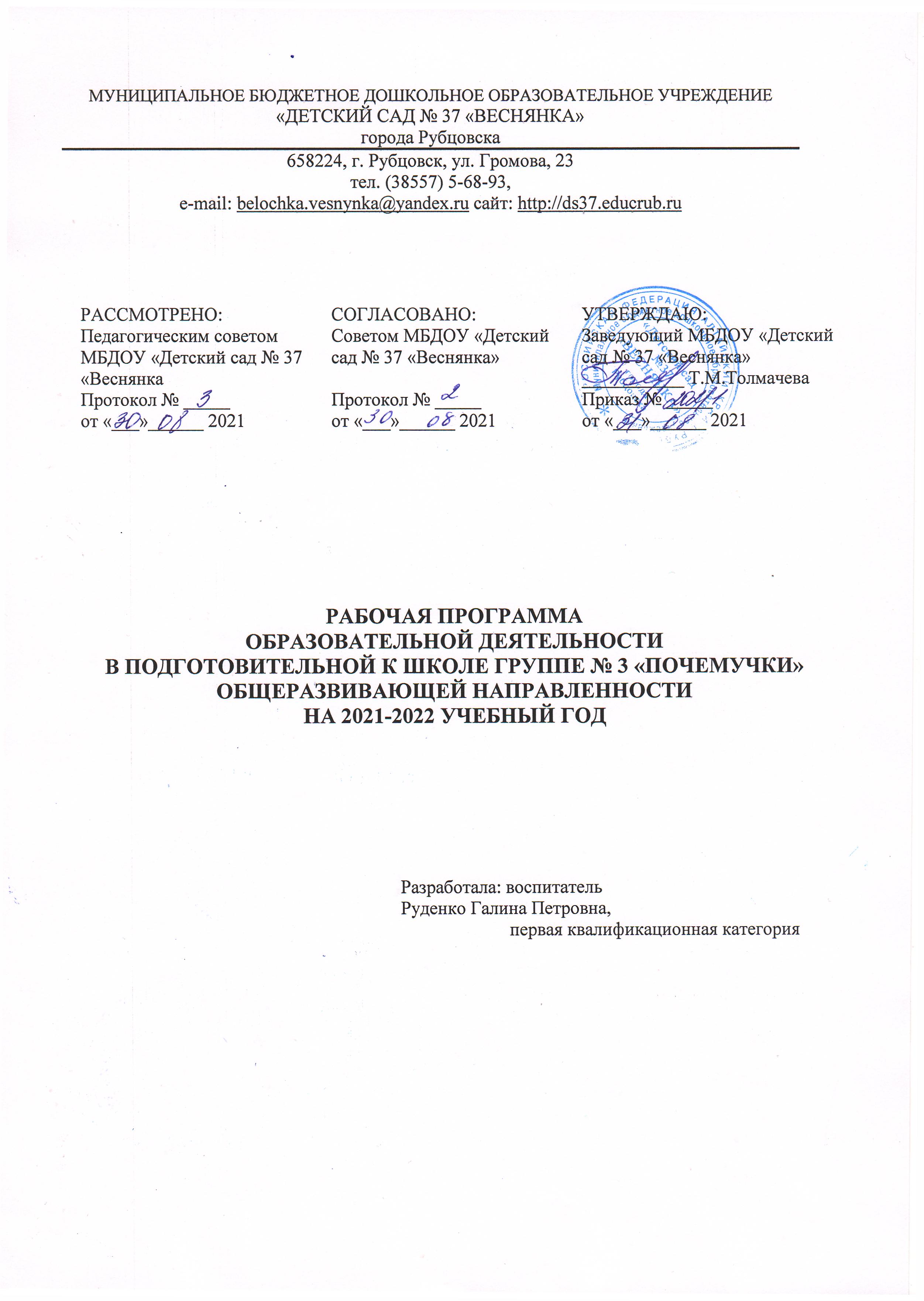 ОГЛАВЛЕНИЕI. ЦЕЛЕВОЙ РАЗДЕЛПояснительная запискаРабочая   программа образовательной деятельности в подготовительной к школе группе общеразвивающей направленности (далее – Программа) разработана в соответствии с требованиями Федерального закона от 29.12.20012 №273-ФЗ «Об образовании в РФ» и Федеральным государственным образовательным стандартом дошкольного образования – ФГОС ДО (Приказ №1155 от 17 октября 2013г), на основе  Основной образовательной программы МБДОУ «Детский сад № 37 «Веснянка».Обязательная часть Программы составлена на основе Примерной общеобразовательной программы «От рождения до школы» под редакцией Н.Е. Вераксы, Т.С. Комаровой, М.А. Васильевой.Объем обязательной части Программы составляет не менее 60% от ее общего объема. Объем части Программы, формируемой участниками образовательных отношений,  составляет не более 40% от ее общего объема.Вариативная часть составлена на основе парциальных программ:Парциальная программа «Конструирование и художественный труд в детском саду» Л.В. КуцаковаПарциальная программа О.П. Радыновой   «Музыкальные шедевры» Рабочая программа обеспечивает разностороннее развитие детей в возрасте от 6 до 7 лет с учѐтом их возрастных и индивидуальных особенностей по основным направлениям - физическому, социально-коммуникативному, познавательному, речевому и художественно – эстетическому.Перечень нормативных правовых документовНормативно-правовую основу для разработки Программы составляют:Федеральный закон 29.12.2012 № 273-ФЗ «Об образовании в Российской Федерации»; Приказ Министерства образования и науки Российской Федерации от 17.10.2013г. № 1155 «Об утверждении федерального государственного образовательного стандарта дошкольного образования» и приложение к нему;Конституция РФ, ст. 43, 72;Конвенция о правах ребенка (1989 г.); Постановление Главного государственного санитарного врача Российской Федерации от 15 мая 2013 г. № 26 г. Москва от «Об утверждении СанПиН 2.4.1.3049-13 «Санитарно-эпидемиологические требования к устройству, содержанию и организации режима работы дошкольных образовательных организаций» (Зарегистрировано в Минюсте России 29 мая 2013 г. № 28564); Приказ Министерства образования и науки РФ от 30 августа 2013 г. № 1014 «Об утверждении Порядка организации и осуществления образовательной деятельности по основным общеобразовательным программам – образовательным программам дошкольного образования» (Зарегистрировано в Минюсте России 26.09.2013 № 30038);Устав Муниципального бюджетного дошкольного образовательного учреждения «Детский сад №37 «Веснянка»Цели и задачи ПрограммыВедущие цели обязательной части Программы — создание благоприятных условий для полноценного проживания ребенком дошкольного детства, формирование основ базовой культуры личности, всестороннее развитие психических и физических качеств в соответствии с возрастными и индивидуальными особенностями, подготовка к жизни в современном обществе, формирование предпосылок к учебной деятельности, обеспечение безопасности жизнедеятельности дошкольника.Особое внимание в Программе уделяется развитию личности ребенка, сохранению и укреплению здоровья детей, а также воспитанию у дошкольников таких качеств, как: патриотизм; активная жизненная позиция;творческий подход в решении различных жизненных ситуаций;уважение к традиционным ценностям.Эти цели реализуются в процессе разнообразных видов детской деятельности: игровой, коммуникативной, трудовой, познавательно-исследовательской, продуктивной, музыкально-художественной, чтения.Цели Программы достигаются через решение следующих задач:-охрана и укрепление физического и психического здоровья детей, в том числе их эмоционального благополучия;-обеспечение равных возможностей для полноценного развития каждого ребенка в период дошкольного детства независимо от места проживания, пола, нации, языка, социального статуса;-создание благоприятных условий развития детей в соответствии с их возрастными и индивидуальными особенностями, развитие способностей и творческого потенциала каждого ребенка как субъекта отношений с другими детьми, взрослыми и миром;-объединение обучения и воспитания в целостный образовательный процесс на основе духовно-нравственных и социокультурных ценностей, принятых в обществе правил и норм поведения в интересах человека, семьи, общества;-формирование общей культуры личности детей, развитие их социальных, нравственных, эстетических, интеллектуальных, физических качеств, инициативности, самостоятельности и ответственности ребенка, формирование предпосылок учебной деятельности;-формирование  социокультурной среды, соответствующей возрастным и индивидуальным особенностям детей;-обеспечение психолого-педагогической поддержки семьи и повышение компетентности родителей (законных представителей) в вопросах развития и образования, охраны и укрепления здоровья детей;-обеспечение преемственности целей, задач и содержания дошкольного общего и начального общего образования.Вариативная часть. Основными направлениями работы МБДОУ «Детский сад №37 «Веснянка» являются:Парциальная программа Л.В Куцакова 	Целью программы является развитие конструкторских и художественных способностей детей.	Задачи: - Сформировать у детей устойчивый интерес к конструкторской деятельности, желание экспериментировать, творить, изобретать, развивать способности к самостоятельному анализу сооружений, конструкций, рисунков, фотографий, чертежей, схем с точки зрения практического назначения объектов. - Поупражнять в строительстве по условиям, темам, замыслу. - Научить использовать готовые чертежи и вносить в конструкции свои изменения. - Поупражнять в плоскостном моделировании, в создании собственных планов, схем, чертежей, в том числе чертежей построек в трех плоскостях. - Поупражнять в индивидуальном и совместном конструировании. 
- Научить широко использовать разнообразные конструкторы, создавая из них конструкции как по предлагаемым рисункам, так и придумывая свои. 
- Поупражнять в работе с бумагой, научить создавать изображения по представлению и с натуры. - Поупражнять в различных способах вырезания симметричных форм, технике силуэтного вырезания, различной технике аппликации. - Научить мастерить игрушки, в основе которых лежат объемные формы. - Делать выкройки. - Использовать чертежи, рисунки, фотографии, схемы поделок и игрушек. - Создавать свои эскизы (игрушек, костюмов). 
- Научить делать игрушки по принципу оригами. Подбирать материалы по цвету, фактуре, эстетически оформляя сделанные игрушки и поделки. 
- Совершенствовать умения изготовлять декоративные панно из тканей. - Совершенствовать изобретательность, творчество детей в процессе работы с природным материалом. 
- В индивидуальной работе с детьми научить их использовать шитье, вышивание, вязание, плетение, нанизывание. - Научить создавать совместные декоративные композиции из разных материалов. 
- Научить проявлять аккуратность в работе.Методы и приёмы:Наблюдение натурального объекта. Показ и анализ образца (при недостаточном опыте конструирования или если впервые сооружают подобную поделку и способы действий незнакомы). Показ способов действий (при недостаточном опыте конструирования или если впервые сооружают подобную поделку и способы действий незнакомы). Показ отдельных приемов конструирования или технических приемов работы (при наличии некоторого опыта).  Обыгрывание темы в начале занятий и в анализе, исходя из тематики и задач. Объяснение последовательности и способов выполнения постройки, игрушки. При сложных видах конструирования: из бумаги, природного материала и др. Пояснения, вопросы. Постановка перед детьми проблемных задач .Анализ и оценка процесса работы и качества готовой продукции -обращать внимание на эстетическую сторону, соответствие поставленным целям, характер работы, коллективизм и т.д.2. Программа Радыновой О.П.  «Музыкальные шедевры» Цель программы – формирование основ музыкальной культуры детей дошкольного возраста. Задачи:- Накапливать  опыт  восприятия  произведений   мировой  музыкальной  культуры  разных  эпох  и  стилей, а  также  расширять  знания  детей   о народной  музыки- Вызывать  проявления  эмоциональной  отзывчивости,  развивать  музыкальные  способности,  мышление  (осознание  эмоционального  содержания  музыки, музыкальной  формы, жанра)- Воспитывать  эстетические  чувства, тезаурус (сокровищницу  впечатлений)- Побуждать  выражать  свои  музыкальные  впечатления  в  исполнительской,  творческой  деятельности (в  образном  слове, рисунках, пластике, инсценировках)Принципы и подходы к формированию ПрограммыВ Программе на первый план выдвигается развивающая функция образования, обеспечивающая становление личности ребенка и ориентирующая педагога на его индивидуальные особенности, что соответствует современной научной «Концепции дошкольного воспитания» (авторы В. В. Давыдов, В. А. Петровский и др.) о признании самоценности дошкольного периода детства.Программа построена на позициях гуманно-личностного отношения к ребенку и направлена на его всестороннее развитие, формирование духовных и общечеловеческих ценностей, а также способностей и интегративных качеств. В Программе отсутствуют жесткая регламентация знаний детей и предметный центризм в обучении.При разработке Программы авторы опирались на лучшие традиции отечественного дошкольного образования, его фундаментальность: комплексное решение задач по охране жизни и укреплению здоровья детей, всестороннее воспитание, обогащение развития на основе организации разнообразных видов детской творческой деятельности.Особая роль в Программе уделяется игровой деятельности как ведущей в дошкольном детстве ( А. Н. Леонтьев, А. В. Запорожец, Д. Б. Эльконин и др.).Программа основана  на важнейшем дидактическом принципе развивающем обучении. и на научном положении Л. С.Выготского о том, что правильно организованное обучение «ведет» за собой развитие. Воспитание и психическое развитие не могут выступать как два обособленных, независимых друг от друга процесса, но при этом «воспитание служит необходимой и всеобщей формой развития ребенка» (В.В. Давыдов). Таким образом, развитие в рамках Программы выступает как важнейший результат успешности воспитания и образования детей.В Программе комплексно представлены все основные содержательные линии воспитания и образования ребенка 6 - 7 лет.Программа строится на принципе культуросообразности. Реализация этого принципа обеспечивает учет национальных ценностей и традиций в образовании, восполняет недостатки духовно-нравственного и эмоционального воспитания. Образование рассматривается как процесс приобщения ребенка к основным компонентам человеческой культуры (знание, мораль, искусство, труд).Главный критерий отбора программного материала - его воспитательная ценность, высокий художественный уровень используемых произведений культуры (классической и народной - как отечественной, так и зарубежной), возможность развития всесторонних способностей ребенка на каждом этапе дошкольного детства (Е. А. Флерина, Н. П. Сакулина, Н. А.Ветлугина, Н. С. Карпинская).Содержание парциальных программ соответствует принципам:- принцип развивающего образования, целью которого является развитие ребенка; - принцип необходимости и достаточности (соответствие критериям полноты, необходимости и достаточности (позволять решать поставленные цели и задачи только на необходимом и достаточном материале, максимально приближаться к разумному "минимуму");- принцип интеграции образовательных областей в соответствии с возрастными возможностями и особенностями воспитанников, спецификой и возможностями образовательных областей.Таким образом, Программа:соответствует принципу развивающего образования, целью которого является развитие ребенка;сочетает принципы научной обоснованности и практической применимости (содержание Программы соответствует основным положениям возрастной психологии и дошкольной педагогики;соответствует критериям полноты, необходимости и достаточности;обеспечивает единство воспитательных, развивающих и обучающих целей и задач процесса образования детей дошкольного возраста, в ходе реализации которых формируются ключевые качества в развитии дошкольников;строится с учетом принципа интеграции образовательных областей в соответствии с возрастными возможностями и особенностями детей, спецификой и возможностями образовательных областей;основывается на комплексно-тематическом принципе построения образовательного процесса;предусматривает решение программных образовательных задач в совместной деятельности взрослого и детей и самостоятельной деятельности дошкольников не только в рамках непосредственно образовательной деятельности, но и при про ведении режимных моментов в соответствии со спецификой дошкольного образования;предполагает построение образовательного процесса на адекватных возрасту формах работы с детьми. Основной формой работы с дошкольниками и ведущим видом ихЗначимые для разработки и реализации Программы характеристикиХарактеристика возрастных особенностей детей 6-7 летФизическое развитиеК 7 годам скелет ребенка становится более крепким, поэтому он может выполнять различные движения, которые требуют гибкости, упругости, силы. Его тело приобретает заметную устойчивость, чему способствует усиленный рост ног. Ноги и руки становятся более  выносливыми, ловкими, подвижными. В этом возрасте дети уже могут совершать довольно длительные прогулки, долго бегать, выполнять сложные физические упражнения.У семилетних детей отсутствуют лишние движения. Ребята уже самостоятельно, без специальных указаний взрослого, могут выполнить ряд движений в определенной последовательности, контролируя  их, изменяя (произвольная регуляция движений).Ребенок уже способен достаточно адекватно оценивать результаты своего участия в подвижных и спортивных играх соревновательного характера. Удовлетворение полученным результатом доставляет ребенку радость и поддерживает положительное отношение к себе и своей команде («мы выиграли, мы сильнее»).Имеет представление о своем физическом облике (высокий, толстый, худой, маленький и т.п.) и здоровье, заботиться о нем. Владеет культурно-гигиеническими навыками и понимает их необходимость.Социально-коммуникативное  развитиеК семи годам у ребенка ярко проявляется уверенность в себе и чувство собственного достоинства, умение отстаивать свою позицию в совместной деятельности. Семилетний ребенок способен к волевой регуляции поведения, преодолению непосредственных желаний, если они противоречат установленным нормам, данному слову, обещанию. Способен проявлять волевые усилия в ситуациях выбора между «можно» и «нельзя», «хочу» и «должен». Проявляет настойчивость, терпение, умение преодолевать трудности. Может сдерживать себя, высказывать просьбы, предложения, несогласие в социально приемлемой форме. Произвольность поведения — один из важнейших показателей психологической готовности к школе.Самостоятельность ребенка проявляется в способности без помощи взрослого решать различные задачи, которые возникают в повседневной жизни (самообслуживание, уход за растениями и животными, создание среды для самодеятельной игры, пользование простыми безопасными приборами — включение освещения, телевизора, проигрывателя и т.п.).В сюжетно-ролевых играх дети 7-го года жизни начинают осваивать сложные взаимодействия людей, отражающих характерные значимые жизненные ситуации, например, свадьбу, болезнь и т.п. Игровые действия становятся более сложными, обретают особый смысл, который не всегда открывается взрослому. Игровое пространство усложняется. В нем может быть несколько центров, каждый из которых поддерживает свою сюжетную линию. При этом дети способны отслеживать поведение партнеров по всему игровому пространству и  менять свое поведение в зависимости от места в нем (например, ребенок обращается к продавцу не просто как покупатель/, а как покупатель-мама). Если логика игры требует появления новой роли, то ребенок может по ходу игры взять на себя новую роль, сохранив при этом роль, взятую ранее.Семилетний ребенок умеет заметить изменения настроения взрослого и сверстника, учесть желания других людей; способен к установлению устойчивых контактов со сверстниками. Ребенок семи лет отличается большим богатством и глубиной переживаний, разнообразием их проявлений и в то же время большей сдержанностью эмоций. Ему свойственно «эмоциональное предвосхищение» - предчувствие собственных переживаний и переживаний других людей, связанных с результатами тех или иных действий и поступков («Если я подарю маме свой рисунок, она очень обрадуется»).Речевое  развитиеПроисходит активное развитие диалогической речи. Диалог детей приобретает характер скоординированных предметных и речевых действий. В недрах диалогического общения старших дошкольников зарождается и формируется новая форма речи - монолог. Дошкольник внимательно слушает рассказы родителей, что у них произошло на работе, живо  интересуется тем, как они познакомились, при встрече с незнакомыми людьми спрашивают, кто это, есть ли  у них дети  и  т.п.  У детей продолжает развиваться речь: ее звуковая сторона, грамматический строй, лексика. Развивается связная речь. В высказываниях детей отражаются как расширяющийся словарь, так и характер обобщений, формирующихся в этом возрасте. Дети начинают активно употреблять обобщающие существительные, синонимы, антонимы, прилагательные и т.д. Познавательное развитиеПознавательные  процессы претерпевают качественные изменения; развивается произвольность действий. Наряду с наглядно-образным мышлением появляются элементы словесно-логического мышления. Продолжают развиваться навыки обобщения и рассуждения, но они еще в значительной степени ограничиваются наглядными признаками ситуации. Продолжает развиваться воображение, однако часто приходится констатировать снижение развития воображения в этом возрасте в сравнении со старшей группой. Это можно объяснить  различными влияниями, в том числе средств массовой информации, приводящими к стереотипности детских образов. Внимание становится произвольным, в некоторых видах деятельности время произвольного сосредоточения достигает 30 минут. У детей появляется особы интерес к печатному слову, математическим отношениям. Они с удовольствием узнают буквы, овладевают звуковым анализом слова, счетом и пересчетом отдельных предметов.К 7 годам дети в значительной степени освоили конструирование из строительного материала. Они свободно владеют обобщенными способами анализа как изображений, так и построек. Свободные постройки становятся симметричными и пропорциональными. Дети точно представляют себе последовательность, в которой будет осуществляться постройка. В этом возрасте дети уже могут освоит сложные формы сложении из листа бумаги и придумывать  собственные. Усложняется конструирование из природного материала.Художественно-эстетическое  развитиеВ изобразительной деятельности детей 6-7 лет рисунки приобретают более детализированный характер, обогащается их цветовая гамма. Более явными становятся различия между рисунками мальчиков и девочек. Мальчики охотно изображают технику, космос, военные действия; девочки обычно рисуют женские образы: принцесс, балерин, и т.д. Часто встречаются бытовые сюжеты: мама и дочка, комната и т.п. При правильном подходе у детей формируются художественно-творческие способности в изобразительной деятельности. Изображение человека становится еще  более детализированным и пропорциональным. Появляются пальцы на руках, глаза, рот, нос, брови, подбородок. Одежда может быть украшена  различными деталями. Предметы, которые дети лепят и вырезывают, имеют различную форму, цвет, строение,  по-разному расположены в пространстве. Вместе с тем могут к 7-ми годам передать конкретные свойства предмета с натуры. Семилетнего ребенка характеризует активная деятельностная позиция, готовность к спонтанным решениям, любопытство, постоянные вопросы к взрослому, способность к речевому комментированию процесса и результата собственной деятельности, стойкая мотивация достижений, развитое воображение. Процесс создания продукта носит творческий поисковый характер: ребенок ищет разные способы решения одной и той же задачи. Ребенок семи лет достаточно адекватно оценивает результаты своей деятельности по сравнению с другими детьми, что приводит к становлению представлений о себе и своих возможностях.Особенности контингента воспитанников группы и характеристика состава их семей отражены в Приложении 1Территориальные особенности реализации Программы (национально-культурные, демографические, климатические)МБДОУ «Детский сад №37» расположен в Алтайском крае, г.Рубцовске.  Город расположен в юго-западной части Алтайского края, Алейской степи  (Предалтайская равнина), на левом берегу реки Алей (приток Оби), в 290 км от Барнаула. Рубцовск находится недалеко от границы с Казахстаном (40 км), однако не носит статус пограничного города. Ближайший крупный город —Семипалатинск. Территория – 100 кв. км, численность населения 146 тыс. человек. Это третий по численности населенный пункт края после Барнаула и Бийска.Своеобразие географического положения г. Рубцовска, как и всего Алтайского края, удаленность от океанов и открытость территории с юга, запада и севера определяют особенности климата. Климат формируется под влиянием поступающего континентального воздуха Средней Азии, трансформирующегося через Казахстан воздуха Атлантики, а с севера – свободно проникающих арктических масс. Рубцовск располагается в зоне резко континентального сухого климата. Отличается он жарким и коротким летом, холодной малоснежной зимой с сильными ветрами и метелями.Добываются песок, гравий, щебень, полиметаллические руды. В окрестностях Рубцовска степь распахана. Выращиваются зерновые, бахчевые и технические культуры. Поля разделяются лесополосами.Водные ресурсы Рубцовского района представлены реками Алей, Склюиха, Кизиха, Устянка. Большую роль в микроклимате степи играют озера: Большие Ракиты, Горькое, Соленое, Коростелевское, Вылково, Среднее. Лесополосы и пойма реки - забока - красочны и обильны растительностью: деревьями, кустарником, травами. Там растут смородина, черемуха, калина, боярышник, ива, а также береза, осина, тополь, клен, желтая акация, степное разнотравье. Главную гордость района составляет сосновый бор, расположенный на территории Ракитовского лесхоза. Состав животного мира окрестностей Рубцовска обусловлен условиями обитания в степных, безлесных пространствах, в поймах реки и на озерах. Среди представителей равнинных степей встречаются суслик, полевки, степная пищуха. В степи, особенно там, где есть кустарники, много птиц: полевые жаворонки, грачи, серые вороны, сороки, перепела. Многочислен отряд воробьиных - ласточки, жаворонки, трясогузки, скворцы и др. У водоемов обитают водные и околоводные птицы. В зарослях камыша на озерах и старицах каждую весну гнездятся утка, чирок-свистунок, чайка. Из животных встречается ондатра, имеющая прочный и красивый мех.Животный мир лесных угодий района представлен копытными (лось, косуля), в сосновых лесах обитает белка, есть лисица, хорь, заяц-русак, барсук. Из пресмыкающихся водятся ящерица обыкновенная, травяная лягушка. Основными видами в реке являются карась, лещ, плотва, окунь, щука, язь, пескарь, гольян, налим, ерш.Экологическая обстановка, складывающаяся на территории Рубцовска и его пригородов, в значительной мере определяется состоянием водных ресурсов р. Алей и его мелких притоков. В настоящее время эти водные объекты испытывают значительную антропогенную нагрузку.Ухудшение экологической ситуации, условий жизни и трудовой деятельности населения города влияет на состояние здоровья горожан, состав и динамику преобладающих болезней. Интенсивность загрязнения приземного слоя воздуха влияет на высокую степень заболеваемости туберкулезом. В качестве основных причин роста заболеваемости туберкулезом в городе называют: низкий уровень иммунной системы населения, что во многом связано с воздействием взрывов на Семипалатинском полигоне; неудовлетворительное санитарное состояние города и др. В ходе реализации образовательного процесса педагоги группы учитывают региональный компонент, ярко выраженный в ходе самостоятельной и непосредственной образовательной деятельности с воспитанниками. Мы знакомим детей с родным городом, улицами, на которых они живут, с достопримечательностями, важнейшими промышленными, культурными и социальными объектами, известными людьми, воинами героями нашего города. Наблюдаем за сезонными изменениями, происходящими в нашем городе, изучаем историю, животный и растительный мир. Воспитываем бережное отношение к родному городу. Его жителям и природе.Региональный и климатический компоненты имеют место в комплексно-тематическом плане работы с детьми.1.2.Планируемые результатыВ соответствии с ФГОС ДО специфика дошкольного детства и системные особенности дошкольного образования делают неправомерными требования от ребенка дошкольного возраста конкретных образовательных достижений. Поэтому результаты освоения ООП представлены в виде целевых ориентиров дошкольного образования и представляют собой возрастные характеристики возможных достижений ребенка к концу дошкольного образования.Реализация образовательных целей и задач Программы направлена на достижение целевых ориентиров дошкольного образования, которые описаны как основные характеристики развития ребенка. Основные характеристики развития ребенка представлены в виде изложения возможных достижений воспитанников на разных возрастных этапах дошкольного детства.1.2.1. Целевые ориентиры на этапе завершения дошкольного образования (обязательная часть):•Ребенок овладевает основными культурными средствами, способами деятельности, проявляет инициативу и самостоятельность в разных видах деятельности — игре, общении, познавательно-исследовательской деятельности, конструировании и др.; способен выбирать себе род занятий, участников по совместной деятельности. •Ребенок обладает установкой положительного отношения к миру, к разным видам труда, другим людям и самому себе, обладает чувством собственного достоинства; активно взаимодействует со сверстниками и взрослыми, участвует в совместных играх. •Способен договариваться, учитывать интересы и чувства других, сопереживать неудачам и радоваться успехам других, адекватно проявляет свои чувства, в том числе чувство веры в себя, старается разрешать конфликты. Умеет выражать и отстаивать свою позицию по разным вопросам.•Способен сотрудничать и выполнять как лидерские, так и исполнительские функции в совместной деятельности.•Понимает, что все люди равны вне зависимости от их социального происхождения, этнической принадлежности, религиозных и других верований, их физических и психических особенностей.•Проявляет эмпатию по отношению к другим людям, готовность прийти на помощь тем, кто в этом нуждается.•Проявляет умение слышать других и стремление быть понятым другими. • Ребенок обладает развитым воображением, которое реализуется в разных видах деятельности, и прежде всего в игре; владеет разными формами и видами игры, различает условную и реальную ситуации; умеет подчиняться  разным правилам и социальным нормам. Умеет  распознавать различные ситуации и адекватно их оценивать.•Ребенок достаточно хорошо владеет устной речью, может выражать свои мысли и желания, использовать речь для выражения своих мыслей, чувств и желаний, построения речевого высказывания в ситуации общения, выделять звуки в словах, у ребенка складываются предпосылки грамотности.•У ребенка развита крупная и мелкая моторика; он подвижен, вынослив, владеет основными движениями, может контролировать свои движения и управлять ими.•Ребенок способен к волевым усилиям, может следовать социальным нормам поведения и правилам в разных видах деятельности, во взаимоотношениях со взрослыми и сверстниками, может соблюдать правила безопасного поведения и навыки личной гигиены. •Проявляет ответственность за начатое дело.•Ребенок проявляет любознательность, задает вопросы взрослым и сверстникам, интересуется причинно-следственными связями, пытается самостоятельно придумывать объяснения явлениям природы и поступкам людей; склонен наблюдать, экспериментировать. Обладает начальными знаниями о себе, о природном и социальном мире, в котором он живет; знаком с произведениями детской литературы, обладает элементарными представлениями из области живой природы, естествознания, математики, истории и т. п.; способен к принятию собственных решений, опираясь на свои знания и умения в различных видах деятельности. •Открыт новому, то есть проявляет стремления к получению знаний, положительной мотивации к дальнейшему обучению в школе, институте.• Проявляет уважение к жизни (в различных ее формах) и заботу об окружающей среде. •Эмоционально отзывается на красоту окружающего мира, произведения народного и профессионального искусства (музыку, танцы, театральную деятельность, изобразительную деятельность и т. д.).•Проявляет патриотические чувства, ощущает гордость за свою страну, ее достижения, имеет представление о ее географическом разнообразии, многонациональности, важнейших исторических событиях.•Имеет первичные представления о себе, семье, традиционных семейных ценностях, включая традиционные гендерные ориентации, проявляет уважение к своему и противоположному полу. Соблюдает элементарные общепринятые нормы, имеет первичные ценностные представления о том, «что такое хорошо и что такое плохо», стремится поступать хорошо; проявляет уважение к старшим и  заботу о младших.•Имеет начальные представления о здоровом образе жизни. Воспринимает здоровый образ жизни как ценность.  Планируемые промежуточные результаты освоения Программы в подготовительной к школе группе (6-7 лет).Образовательная область «Социально-коммуникативное развитие»Обязательная частьСоциализация, развитие общения, нравственное воспитание.Проявляет дружеские взаимоотношения во взаимодействии со сверстниками, способны самостоятельно объединяться для совместной игры и труда, умеют договариваться, помогать друг другу.Проявляет организованность, дисциплинированность, коллективизм, уважение к старшим.Проявляет уважительное отношение к окружающим, умеет слушать собеседника, не перебивая без надобности, умеет отстаивать своё мнение.Обладает такими качествами, как сочувствие, отзывчивость, справедливость, скромность.Способен планировать свои действия для достижения поставленной цели.Знают о своих обязанностях.Проявляют интерес к учебной деятельности.Ребенок в семье и сообществе.Сформированы гендерные представления.Имеет представления о составе семьи: имя и отчество родителей, их профессии, родственных отношениях и взаимосвязях, распределении семейных обязанностей, семейных традициях. Знает и может назвать домашний адрес и телефон.Охотно участвует в жизни дошкольного учреждения (праздники, спектакли, соревнования и т.п.)Самообслуживание, самостоятельность, трудовое воспитание.Сформирована культурно-гигиенические навыки: быстро и правильно умываться, насухо вытираться, пользуясь индивидуальным полотенцем.Сформированы умения аккуратно пользоваться столовыми приборами, правильно вести себя за столом, обращаться с просьбой.Сформированы умения следить за чистотой одежды и обуви, замечать и самостоятельно устранять непорядок в своем внешнем виде.Самостоятельно раздевается, одевается, складывает вещи в шкаф.Ответственно выполняет обязанности дежурного.Самостоятельно выполняет трудовые поручения, ответственно относится к возложенным обязанностям.Развито умение самостоятельно объединяться для совместной игры и труда, оказывать друг другу помощь.Планирует свою трудовую деятельность, отбирает необходимые материалы.Поддерживают порядок в группе и на участке детского сада.Формирование основ безопасности.Соблюдает элементарные правила безопасного поведения дома, в детском саду, на улице, в транспорте, правила дорожного движения. Знает и соблюдает правила безопасного обращения с бытовыми предметами. Расширены представления о природных явлениях: гроза, гром, молния, радуга, ураган; знают правила поведения в этих условиях.Сформированы знания об устройстве улицы, о дорожном движении.Знакомы с понятиями «площадь», «бульвар», «проспект».Различает и называет специальные виды транспорта («Скорая помощь», «Пожарная», «Полиция», объясняет их назначение. Знает значения сигналов светофора. Узнает и называет дорожные знаки (предупреждающие, запрещающие, информационно-указательные). Различает проезжую часть, тротуар, пешеходный переход «Зебра». Знает и соблюдает элементарные правила поведения в природе (способы безопасного взаимодействия с растениями и животными, бережного отношения к природе).Расширены представления о работе ГИБДД.Сформированы навыки поведения в ситуациях: «Один дома», «Потерялся», «Заблудился», знают, что надо обратиться за помощью к взрослому.Сформированы представления о работе МЧС, пожарной службы, службы скорой помощи.Владеют знаниями о работе пожарных, правилах поведения при пожаре. Образовательная область «Познавательное развитие»Обязательная часть.Формирование элементарных математических представлений.Самостоятельно объединяет различные группы предметов, имеющие общий признак, в единое множество и удаляет из множества отдельные его части (часть предметов). Умеет устанавливать связи и отношения между целым множеством и различными его частями (частью); находит части целого множества и целое по известным частям. Уверенно считает до 10 и дальше (количественный, порядковый счет в пределах 20). Называет числа в прямом и обратном порядке, последующее и предыдущее число к названному или обозначенному цифрой, определяет пропущенное число.Знает состав чисел в пределах 10.Умеет раскладывать число на два меньше и составлять из двух меньших большее (в пределах 10, на наглядной основе).Умеет делить предмет на 2-8 и более равных частей путем сгибания предмета, а также используя условную меру; правильно обозначать части целого; устанавливать соотношение целого и части, размера частей; находить части целого и целое по известным частям.Измеряет длину, ширину, высоту предметов, объём жидких и сыпучих веществ с помощью условной меры.Имеют представления о весе предметов и способах его измерения.Сформированы знания об известных геометрических фигурах, их элементах (вершина, углы, стороны)Имеют представления о многоугольнике, прямой линии, отрезке прямой.Знаком с монетами достоинством 1,5,10 копеек, 1,2,5,10 рублей.Умеет моделировать геометрические фигуры; конструировать фигуры по словесному описанию и перечислению их характерных свойств.Умеют ориентироваться на ограниченной территории; располагать предметы в указанном направлении, отражать в речи их пространственное расположение. Имеют элементарные представления о времени: его текучести, периодичности, необратимости, последовательности всех дней недели, месяцев, времен года.Использует в речи понятия: «сначала», «потом», «до», «после», «раньше», «позже», «в одно и то же время». Развитие познавательно-исследовательской деятельности.Интересуется новым, неизвестным в окружающем мире. Проявляет интерес к исследовательской, проектной деятельности. Задает вопросы взрослому, любит экспериментировать. В случаях затруднений обращается за помощью к взрослому. Принимает живое, заинтересованное участие в образовательном процессе. Может применять самостоятельно усвоенные знания и способы деятельности для решения новых задач (проблем), поставленных как взрослым, так и им самим; в зависимости от ситуации может преобразовать способы решения задач (проблем. В дидактических играх договаривается со сверстниками об очередности ходов, выборе карт, схем; проявляет себя терпимым и доброжелательным партнёром.Умеет созерцать предметы, явления (всматриваться, вслушиваться), направляя внимание на более тонкое различение их качеств.Умеет сравнивать предметы по форме, величине, строению, положению в пространстве, цвету.Умеет классифицировать предметы по общим качествам.Развита проектная деятельность.Ознакомление с предметным окружением.Имеет разнообразные впечатления о предметах окружающего мира. Расширены представления о людях разных профессий.Расширены представления о видах транспорта.Имеют представления о предметах, облегчающих труд людей на производстве (компьютер, робот, станки).Ознакомление с социальным миром.Уверенно называет свои имя, фамилию, пол, возраст. Имеет представления о себе, собственной принадлежности и принадлежности других людей к определенному полу; об обществе, его культурных ценностях; о государстве и принадлежности к нему; о мире. Знает название страны, города, в котором живет. Имеют представления об элементах экономики (деньги, их история, значение для общества, бюджет семьи).Имеют элементарные представления об эволюции Земли, об истории человечества.Знает герб, флаг, гимн России. Имеет представления о родном крае; его достопримечательностях. Имеет представления о школе.Имеет элементарные представления об истории человечества.Расширены знания о государственных праздниках.Ознакомление с миром природы.пресмыкающиеся, земноводные, насекомые). Хорошо знает названия диких и домашних животных, места их обитания и особенности поведения. Уверенно называет характерные признаки времен года и соотносит их с каждым сезоном особенности жизни людей, животных, растений. Устанавливает элементарные причинно-следственные связи между природными явлениями.Имеют представления об условиях жизни комнатных растений.Имеют представления о лекарственных растениях.Соблюдают правила поведения в природе.Образовательная область «Речевое развитие»Обязательная часть.Развитие речи.Проявляют инициативу, самостоятельность.Адекватно использует вербальные и невербальные средства общения, владеет диалогической речью. Способен изменять стиль общения с взрослым или сверстником в зависимости от ситуации. Владеет достаточным словарным запасом. Свободно общается с педагогом, родителями, сверстниками. Пересказывает и драматизирует небольшие литературные произведения; составляет по плану и образцу рассказы о предмете, по сюжетной картинке, по набору картин с последовательно развивающимся действием. Употребляет в речи синонимы, антонимы, сложные предложения разных видов. Различает понятия «звук», «слог», «слово», «предложение». Умеют сочинять короткие сказки на заданную тему.Используют разные части речи в точном соответствии с их значение и целью высказывания.Называет в последовательности слова в предложении, звуки и слоги в ловах. Находит в предложении слова с заданным звуком, определяет место звука в слове.Четко и внятно произносят слова и словосочетания.Умеют образовывать однокоренные слова, существительные с суффиксами, глаголы с приставками, прилагательные в сравнительной и превосходной степени.Умеют строить сложноподчиненные предложения.Способны сочинять короткие рассказы на заданную тему.Имеют представления о предложении.Приобщение к художественной литературе.Развит интерес к художественной литературе.Проявляет способность к состраданию и сочувствию героям книги.Различает жанры литературных произведений. Называет любимые сказки и рассказы; знает наизусть 2-3 любимых стихотворения, 2-3 считалки, 2-3 загадки. Выразительно читает стихотворение, пересказывает отрывок из сказки, рассказа.Образовательная область «Художественно-эстетическое развитие»Обязательная часть.Приобщение к искусству.Развит художественный вкус, эстетическое отношение к окружающему, к искусству и художественной деятельности.Развит интерес к классическому и народному искусству.Эмоционально реагирует на произведения изобразительного искусства, музыкальные и художественные произведения. Различает виды изобразительного искусства: живопись, графика, скульптура, декоративно-прикладное и народное искусство. Называет основные выразительные средства произведений искусства.Расширены знания об архитектуре, о многообразии зданий разного назначения.Принимают активное участие в художественной деятельности по собственному желанию и под руководством взрослого.Расширены представления о творческой деятельности, её особенностях; сформированы умения называть виды художественной деятельности, профессии деятелей искусства (художник, композитор, артист, танцор, певец, пианист, скрипач, режиссер).Изобразительная деятельность.Развит устойчивый интерес к изобразительной деятельности.Развито умение изображать предметы по памяти и снатуры.В деятельности проявляют самостоятельность и творчество.Умеют размещать изображения на листе в соответствии с их реальным расположением (ближе или дальше от рисующего); передавать различия в величине изображаемых предметов.Проявляют самостоятельность, творчество, фантазию в выборе темы, композиционного и цветового решения.В лепке свободно используют разные приёмы для создания образов предметов, объектов природы, сказочных персонажей.Способны замечать недостатки своих работ и исправлять их, вносить дополнения для достижения большей выразительности.Лепит различные предметы, передавая форму, пропорции, позы и движения; Создает сюжетные композиции из 2-3 и более изображений. Выполняет декоративные композиции способами налепа и рельефа.Создает изображения различных предметов, используя бумагу разной фактуры.Владеет приемами вырезания симметричных предметов из бумаги, сложенной вдвое, несколько предметов или их частей из бумаги, сложенной гармошкой.Овладел способами вырезания и обрывания. Создает сюжетные и декоративные композиции.Проявляет творчество, фантазию при создании предмета из природного материала.Конструктивно-модельная деятельность.Способен воплотить в постройке собственный замысел. Умеет работать по правилу и по образцу, слушать взрослого и выполнять его инструкции. Способен соотносить конструкцию предмета с его назначением. Умеет создавать различные конструкции одного и того же объекта. Может создавать модели из пластмассового и деревянного конструкторов и словесной инструкции.1.2.2. Особенности проведения педагогического мониторингаЦелевые ориентиры, представленные в Программе:-не подлежат непосредственной оценке;-не являются непосредственным основанием оценки как итогового, так и промежуточного уровня развития детей;-не являются основанием для их формального сравнения с реальными достижениями детей;-не являются основой объективной оценки соответствия установленным требованиям образовательной деятельности и подготовки детей;- не являются непосредственным основанием при оценке качества образования.Программой предусмотрена диагностика развития ребенка, используемая как профессиональный инструмент педагога с целью получения обратной связи от собственных педагогических действий и планирования дальнейшей индивидуальной и групповой работы с детьми по Программе.Реализация Программы предполагает оценку индивидуального развития детей (сентябрь, май). Такая оценка производится педагогическим работником в рамках педагогической диагностики (оценки индивидуального развития дошкольников, связанной с оценкой эффективности педагогических действий и лежащей в основе их дальнейшего планирования).Педагогическая диагностика проводится в ходе наблюдений за активностью детей в спонтанной и специально организованной деятельности. Инструментарий для педагогической диагностики — карты наблюдений детского развития, позволяющие фиксировать индивидуальную динамику и перспективы развития каждого ребенка в ходе: • коммуникации со сверстниками и взрослыми (как меняются способы установления и поддержания контакта, принятия совместных решений, разрешения конфликтов, лидерства и пр.); • игровой деятельности; • познавательной деятельности (как идет развитие детских способностей, познавательной активности); • проектной деятельности (как идет развитие детской инициативности, ответственности и автономии, как развивается умение планировать и организовывать свою деятельность); • художественной деятельности; • физического развития.Результаты педагогической диагностики могут использоваться исключительно для решения следующих образовательных задач: 1) индивидуализации образования (в том числе поддержки ребенка, построения его образовательной траектории или профессиональной коррекции особенностей его развития); 2) оптимизации работы с группой детей. В ходе образовательной деятельности педагоги должны создавать диагностические ситуации, чтобы оценить индивидуальную динамику детей и скорректировать свои действия.СОДЕРЖАТЕЛЬНЫЙ РАЗДЕЛ2.1. Описание образовательной деятельности в соответствии с направлениями развития ребенка, представленными в пяти образовательных областях.Согласно ФГОС ДО, образовательная деятельность, в соответствии с направлениями развития ребенка, представлена в пяти образовательных областях, в том числе социально-коммуникативное развитие;познавательное развитие; речевое развитие; художественно-эстетическое развитие;физическое развитиеСодержание работы ориентировано на  разностороннее  развитие  дошкольников  с учетом  их  возрастных  и  индивидуальных особенностей. Задачи психолого-педагогической работы по формированию физических, интеллектуальных и личностных качеств детей решаются интегрировано в ходе освоения всех образовательных областей наряду с задачами, отражающими специфику каждой образовательной области, с обязательным психологическим сопровождением.При этом решение программных образовательных задач предусматривается не только в рамках непосредственно образовательной деятельности, но и в ходе режимных моментов — как в совместной деятельности взрослого и детей, так и в самостоятельной деятельности дошкольников.2.1.1. Образовательная область «Социально-коммуникативное развитие»Содержание психолого-педагогической работы по образовательной области «Социально-коммуникативное развитие» соответствует примерной основной общеобразовательной программе дошкольного образования «От рождения до школы»/ Под ред. Н.Е. Вераксы, Т.С. Комаровой, М.А. Васильевой.2.1.2. Образовательная область «Познавательное развитие»:Содержание психолого-педагогической работы по образовательной области «Познавательное развитие» соответствует примерной основной общеобразовательной программе дошкольного образования «От рождения до школы»/Под ред. Н.Е. Вераксы, Т.С. Комаровой, М.А. Васильевой.2.1.3. Образовательная область «РЕЧЕВОЕ РАЗВИТИЕ»Содержание психолого-педагогической работы по образовательной области «Речевое развитие» соответствует примерной основной общеобразовательной программе дошкольного образования «От рождения до школы»/Под ред. Н.Е. Вераксы, Т.С. Комаровой, М.А. Васильевой.2.1.4.Образовательная область «ХУДОЖЕСТВЕННО-ЭСТЕТИЧЕСКОЕ РАЗВИТИЕ»Содержание психолого-педагогической работы по образовательной области «Художественно-эстетическое развитие» соответствует примерной основной общеобразовательной программе дошкольного образования «От рождения до школы»/Под ред. Н.Е. Вераксы, Т.С. Комаровой, М.А. Васильевой.2.1.5. Образовательная область «ФИЗИЧЕСКОЕ РАЗВИТИЕ»Содержание психолого-педагогической работы по образовательной области «Физическое  развитие» соответствует примерной основной общеобразовательной программе дошкольного образования «От рождения до школы»/Под ред. Н.Е. Вераксы, Т.С. Комаровой, М.А. ВасильевойПриложение №2 «Перспективное планирование НОД»2.2. Список программ и технологий, обеспечивающих реализацию содержания программыПрограммы:«От рождения до школы» Примерная основная общеобразовательная программа дошкольного образования / Под редакцией Н. Е. Вераксы, Т. С.Комаровой, М. А. Васильевой.Парциальная   программа Л.В. Куцакова «Конструирование и художественный труд в детском саду»Парциальная программа Радыновой О.П.  «Музыкальные шедевры» Технологии:Игровые технологии      Концептуальные идеи и принципы:игра – ведущий вид деятельности и форма организации процесса обучения;игровые методы и приёмы - средство побуждения, стимулирования обучающихся к познавательной деятельности;постепенное усложнение правил и содержания игры обеспечивает активность действий;игра как социально-культурное явление реализуется в общении. Через общение она передается, общением она организуется, в общении она функционирует;использование игровых форм занятий ведет к повышению творческого потенциала обучаемых и, таким образом, к более глубокому, осмысленному и быстрому освоению изучаемой дисциплины;цель игры – учебная (усвоение знаний, умений и т.д.). Результат прогнозируется заранее, игра заканчивается, когда результат достигнут;механизмы игровой деятельности опираются на фундаментальные потребности личности в самовыражении, самоутверждении, саморегуляции, самореализации.Технологии проблемного обученияКонцептуальные идеи и принципы:создание проблемных ситуаций под руководством педагога и активная самостоятельная деятельность обучающихся по их разрешению, в результате чего и осуществляется развитие мыслительных и творческих способностей, овладение знаниями, умениями и навыками;целью проблемной технологии выступает приобретение ЗУН, усвоение способов самостоятельной деятельности, развитие умственных и творческих способностей;проблемное обучение основано на создании проблемной мотивации;проблемные ситуации могут быть различными по уровню проблемности, по содержанию неизвестного, по виду рассогласования информации, по другим методическим особенностям;проблемные методы — это методы, основанные на создании проблемных ситуаций, активной познавательной деятельности учащихся, требующей актуализации знаний, анализа, состоящей в поиске и решении сложных вопросов, умения видеть за отдельными фактами явление, закон.Информационно-компьютерные технологииКонцептуальные идеи и принципы:компьютер – игровое средство решения познавательных задач;информация, представленная в игровой форме, стимулирует познавательную активность и интерес детей; образный тип информации, представленный на экране компьютера, соответствует возрастным и психологическим особенностям детского восприятия окружающей действительности;моделирование жизненных ситуаций, которые нельзя увидеть в повседневной жизни (путешествия в незнакомые страны, неожиданные и необычные эффекты) позволяет расширять границы познания ребёнкаТехнологии сотрудничестваКонцептуальные идеи и принципы:позиция взрослого как непосредственного партнера детей, включенного в их деятельность;уникальность партнеров и их принципиальное равенство друг другу, различие и оригинальность точек зрения, ориентация каждого на понимание и активную интерпретация его точки зрения партнером, ожидание ответа и его предвосхищение в собственном высказывании, взаимная дополнительность позиций участников совместной деятельности;неотъемлемой составляющей субъект-субъектного взаимодействия является диалоговое общение, в процессе и результате которого происходит не просто обмен идеями или вещами, а взаиморазвитие всех участников совместной деятельности;диалоговые ситуации возникают в разных формах взаимодействия: педагог - ребенок; ребенок - ребенок; ребенок - средства обучения; ребенок – родители;сотрудничество непосредственно связано с понятием – активность. Заинтересованность со стороны педагога отношением ребёнка к познаваемой действительности, активизирует его познавательную деятельность, стремление подтвердить свои предположения и высказывания в практике;сотрудничество и общение взрослого с детьми, основанное на диалоге - фактор развития дошкольников, поскольку именно в диалоге дети проявляют себя равными, свободными, раскованными, учатся самоорганизации, самодеятельности, самоконтролю.Проектная технологияКонцептуальные идеи и принципы:развитие свободной творческой личности, которое определяется задачами развития и задачами исследовательской деятельности детей, динамичностью предметно-пространственной среды; особые функции взрослого, побуждающего ребёнка обнаруживать проблему, проговаривать противоречия, приведшие к её возникновению, включение ребёнка в обсуждение путей решения поставленной проблемы;способ достижения дидактической цели в проектной технологии осуществляется через детальную разработку проблемы (технологию);интеграция образовательных содержаний и видов деятельности в рамках единого проекта совместная интеллектуально – творческая деятельность; завершение процесса овладения определенной областью практического или теоретического знания, той или иной деятельности, реальным, осязаемым практическим результатом, оформленным тем или иным образом.Здоровьесберегающие технологии:Учебно-воспитательные технологииКонцептуальные идеи и принципы:физкультурно-оздоровительная деятельность на занятиях по физическому воспитанию, а также в виде различных гимнастик, физкультминуток, динамических пауз и пр.;обучение грамотной заботе о своем здоровье и формированию культуры здоровья детей;мотивация детей к ведению здорового образа жизни, предупреждение вредных привычек; обеспечение активной позиции детей в процессе получения знаний о здоровом образе жизни;конструктивное партнерство семьи, педагогического коллектива и самих детей в укреплении их здоровья, развитии творческого потенциала.Психолого-педагогические технологии Концептуальные идеи и принципы:обеспечение эмоционального комфорта и позитивного психологического самочувствия ребенка в процессе общения со сверстниками и взрослыми в детском саду, семье; обеспечение социально-эмоционального благополучия дошкольника, т.к. эмоциональный настрой, психическое благополучие, бодрое настроение детей является важным для их здоровья; создание в дошкольном учреждении целостной системы, обеспечивающей оптимальные условия для развития детей с учетом возрастных и индивидуальных особенностей, состояния соматического и психического здоровья. в данной системе взаимодействуют диагностическое, консультативное, коррекционно-развивающее, лечебно-профилактическое и социальное направления.Организационно-педагогические технологииКонцептуальные идеи и принципы:определение структуры учебного процесса, частично регламентированную в СанПиН, способствующую предотвращению состояний переутомления, гиподинамии;организация здоровьесберегающей среды в ДОУ;организация контроля и помощи в обеспечении требований санитарно-эпидемиологических нормативов – Сан ПиНов;организация и контроль питания детей, физического развития, закаливания, организация мониторинга здоровья детей и разработка рекомендаций по оптимизации детского здоровья;организация профилактических мероприятий, способствующих резистентности детского организма (например, иммунизация, полоскание горла противовоспалительными травами, щадящий режим в период адаптации и т.д.)2.3. Вариативные формы, способы, методы и средства реализации Программы Вариативность форм, методов и средств используемых в организации образовательного процесса с воспитанниками с дошкольниками зависит от:возрастных особенностей воспитанников;их индивидуальных и особых образовательных потребностей;личных интересов, мотивов, ожиданий, желаний детей;степени организации деятельности воспитанников .Реализация Программы основывается на трех составляющих:1. Совместная деятельность взрослого и ребенка  (взаимодействие детей с педагогом)2. Свободная (нерегламентированная) деятельность воспитанников.3. Образовательная деятельность в семье.Формы реализации ПрограммыСпособы реализации программыОбщая характеристика методов и приемов реализации программыВиды детской деятельности и формы работы с детьми2.3.1.Образовательная область «Социально-коммуникативное развитие»Формы и приемы организации образовательного процесса по образовательной области «Социально-коммуникативное развитие»Игровая деятельностьИгровая деятельность организована по технологии Н. Ф. Губановой "Игровая деятельность в детском саду", рекомендованной Примерной основной общеобразовательной программой дошкольного образования «От рождения до школы».Патриотическое воспитаниеКомпоненты патриотического воспитанияТрудовое воспитаниеМетоды и приемы трудового воспитанияФормы работы с детьми по образовательной области «Социально-коммуникативное развитие»2.3.2.Образовательная область «Познавательное развитие»Система работы по реализации данной области осуществляется по направлениям «Формирование элементарных математических представлений», «Развитие познавательно-исследовательской деятельности», «Ознакомление с предметным окружением», «Ознакомление с социальным миром», «Ознакомление с миром природы».Формы работы с детьми образовательная область «Познавательное развитие»2.3.3. Образовательная область «Речевое развитие»Система работы по реализации данной области осуществляется по направлениям "Развитие речи" и "Художественная литература".Основные направления работы по развитию речи детей:Развивающая среда: способствует развитию речи как средства общения.Формирование словаря: освоение значений слов и их уместное употребление в соответствии с контекстом высказывания, с ситуацией, в которой происходит общение.Воспитание звуковой культуры речи: развитие восприятия звуков родной речи и произношения.Формирование грамматического строя:морфология (изменение слов по родам, числам, падежам);синтаксис (освоение различных типов словосочетаний и предложений);словообразование. Развитие связной речи: диалогическая (разговорная) речь; монологическая речь (рассказывание).Подготовка к обучению грамоте Воспитание любви и интереса  к художественному слову.Классификация методов  развития речи по используемым средствам.Средства развития речи:Общение взрослых и детей.Культурная языковая среде.Обучение родной речи в организованной деятельности.Художественная литература.Изобразительное искусство, музыка, театр.Непосредственно образовательная деятельность по другим разделам программы.Формы работы по ознакомлению детей с художественной литературой:Чтение литературного произведения.Рассказ литературного произведения.Беседа о прочитанном произведении.Обсуждение литературного произведения.Инсценирование литературного произведения. Театрализованная игра. Игра на основе сюжета литературного произведения.Продуктивная деятельность по мотивам прочитанного.Сочинение по мотивам прочитанного.Ситуативная беседа по мотивам прочитанного.Формирование словаряМетоды и приемы обучения связной речиФормы работы с детьми по образовательной области «Речевое развитие»2.3.4.Образовательная область «Художественно-эстетическое развитие»Формы  работы  с детьми по образовательной области «Художественно- эстетическое развитие»2.3.5. Образовательная область «Физическое развитие»Цель физического развития: укрепление физического и психического здоровья, формирование основ здорового образа жизни, двигательной и гигиенической культуры, эмоциональное благополучие каждого ребенка.Формы и приемы организации образовательного процесса по образовательной области«Физическое развитие»Комплексная система физкультурно-оздоровительной работыЛЕЧЕБНО-ПРОФИЛАКТИЧЕСКАЯ РАБОТА И ЗАКАЛИВАНИЕЗдоровьесберегающая направленность воспитательно-образовательного процесса обеспечивает сохранение и укрепление здоровья детей. Одно из основных направлений физкультурно-оздоровительной работы нашего ДОУ - это создание оптимальных условий для целесообразной двигательной активности детей, формирование у них необходимых двигательных умений и навыков, а также воспитание положительного отношения и потребности к физическим упражнениям.     В группе проводятся следующие оздоровительные и профилактические мероприятия: утренний прием на воздухе в теплое время года, одностороннее проветривание во время дневного сна, воздушные ванны, обширное умывание, полоскание рта, проведение  динамического часа, витаминизация третьего блюда, организация второго завтрака (соки, фрукты),  мероприятия по профилактике заболеваний ОРВИ в осенне-весенний период. Педагоги организуют  образовательный  процесс  с учётом здоровья детей,  индивидуальных особенностей  их развития. В группе соблюдаются требования СанПин.      Состояние помещений группы соответствует гигиеническим требованиям, поддерживается в норме световой, воздушный,  питьевой режимы. Создана безопасная,  здоровьесберегающая, комфортная   развивающая среда, оформлен физкультурный уголок, имеется  достаточное количество разнообразного спортивно-игрового оборудования. Общие оздоровительные мероприятияСовременные  здоровьесберегающие технологииДвигательная деятельность ребенкаУчебный план. Организация образовательного процессаЕженедельный объем организованной образовательной деятельности определяется регламентом этой деятельности (расписание), которое ежегодно утверждается заведующим на основании действующего  СанПиН 2.4.1.3049-13.Общий объем самостоятельной деятельности детей соответствует требованиям действующего СанПиН 2.4.1.3049-13. На самостоятельную деятельность детей 3 - 7 лет (игры, подготовка к образовательной деятельности, личная гигиена) в режиме дня должно отводиться не менее 3 - 4 часов.Допускается осуществлять образовательную деятельность на игровой площадке во время прогулки. Продолжительность непрерывной непосредственно образовательной деятельности для детей от 6-ти до 7-ми лет - не более 30 минут.Максимально допустимый объем образовательной нагрузки в первой половине дня в подготовительной к школе группе - 1,5 часа. В середине времени, отведенного на непрерывную образовательную деятельность, проводят физкультурные минутки. Перерывы между периодами непрерывной образовательной деятельности – не менее 10 минут.Образовательная деятельность с детьми старшего дошкольного возраста может осуществляться во второй половине дня после дневного сна. Ее продолжительность должна составлять не более 25 - 30 минут в день. В середине непосредственно образовательной деятельности статического характера проводятся физкультурные минутки. Образовательную деятельность, требующую повышенной познавательной активности и умственного напряжения детей, следует организовывать в первую половину дня. Для профилактики утомления детей рекомендуется проводить физкультурные, музыкальные занятия, ритмику и т.п.Непосредственно образовательная деятельность осуществляется в период с 1 сентября по 31 мая. В летний период и каникулярные дни, учебные занятия не проводятся, увеличивается продолжительность прогулок, проводятся спортивные и подвижные игры, спортивные праздники, экскурсии, прогулки-походы, развлечения, выставки, конкурсы и др.В середине года (январь) для воспитанников дошкольных групп  организовывать недельные каникулы, во время которых проводят занятия только эстетически-оздоровительного цикла (музыкальные, спортивные, изобразительного искусства).Обновление содержания образовательного процесса  идет  через реализацию  разработанной модели образовательного процесса, внедрение личностно-ориентированных технологий, мониторинга оценки качества образовательного процесса. Апробируются и внедряются современные  программы и технологии, ведется опытно-экспериментальная деятельность по внедрению здоровьесберегающих технологий.Структура образовательного процессаСтруктура образовательного процесса включает следующие компоненты:- непосредственно образовательная деятельность (использование термина «непосредственно образовательная деятельность» обусловлено формулировками СанПиН);- образовательная деятельность в режимных моментах;- самостоятельная деятельность детей;- взаимодействие с семьями.При организации партнерской деятельности взрослого с детьми мы опираемся на тезисы Н.А. Коротковой:включенность воспитателя в деятельность наравне с детьми.добровольное присоединение детей к деятельности (без психического и дисциплинарного принуждения).свободное общение и перемещение детей во время деятельности (при соответствии организации рабочего пространства).открытый временной конец занятия (каждый работает в своем темпе).Планирование образовательной деятельности при работе по пятидневной неделеОбразовательная деятельность в ходе режимных моментовСамостоятельная деятельностьПриложение №3. «Расписание НОД»2.5. Комплексно-тематическое планирование на 2021 - 2022 учебный год2.6. Перспективный план по национально-региональному компонентуРеализация регионального компонента осуществляется через знакомство с национально - культурным и особенностями родного города, края. Знакомясь с родным краем, его достопримечательностями, ребенок учится осознавать себя, живущим в определенный временной период, в определенных этнокультурных условиях. Данная информация реализуется через целевые прогулки, беседы, проекты и т.д.Региональная модель перспективного планирования («Я-концепция» личности)Реализация задач  регионального компонента через образовательные областиСентябрь   «Рубцовск, я – твой житель!»Улица, на которой я живу, домашний адрес. Здания разного назначения: жилые дома, нежилые здания: школа, библиотека, парикмахерская, поликлиника, больница, аптека, банк, магазин. Что есть в городе для детей. Октябрь «Улицы нашего города, столицы края»Названия улиц города (столицы края) и их происхождение. Знакомство с картой города. Ноябрь «Город – труженик»Промышленные предприятия, труд родителей, значение железной дороги в жизни города. Знак города, герб края и их символический смысл.Декабрь «Архитектура города, края»Достопримечательности города, столицы края. Профессия архитектор. «Январь  «Музеи города, края»История создания музеев. Музеи города, края. Народные промыслы края.Февраль   «Слава Отечества»Героические профессии.Март  «Город вчера и сегодня»История возникновения города. Как рос и преображался город. Рубцовск на карте Алтайского края.Апрель   «Город в цвету»Облик города весной. Заповедные места родного края.  Май    «Вечная память»День победы. Памятные места родного города.2.7. Особенности деятельности разных видов и культурных практикРазвитие субъектности ребенка в образовательной деятельности разнообразного содержания ориентированы современные виды организации образовательного процесса с использованием детских проектов, игр-оболочек и игр-путешествий, коллекционирования, экспериментирования, ведение детских дневников и журналов, создания спектаклей-коллажей.В группе организуют разнообразные культурные практики, ориентированные на проявление детьми самостоятельности и творчества в разных видах деятельности. В культурных практиках воспитателем создается атмосфера свободы выбора, творческого обмена и самовыражения, сотрудничества взрослого и детей. Организация культурных практик носит преимущественно подгрупповой характер.2.8. Способы и направления поддержки детской инициативыПоддержка детской инициативы несет в себе внутреннее побуждение к новой  деятельности, начинание, способность к самостоятельным, активным действиям; предприимчивость.Поддержка - короткое или небольшое оказание той или иной помощи человеку в трудной для него ситуации.Инициатива, инициативность - активность в начинании, активность продвигать  начинания, запускать новые дела, вовлекая туда окружающих людей. Обязательные аспекты, обеспечивающие поддержку детской инициативы в МБДОУ «Детский сад №37 «Веснянка», а именно свободная самостоятельная деятельность детей по выбору и интересам, описаны в проекте программы  «От рождения до школы» под редакцией Н.Е. Вераксы, Т.С. Комаровой, М.А. Васильевой.2.9. Взаимодействие педагогического коллектива с семьями воспитанниковСемья является институтом первичной социализации и образования, который оказывает большое влияние на развитие ребенка в младенческом, раннем и дошкольном возрасте. Поэтому педагогам, реализующим образовательные программы дошкольного образования, необходимо учитывать в своей работе такие факторы,  как условия жизни в семье, состав семьи, ее ценности и традиции, а также  уважать и признавать способности и достижения родителей(законных представителей) в деле воспитания и развития их детей.Тесное сотрудничество с семьей делает успешной работу Организации. Только в диалоге обе стороны могут узнать, как ребенок ведет себя в другой жизненной среде. Обмен информацией о ребенке является основой для воспитательного партнерства между родителями(законными  представителями) и воспитателями, то есть для открытого, доверительного и интенсивного сотрудничества обеих сторон в общем деле образования и воспитания детей.Взаимодействие с семьей в духе партнерства в деле образования и воспитания детей является предпосылкой для обеспечения их полноценного развития. Партнерство означает, что отношения обеих сторон строятся на основе совместной ответственности за воспитание детей. Кроме того, понятие «партнерство» подразумевает, что семья и Организация равноправны, преследуют одни и те же цели и сотрудничают для их достижения. Согласие партнеров с общими целями и методами воспитания и сотрудничество в их достижении позволяют  объединить усилия и обеспечить преемственность взаимодополняемость в семейном и внесемейном образовании.Особенно важен диалог между педагогом и семьей в случае наличия  у ребенка отклонений в поведении или каких-либо проблем в развитии. Диалог позволяет совместно анализировать поведение или проблемы ребенка, выяснять причины проблем и искать подходящие  возможности их решения. В диалоге  проходит  консультирование родителей (законных представителей) по поводу лучшей стратегии в образовании и воспитании, согласование мер, которые могут быть предприняты со стороны Организации и семьи.Педагоги поддерживают семью в деле развития ребенка и при необходимости привлекают других специалистов и службы (консультации психолога, логопеда, дефектолога и др.).Таким образом, Организации занимаются профилактикой и борются с возникновением отклонений в развитии детей на ранних стадиях развития.Уважение, сопереживание и искренность являются важными позициями, способствующими позитивному проведению диалога.Диалог с родителями (законными  представителями) необходим также для планирования педагогической работы. Знание педагогами семейного уклада доверенных им детей позволяет эффективнее решать образовательные задачи, передавая детям дополнительный опыт.Педагоги, в свою очередь, также должны делиться информацией с родителями(законными представителями) о своей работе и о поведении детей во время пребывания в Организации. Родители (законные  представители), как правило, хотят знать о возможностях  сотрудничества, способствующего  адаптации ребенка  к  Организации, его  развитию, эффективному использованию предлагаемых форм образовательной работы.В этом  случае  ситуативное  взаимодействие  способно  стать  настоящим  образовательным партнерством.Организация  может предложить родителям(законным представителям) активно участвовать в образовательной работе  и  в отдельных занятиях. Родители (законные представители) могут привнести в жизнь Организации свои особые умения, пригласить детей к себе на работу, поставить для них спектакль, организовать совместное посещение музея, театра, помочь с уборкой территории и вывозом мусора, сопровождать группу детей во время экскурсий и т. п.Разнообразные возможности для привлечения родителей (законных  представителей) предоставляет проектная работа. Родители (законные представители) могут принимать участие в планировании и подготовке проектов, праздников, экскурсий и т. д. , могут  также самостоятельно планировать родительские мероприятия и проводить их  своими  силами. Организацией поощряется обмен мнениями между родителями (законными представителями), возникновение социальных сетей и семейная самопомощь.Основные формы и направления работы с родителямиЦель: Обеспечивать  психолого-педагогическую  поддержку,  повышая компетентность  родителей  (законных  представителей)  в  вопросах  развития, образования, охраны и укрепления здоровья детей.Задачи: вовлечение семьи в воспитательно-образовательный процесс ДОУ;изучение и обобщение лучшего опыта семейного воспитания.обогащение родителей психолого-педагогическими знаниями;возрождать традиции семейного воспитания.создание единого воспитательно-образовательного пространства: семья – ДОУ – учреждения ближайшего социума.Основные принципы:Открытость детского сада для семьи.Сотрудничество педагогов и родителей в вопросах воспитания детей.Создание  единой  развивающей  среды,  обеспечивающей  одинаковые подходы к развитию ребенка в семье и детском саду.Формы взаимодействияСобрание,  семинар-практикум,  мастер-класс,  клуб  по  интересам,  дискуссияБеседа, консультацияДень открытых дверейЭкскурсия, акцияВстреча  с  интересным  человеком (знакомство с профессиями родителей)Участие в проектной деятельностиИнформационный  центр   (папки-передвижки,  буклеты,  брошюры,  памятки, журнал, стенды, плакаты, почтовый ящик)Выставка,  коллаж,  стенгазета,  создание фотоальбомаПраздники, развлечения, КВН, викторина, концерт, театрализованная деятельностьУчастие в организации предметно-пространственной развивающей средыСодержание направлений работы с семьѐй по образовательным областямОбразовательная область «Социально-коммуникативное развитие»Безопасность.Показывать родителям значение развития экологического сознания как условия всеобщей выживаемости природы, семьи, отельного человека, всего человечества. Знакомить  родителей с опасными для здоровья ребенка ситуациями, возникающими дома, на даче, на дороге, в лесу, у водоема, и способами поведения в них. Направлять внимание родителей на развитие у детей способности видеть, осознавать и избегать опасности. Информировать родителей о необходимости создания благоприятных и безопасных условий пребывания детей на улице (соблюдать технику безопасности во время игр и развлечений на каруселях, на качелях, на горке, в песочнице, во время катания на велосипеде, во время отдыха у водоема и т.д.). Рассказывать о необходимости создания безопасных условий пребывания детей дома (не держать в доступных для них местах лекарства, предметы бытовой химии, электрические приборы; содержать в порядке электрические розетки; не оставлять детей без присмотра в комнате, где открыты окна и балконы и т.д.). Информировать родителей о том, что должны делать дети в случае непредвиденной ситуации (звать на помощь взрослых; называть свои фамилию и имя; при необходимости — фамилию, имя и отчество родителей, адрес и телефон; при необходимости звонить по телефонам экстренной помощи — «01», «02» и «03» и т. д.). Привлекать родителей к активному отдыху с детьми, расширяющему границы жизни дошкольников и формирующему навыки безопасного поведения во время отдыха. Помогать родителям планировать выходные дни с детьми, обдумывая проблемные ситуации, стимулирующие формирование моделей позитивного поведения в разных жизненных ситуациях. Побуждать родителей на личном примере демонстрировать детям соблюдение правил безопасного поведения на дорогах, бережное отношение к природе и т.д. Ориентировать родителей на совместное с ребенком чтение литературы, посвященной сохранению и укреплению здоровья, просмотр соответствующих художественных и мультипликационных фильмов.Социализация.Знакомить родителей с достижениями и трудностями общественного воспитания в детском саду. Показывать родителям значение матери, отца, а также дедушек и бабушек, воспитателей, детей (сверстников, младших и старших детей) в развитии взаимодействия ребенка с социумом, понимания социальных норм поведения. Подчеркивать ценность каждого ребенка для общества вне зависимости от его индивидуальных особенностей и этнической принадлежности. Заинтересовывать родителей в развитии игровой деятельности детей, обеспечивающей успешную социализацию, усвоение гендерного поведения. Помогать родителям осознавать негативные последствия деструктивного общения в семье, исключающего родных для ребенка людей из контекста развития. Создавать у родителей мотивацию к сохранению семейных традиций и зарождению новых. Привлекать родителей к составлению соглашения о сотрудничестве, программы и плана взаимодействия семьи и детского сада в воспитании детей. Труд.Изучать традиции трудового воспитания, сложившиеся и развивающиеся в семьях воспитанников. Знакомить родителей с возможностями трудового воспитания в семье и детском саду; показывать необходимость навыков самообслуживания, помощи взрослым, наличия у ребенка домашних обязанностей. Побуждать близких взрослых знакомить детей с домашним и профессиональным трудом, показывать его результаты, обращать внимание на отношение членов семьи к труду. Привлекать внимание родителей к различным формам совместной с детьми трудовой деятельности в детском саду и дома, способствующей формированию взаимодействия взрослых с детьми, возникновению чувства единения, радости, гордости за результаты общего труда.Ориентировать родителей на совместное с ребенком чтение литературы, посвященной различным профессиям, труду, просмотр соответствующих художественных и мультипликационных фильмов.Проводить совместные с родителями конкурсы, акции по благоустройству и озеленению территории детского сада. Образовательная область «Познавательное развитие»Обращать внимание родителей на возможности интеллектуального развития ребенка в семье и детском саду.  Ориентировать родителей на развитие у ребенка потребности к познанию, общению со взрослыми и сверстниками. Обращать их внимание на ценность детских вопросов. Побуждать находить на них ответы посредством совместных с ребенком наблюдений, экспериментов, размышлений, чтения художественной и познавательной литературы, просмотра художественных, документальных видеофильмов. Показывать пользу прогулок и экскурсий для получения разнообразных впечатлений, вызывающих положительные эмоции и ощущения (зрительные, слуховые, тактильные и др.). Совместно с родителями планировать, а также предлагать готовые маршруты выходного дня к историческим, памятным местам, местам отдыха сельчан.Проводить совместные с семьей конкурсы, игры-викторины.Образовательная область «Речевое развитие»Развитие речи.Изучать особенности общения взрослых с детьми в семье. Рекомендовать родителям использовать каждую возможность для общения с ребенком, поводом для которого могут стать любые события и связанные с ними эмоциональные состояния, достижения и трудности ребенка в развитии взаимодействия с миром и др. Показывать родителям ценность диалогического общения с ребенком, открывающего возможность для познания окружающего мира, обмена информацией и эмоциями. Показывать значение доброго, теплого общения с ребенком, не допускающего грубости; демонстрировать ценность и уместность как делового, так и эмоционального общения. Побуждать родителей помогать ребенку устанавливать взаимоотношения со сверстниками, младшими детьми; подсказывать, как легче решить конфликтную (спорную) ситуацию..Привлекать родителей к разнообразному по содержанию и формам сотрудничеству (участию в деятельности семейных и родительских клубов, подготовке концертных номеров (родители - ребенок) для родительских собраний, досугов детей), способствующему развитию свободного общения взрослых с детьми в соответствии с познавательными потребностями дошкольников.Чтение художественной литературы.Показывать родителям ценность домашнего чтения, выступающего способом развития пассивного и активного словаря ребенка, словесного творчества.Рекомендовать родителям произведения, определяющие круг семейного чтения в соответствии с возрастными и индивидуальными особенностями ребенка. Поддерживать контакты семьи с детской библиотекой. Привлекать родителей к проектной деятельности. Побуждать поддерживать детское сочинительство.Образовательная область «Художественное – эстетическое развитие»Изобразительная деятельность.На примере лучших образцов семейного воспитания показывать родителям актуальность развития интереса к эстетической стороне окружающей действительности, раннего развития творческих способностей детей. Поддерживать стремление родителей развивать художественную деятельность детей в детском саду и дома; организовывать выставки семейного художественного творчества, выделяя творческие достижения взрослых и детей. Привлекать родителей к активным формам совместной с детьми деятельности, способствующим возникновению творческого вдохновения: занятиям в художественных студиях и мастерских (рисунка, живописи, скульптуры и пр.), творческим проектам, экскурсиям и прогулкам. Ориентировать родителей на совместное рассматривание зданий, декоративно-архитектурных элементов, привлекших внимание ребенка на прогулках и экскурсиях; показывать ценность общения по поводу увиденного и др. Организовывать семейные посещения , выставочных залов, детской художественной галереи.Музыка.Раскрывать возможности музыки как средства благоприятного "воздействия на психическоездоровье ребенка. На примере лучших образцов семейного воспитания показывать родителям влияние семейного досуга (праздников, концертов, домашнего музицирования и др.) на развитие личности ребенка, детско-родительских отношений. Привлекать родителей к разнообразным формам совместной музыкально-художественной деятельности с детьми в детском саду, способствующим возникновению ярких эмоций, творческого вдохновения, развитию общения (семейные праздники, концерты, занятия в театральной и вокальной студиях). Информировать родителей о концертах профессиональных и самодеятельных коллективов, проходящих в учреждениях дополнительного образования и культуры.Образовательная область «Физическое развитие»Здоровье. Объяснять родителям, как образ жизни семьи воздействует на здоровье ребенка. Информировать родителей о факторах, влияющих на физическое здоровье ребенка (спокойное общение, питание, закаливание, движения). Рассказывать о действии негативных факторов (переохлаждение, перегревание, перекармливание и др.), наносящих непоправимый вред здоровью малыша. Помогать родителям сохранять и укреплять физическое и психическое здоровье ребенка. Ориентировать родителей на совместное с ребенком чтение литературы, посвященной сохранению и укреплению здоровья, просмотр соответствующих художественных и мультипликационных фильмов.Знакомить родителей с оздоровительными мероприятиями, проводимыми в детском саду. Разъяснять важность посещения детьми секций, ориентированных на оздоровление дошкольников. Совместно с родителями и при участии медико-психологической службы детского сада создавать индивидуальные программы оздоровления детей и поддерживать семью в их реализации.Физическая культура.Разъяснять родителям (через оформление соответствующего раздела в «уголке для родителей», на родительских собраниях, в личных беседах, рекомендуя соответствующую литературу) необходимость создания в семье предпосылок для полноценного физического развития ребенка. Ориентировать родителей на формирование у ребенка положительного отношения к физкультуре и спорту; привычки выполнять ежедневно утреннюю гимнастику (это лучше всего делать на личном примере или через совместную утреннюю зарядку); стимулирование двигательной активности ребенка совместными спортивными занятиями (лыжи, коньки, фитнес), совместными подвижными играми, длительными прогулками в лес; создание дома спортивного уголка; покупка ребенку спортивного инвентаря (мячик, скакалка, лыжи, коньки, велосипед, самокат и т.д.); совместное чтение литературы, посвященной спорту; просмотр соответствующих художественных и мультипликационных фильмов.Информировать родителей об актуальных задачах физического воспитания детей на разных возрастных этапах их развития, а также о возможностях детского сада в решении данных задач. Знакомить с лучшим опытом физического воспитания дошкольников в семье и детском саду, демонстрирующим средства, формы и методы развития важных физических качеств, воспитания потребности в двигательной деятельности.Создавать в детском саду условия для совместных с родителями занятий физической культурой и спортом(любителей туризма и пр.). Привлекать родителей к участию в совместных с детьми физкультурных праздниках и других мероприятиях, организуемых в детском саду, а также районе.План работы с родителями в подготовительной группе на 2021-2022гОРГАНИЗАЦИОННЫЙ РАЗДЕЛ3.1.Условия и средства реализации Программы- Психолого-педагогические условия реализации программыОсобенности общей организации образовательного пространстваВажнейшим  условием  реализации  программы  «От  рождения  до школы»  является  создание  развивающей  и  эмоционально  комфортной для ребенка образовательной среды. Пребывание в детском саду должно доставлять ребенку радость, а образовательные ситуации должны быть увлекательными. Важнейшие образовательные ориентиры:• обеспечение эмоционального благополучия детей;• создание условий для формирования доброжелательного и внимательного отношения детей к другим людям;• развитие детской самостоятельности (инициативности, автономии и ответственности);• развитие детских способностей, формирующихся в разных видах деятельности.Для реализации этих целей педагогам рекомендуется:• проявлять уважение к личности ребенка и развивать демократический стиль взаимодействия с ним и с другими педагогами;• создавать условия для принятия ребенком ответственности и проявления эмпатии к другим людям;• обсуждать совместно с детьми возникающие конфликты, помогать решать их, вырабатывать общие правила, учить проявлять уважение друг к другу;• обсуждать с детьми важные жизненные вопросы, стимулировать проявление позиции ребенка;• обращать внимание детей на тот факт, что люди различаются по своим убеждениям и ценностям, обсуждать, как это влияет на их поведение;• обсуждать с родителями (законными представителями) целевые ориентиры, на достижение которых направлена деятельность педагогов  и включать членов семьи в совместное взаимодействие по достижению этих целей.
Все ситуации повседневной жизни, в которых оказывается ребенок в детском саду, имеют образовательное значение: на прогулке и во время режимных моментов ребенок выстраивает отношение к себе и другим, учится быть инициативным и  принимать решения, использовать  свое мышление и воображение. 
3.1.1. Материально-техническое обеспечениеИнформационно-техническое обеспечение образовательного процессаПедагоги группы используют для реализации образовательной программы информационное пространство МБДОУ, которое  включает в себя: электронную почту; локальную сеть с выходом в Интернет-8 точек; разработан и действует официальный сайт.Так же разработаны и действуют персональные сайты педагогов группыМатериально-техническое оснащение образовательного процесса Педагоги группы используют для реализации образовательной программы материально-техническое оснащение МБДОУ:ноутбуки (1 шт.),многофункциональные печатные устройства (1 шт.),проектор (1 шт.),фотоаппарат (1 шт.),видеокамера (1 шт).В группе имеется:маркерная доска телевизормеловая и магнитная доскидетская мебель3.1.2. Оснащение учебно-методическими материалами и средствами обучения и воспитанияКомплексные занятия по программе «От рождения до школы» под редакцией Н. Е. Вераксы, Т. С. Комаровой, М. А. Васильевой. Подготовительная группа / авт.-сост. Н. В. Лободина. - Волгоград : Учитель, 2012. - 415 с.Примерное комплексно-тематическое планирование к программе «От рождения до школы». Подготовительная к школе группа / В. В. Гербова, Н. Ф. Губанова, О. В. Дыбина и др. — М.: Мозаика-Синтез, 2016. - 176 с.Образовательная область «Социально-коммуникативное развитие»«От рождения до школы» Примерная основная общеобразовательная программа дошкольного образования /Под редакцией Н. Е. Вераксы, Т. С.Комаровой,М. А. Васильевой. – 2-е изд., испр. и доп. -  М.: МОЗАИКА-СИНТЕЗ, 2012. - 336 с.Перспективное  планирование воспитательно-образовательного процесса по программе «От рождения до школы» под редакцией Н.Е. Вераксы, М.А. Васильевой, Т.С. Комаровой. Подготовительная группа / авт – сост. Т.И. Кандала, И.А. Осина, Е.В. Горюнова. – Волгоград: Учитель, 2013гКомплексно-тематическое планирование по программе «От рождения до школы» под редакцией Н.Е. Вераксы, М.А. Васильевой, Т.С. Комаровой. Подготовительная группа / авт – сост. В.Н. Мезенцева, О.П. Власенко – Волгоград: Учитель, 2012. ,Планирование образовательной деятельности с дошкольниками в режиме дня Л.Л. Тимофеева,Е.Е. Корнеичева, Н.И. Грачова М. ООО «Центр педагогического образования» 2013гОО «Познавательное развитие»Помораева И.А., Позина В.А. Занятия по формированию элементарных математических представлений в старшей группе детского сада: Планы занятий. - М.: Мозаика-Синтез, 2010.Плакаты большого форматаЦвет. —М.: Мозаика-Синтез, 2010.Форма. — М.: Мозаика-Синтез, 2010.Цифры, —М.: Мозаика-Синтез, 2010.Формирование целостной картины мираВахрушев А.А., Кочемасова Е.Е., Маслова И.В., Наумова Ю.И., Акимова Ю.А., Белова И.К., Кузнецова М.В., «Здравствуй, мир!» Окружающий мир для дошкольников 2-7лет. Методические рекомендации для воспитателей, учителей и родителей. - М.: Баласс, 2012. – Кравченко И.В., Долгова Т.Л. Прогулки в детском саду. Методическое пособие / Под ред. Г.М. Киселевой, Л.И. Пономаревой. – М.: ТЦ Сфера, 2011. Парамонова Л.А. Развивающие занятия с детьми М.Олма. 2011г.Дыбина О. Б. Ребенок и окружающий мир. — М.: Мозаика-Синтез, 2010.Дыбина О. Б. Предметный мир как средство формирования творчества детей.-М., 2002.Дыбина О. Б. Что было до... Игры-путешествия в прошлое предметов. — М„ 1999.Дыбина О. Б. Ознакомление с предметным и социальным окружением подготовительная группа. —Москва, 2014г»Мозаика-Синтез»Ривина Е. К. Знакомим дошкольников с семьей и родословной. — М.: Мозаика-Синтез,2009Соломенникова О. А. Экологическое воспитание в детском саду. —М.:Мозаика-Синтез,2005Соломенникова О. А Занятия по формированию элементарных экологических представлений. —М.: Мозаика-Синтез, 2010.Познавательно-исследовательская деятельность дошкольников. Для занятий с детьми 4-7 лет. Веракса Н.Е., Галимов О.П. ФГОС, 2014 г.Г.Н.Данилина «Дошкольнику – об истории и культуре России»М.Д.Маханева «Нравственно - патриотическое воспитание детей старшего дошкольного возраста»Юзбекова Е.А. Ступеньки творчества –М. Линка-Пресс 2007г.Артемова Л.В.  «Окружающий мир в дидактических играх дошкольников»  М: Просвещение 1992г – 96с.Козлова С.А. «Я – человек» - программа социального развития ребёнка, М.»Просвещение» 2007г«Как научить детей любить родину» сост. Е.Ю. Антонов, Л.В. Левина,  «Приобщение детей к истокам русской народной культуры»  М.2008г.О.Л. Князева «Знакомство детей с русским народным творчеством». М.2005г.Серия «Мир в картинках» (предметный мир)Авиация. - М.: Мозаика-Синтез, 2005-2010.Автомобильный транспорт. — М.: Мозаика-Синтез, 2005-2010.Бытовая техника. —М.: Мозаика-Синтез, 2005-2010.Водный транспорт. — М.: Мозаика-Синтез, 2005-2010.Инструменты домашнего мастера. — М.: Мозаика-Синтез, 2005-2010,Музыкальные инструменты. —М.: Мозаика-Синтез, 2005-2010.Офисная техника и оборудование. — М.: Мозаика-Синтез, 2005-2010.Посуда. —М.: Мозаика-Синтез, 2005-2010.Спортивный инвентарь. —М.: Мозаика-Синтез, 2005-2010.Школьные принадлежности. — М.: Мозаика-Синтез, 2005-2010.День Победы. -М.: Мозаика-Синтез, 2005-2010.Серия «Мир в картинках» (мир природы)Арктика и Антарктика. — М.: Мозаика-Синтез, 2005-2010.Высоко в горах. - М.; Мозаика-Синтез, 2005-2010.Деревья и листья. — М.: Мозаика-Синтез, 2005-2010.Домашние животные. —М.; Мозаика-Синтез, 2005-2010.Домашние птицы. — М.: Мозаика-Синтез, 2005—2010.Животные — домашние питомцы. — М.: Мозаика-Синтез, 2005—2010.Животные жарких стран. — М.: Мозаика-Синтез, 2005-2010.Животные средней полосы, — М.: Мозаика-Синтез, 2005—2010.Космос. — М.: Мозаика-Синтез, 2005-2010.Морские обитатели. — М.; Мозаика-Синтез, 2005-2010.Насекомые, —М.: Мозаика-Синтез, 2005-2010.Овощи. —М.: Мозаика-Синтез, 2005-2010.Рептилии и амфибии, —М.: Мозаика-Синтез, 2005—2010.Собаки—друзья и помощники. —М.: Мозаика-Синтез, 2005-2010.Фрукты.-М.; Мозаика-Синтез, 2005-2010.Цветы. —М.: Мозаика-Синтез, 2005-2010.Ягоды лесные. — М.; Мозаика-Синтез, 2005-2010.Ягоды садовые, —М.: Мозаика-Синтез, 2005-2010.Серия «Рассказы по картинкам»Времена года. — М.: Мозаика-Синтез, 2005-2010.Зима. - М.: Мозаика-Синтез, 2005-2010.Осень. — М.: Мозаика-Синтез, 2005-2010.Весна. - М.: Мозаика-Синтез, 2005-2010.Лето. - М.: Мозаика-Синтез, 2005-2010.Колобок. - М.: Мозаика-Синтез, 2005-2010.Курочка Ряба. — М.: Мозаика-Синтез, 2005-2010.Репка. - М.: Мозаика-Синтез, 2005-2010.Теремок. — М.: Мозаика-Синтез, 2005-2010.Зимние виды спорта. — М.: Мозаика-Синтез, 2005-2010.Летние виды спорта. — М.: Мозаика-Синтез, 2005-2010.Распорядок дня. — М.; Мозаика-Синтез, 2005-2010.Великая Отечественная война в произведениях художников. — М.; Мозаика-Синтез,2005-2010.Защитники Отечества. — М.: Мозаика-Синтез, 2005-2010.Кем быть. — М.'. Мозаика-Синтез, 2005-2010.Профессии. - М.; Мозаика-Синтез, 2005-2010.Мой дом. - М.; Мозаика-Синтез, 2005-2010.Родная природа. — М.: Мозаика-Синтез, 2005-2010.В деревне, — М.: Мозаика-Синтез, 2005-2010,Плакаты большого форматаОвощи. - М.: Мозаика-Синтез, 2010.Фрукты. — М,: Мозаика-Синтез, 2010ОО «Речевое развитие» «Программа  по развитию речи в детском саду 5-6лет» О.С.Ушакова, Е.М.Струнина, 2007г. «Вентана-Граф»Максаков А. И. Правильно ли говорит ваш ребенок. — М.; Мозаика-Синтез. 2010.Максаков А. И. Воспитание звуковой культуры речи дошкольников,— М.; Мозаика-Синтез, 2010О.С.Ушакова  Приобщение детей к художественной литературе. — М.,Мозаика-Синтез, 2005.О.С.Ушакова, А.Г.Арушанова, А.И.Максаков,Е.М.Струнина, Т.М. Юртайкина занятия по развитию речи в детском саду,-М; Совершенство, 2001.М.Г.Борисенко Конспекты комплексных занятий по сказкам с детьми 2-7 лет, -С-Пб «Паритет» 2006г.Книга для чтения в детском саду и дома. Хрестоматия. 6-7 лет / Сост. В. В. Гербова, Н.П. Ильчук и др. - М., 2005.Серия «Грамматика в картинках»Антонимы. Глаголы. — М.: Мозаика-Синтез, 2007-2010,Антонимы. Прилагательные, —М.: Мозаика-Синтез, 2007-2010.Говори правильно. — М.: Мозаика-Синтез, 2007-2010.Множественное число. —М.: Мозаика-Синтез, 2007-2010.Многозначные слова. —М.: Мозаика-Синтез, 2007-2010.Один —много. —М.: Мозаика-Синтез, 2007-2010.Словообразование. — М.: Мозаика-Синтез, 2007—2010.Ударение. — М.: Мозаика-Синтез, 2007-2010.Плакаты большого форматаБуквы. —М.: Мозаика-Синтез, 2010.Английский алфавит. —М.: Мозаика-Синтез, 2010ОО «Социально-коммуникативное развитие»Губанова Н. Ф. Игровая деятельность в детском саду. — М.: Мозаика-Синтез 2010.Зацепина М. Б. Дни воинской славы. Патриотическое воспитание дошкольников. — М.:Мозаика-Синтез, 2008.Петрова В. И., Стульник Т.Д. Нравственное воспитание в детском саду.-М.: Мозаика-Синтез, 2010.Петрова В. И., Стульник Т. Д. Этические беседы с детьми 4-7 лет. — М.: - Мозаика-Синтез, 2007Краснощекова Н.В.  « Сюжетно-ролевые игры для детей дошкольного возраста»  (Школа развития), Ростов н/Д:  издательство «Феникс» 2007г – Формирование основ безопасности у дошкольников. Для занятий с детьми 2-7 лет. ФГОС, 2014 г. Белая К.Ю.Программа «Светофор» - Т. И. Данилова, -М.Скрипторий  2010гШорыгина Т.А. Беседы о правилах пожарной безопасности Москва «ТЦ Сфера» 2009г  60 с.Ребенок на улице – Л. А. Вдовиченко, –М. Книголюб 2008г.Твоя безопасность – К. Ю. Белая, В. Н. Зимонина, Л. А. Кондрыкинская-М.Скрипторий 2003 2009гБезопасность – Н. Н. Авдеева, О. Л. Князева, Р. Б. Стеркина, С-Пб «Детство –Пресс.2007г.Скоролупова О.А. «Транспорт: наземный, водный, воздушный» -М.Скрипторий 2003 2009г.Т.А. Шорыгина Безопасность для малышей –М. Книголюб 2007г.Саулина Т.Ф.	Три сигнала светофора. Ознакомление дошкольников с правилами дорожного движения. Для детей 5-7 лет. М. Мозаика-Синтез.2005.Т.Ф. Саулина «Знакомим дошкольников с правилами дорожного движения» М. «Мозаика –Синтез»2014гОО «Художественно-эстетическое развитие»Комарова Т. С. Изобразительная деятельность в детском саду. Подготовительная группа — М.: Мозаика- Синтез, 2016Комарова Т. С. Детское художественное творчество. — М.: Мозаика-Синтез, |К-2010.Комарова Т. С. Школа эстетического воспитания. — М.: Мозаика-Синтез,Комарова Т. С, Савенков А. И. Коллективное творчество дошкольников. М., 2005.Комарова Т. С, Филлипс О. Ю. Эстетическая развивающая среда. — М., 2005Соломенникова О. А. Радость творчества. Ознакомление детей 5-7 лет с народным искусством. — М.: Мозаика-Синтез, 2010.Костина, Э.П. Программа музыкального образования детей раннего и дошкольного возраста «Камертон» -М. «Просвещение» 2006г-2008г..-222 с.Зацепина М.Б. Культурно-досуговая деятельность.-М.:  Мозаика-Синтез. 2004г.Зацепина М.Б., Антонова Т.В. Праздники и развлечения в детском саду. – М.: Мозаика-Синтез, 2010г.С.И.Мерзлякова «Фольклор-музыка-театр»  М; 2003. - 2011 с.Зарецкая Н.В. Сценарии праздников для детского сада –М.:Айрис-пресс 2006г.-205с.Алпарова Н.Н., Николаев В.А. Сусидко И.П. Музыкально-игровой материал  «Осень золотая»- М., «Владос» 2000г.-142с.Кутузова И.А., Кудрявцева А.А. Музыкальные праздники в детском саду. –М., «Просвещение» 2005г.- 70с.Каплунова И., И. Новооскольцева Левой-правой Марши в детском саду Пособие для музыкальных руководителей ДОУ Санкт-Петербург «Композитор» 2002г.-54с.Куцакова Л.В. « Конструирование и художественный труд в детском саду»,   ООО «ТЦ Сфера»2005 – 212с.Куцакова Л. В. Занятия по конструированию из строительного материала в подготовительной группе детского сада. —М.: Мозаика-Синтез, 2014гИ.А. Лыкова «Изобразительная деятельность в детском саду» М. «Цветной мир» 2012гА.Н. Малышева, Н.В. Ермалаева «Аппликация в детском саду» О.С. Кузнецова, Т.С. Мудрак «Я строю бумажный город» М., Творческий центр Сфера 2006г.Л.Г.Комарова «Строим из лего» М., Творческий центр Сфера 2007г.Куцакова Л. В. Конструирование и ручной труд в детском саду. — М.: Мозаика-Синтез,2008.Серия «Мир в картинках»Филимоновская народная игрушка. — М.: Мозаика-Синтез, 2005-2010.Городецкая роспись по дереву. — М,: Мозаика-Синтез, 2005-2010.Полхов-Майдан. - М.: Мозаика-Синтез, 2005-2010. :iКаргополь —народная игрушка. —М,: Мозаика-Синтез, 2005-2010.Дымковская игрушка. - М.: Мозаика-Синтез, 2005-2010.Хохлома, —М.: Мозаика-Синтез, 2005-2010.Гжель. - М.: Мозаика-Синтез, 2005-2010.Плакаты большого форматаГжель. Изделия. —М.: Мозаика-Синтез, 2010.Гжель. Орнаменты. —М.: Мозаика-Синтез, 2010.Полхов-Майдан. Изделия.—М.: Мозаика-Синтез, 2010.Полхов-Майдан. Орнаменты.—М.: Мозаика-Синтез, 2010.Филимоновская свистулька. — М.: Мозаика-Синтез, 2010.Хохлома. Изделия.— М.: Мозаика-Синтез, 2010.Хохлома. Орнаменты. — М.: Мозаика- Синтез, 2010.Рабочие тетрадиВолшебный пластилин. — М.: Мозаика-Синтез, 2005—2010.Городецкая роспись. — М.: Мозаика-Синтез, 2005-2010.Дымковская игрушка.— М.: Мозаика-Синтез, 2005-2010.Филимоновская игрушка. —М.: Мозаика-Синтез, 2005-2010.Хохломская роспись, —М.: Мозаика-Синтез, 2005-2010,Простые узоры и орнаменты. — М.: Мозаика-Синтез, 2005-2010. *Узоры Северной Двины. —М.; Мозаика-Синтез, 2005-2010.Сказочная Гжель. —M.: Мозаика-Синтез, 2005-2010,Смешные игрушки из пластмассы. — М.: Мозаика-Синтез, 2005-2010.Тайны бумажного листа. — М.: Мозаика-Синтез, 2005—2010.Секреты бумажного листа. — М.: Мозаика-Синтез, 2005-2010ОО «Физическое развитие»Л.И.Пензулаева. Физкультурные  занятия с детьми 2 – 7 лет. Программа и методические рекомендации/ М, Мозаика – Синтез, 2009Пензулаева Л. И. Физкультурные занятия в детском саду. Подготовительная группа.-М.: Мозаика-Синтез, 2015Степаненкова Э. Я. Методика физического воспитания. — М., 2005.Степаненкова Э. Я. Методика проведения подвижных игр. — М.: Мозаика-Синтез, 2008Степаненкова Э. Я. Физическое воспитание в детском саду, —М.: Мозаика-Синтез, 2010.Новикова И. М. Формирование представлений о здоровом образе жизни удошкольников. — М.; Мозаика-Синтез, 2009-2010.Кузнецова М.Н., Саулина Т.В. «Здоровый дошкольник: Социально-оздоровительная технология 21 века» , М.; Просвещение, 2009. В. Кудрявцев «Развивающая педагогика оздоровления», Новикова И. М. Формирование представлений о здоровом образе жизни у дошкольников. — М.; Мозаика-Синтез, 2010.Пензулаева Л. И. Оздоровительная гимнастика для детей 3-7 лет. — М.: Мозаика-Синтез, 3.2. Режим дняМБДОУ функционирует в режиме пятидневной рабочей недели (с 7.00 до 19.00).  6 групп общеразвивающей направленности функционируют в режиме полного дня (12ти часового пребывания). Режим дня должен соответствовать возрастным особенностям детей и способствовать их гармоничному развитию. Максимальная продолжительность непрерывного бодрствования детей 3 - 7 лет составляет 5,5 - 6 часов.Рекомендуемая продолжительность ежедневных прогулок составляет 3 - 4 часа. Продолжительность прогулки определяется дошкольной образовательной организацией в зависимости от климатических условий. При температуре воздуха ниже минус 15 °C и скорости ветра более 7 м/с продолжительность прогулки рекомендуется сокращать.Рекомендуется организовывать прогулки 2 раза в день: в первую половину дня и во вторую половину дня - после дневного сна или перед уходом детей домой.При организации режима пребывания детей в дошкольных образовательных организациях (группах) более 5 часов организуется прием пищи с интервалом 3 - 4 часа и дневной сон. Общая продолжительность суточного сна для детей дошкольного возраста 12 - 12,5 часа, из которых 2 - 2,5 часа отводится на дневной сон. На самостоятельную деятельность детей 3 - 7 лет (игры, подготовка к образовательной деятельности, личная гигиена) в режиме дня должно отводиться не менее 3 - 4 часов.Продолжительность непрерывной непосредственно образовательной деятельности для детей от 6-ти до 7-ми лет - не более 30 минут.Максимально допустимый объем образовательной нагрузки в первой половине дня в подготовительной - 1,5 часа. В середине времени, отведенного на непрерывную образовательную деятельность, проводят физкультурные минутки. Перерывы между периодами непрерывной образовательной деятельности - не менее 10 минут.Образовательная деятельность с детьми старшего дошкольного возраста может осуществляться во второй половине дня после дневного сна. Ее продолжительность должна составлять не более 25 - 30 минут в день. В середине непосредственно образовательной деятельности статического характера проводятся физкультурные минутки. Образовательную деятельность, требующую повышенной познавательной активности и умственного напряжения детей, следует организовывать в первую половину дня. Для профилактики утомления детей рекомендуется проводить физкультурные, музыкальные занятия, ритмику и т.п.Осуществляется четырехразовое питание воспитанников (завтрак, второй завтрак, обед, уплотненный полдник).Непосредственно образовательная деятельность осуществляется в период с 1 сентября по 31 мая. В летний период МБДОУ функционирует в каникулярном режиме, увеличивается продолжительность прогулок, проводятся спортивные и подвижные игры, спортивные праздники, экскурсии.Продолжительность непосредственно образовательной деятельности регламентируется Программой и действующими санитарно-эпидемиологическими нормативами и правилами.Сетка организации непосредственно образовательной деятельности, предусматривающей реализацию инвариантной и вариативной частейПрограммы, составлена в соответствии с требованиями действующих СанПиН (продолжительность непрерывной непосредственно образовательной деятельности; максимально допустимый объем образовательной нагрузки в первую и вторую половину дня, в неделю). С целью выполнения данных требований, сохранения и укрепления физического и психического здоровья, профилактики утомляемости воспитанников, реализация содержания отдельных тематических модулей (в полном объеме и/или частично) предусмотрена в совместной деятельности детей и взрослых (с учетом интеграции образовательных областей).Режим дня воспитанников подготовительной группы (зимний период)Режим дня воспитанников подготовительной группы (летний период)Ежедневное чтение. В режиме дня целесообразно выделить постоянное время для ежедневного чтения детям. Читать следует не только художественную литературу, но и познавательные книги, детские иллюстрированные энциклопедии, рассказы для детей по истории и культуре родной страны и зарубежных стран. Чтение книг и обсуждение  прочитанного помогает на примере литературных героев воспитывать в детях социально-нравственные качества, избегая нудных и бесполезных поучений и нотаций. При этом нельзя превращать чтение в занятие — у ребенка всегда должен быть выбор: слушать или заниматься своими делами. Задача педагога — сделать процесс чтения увлекательным и интересным для всех детей.Прием пищи. Не следует заставлять детей есть, важно, чтобы они ели с аппетитом. Дети едят охотнее, если предоставлять им право выбора блюд (хотя бы из двух блюд). Надо учитывать, что дети едят с разной скоростью, поэтому следует предоставлять им возможность принимать пищу в своем темпе. Недопустимо заставлять ребенка сидеть за столом в ожидании еды или после ее приема. Поев, ребенок может поблагодарить и заняться самостоятельными играми. Прогулка. Для укрепления здоровья детей, удовлетворения их потребности в двигательной активности, профилактики утомления необходимы ежедневные прогулки. Нельзя сокращать продолжительность прогулки. Важно обеспечить достаточное пребывание детей на свежем воздухе в течение дня. Дневной сон. Необходимо создавать условия для полноценного дневного сна детей. Для этого в помещении, где спят дети, следует создать спокойную, тихую обстановку, обеспечить постоянный приток свежего воздуха. Кроме того, быстрому засыпанию и глубокому сну способствуют полноценная двигательная активность в течение дня и спокойные тихие игры, снимающие перевозбуждение.3.3. Режим двигательной активности в подготовительной к школе группе, закаливающие и оздоровительные мероприятия. 3.4. Описание особенностей традиционных событий, праздников, мероприятийРазвитие культурно-досуговой деятельности дошкольников по интересам позволяет обеспечить каждому ребенку отдых (пассивный и активный), эмоциональное благополучие, способствует формированию умения занимать себя.Вариативная часть Программы ориентирована на учет особенностей социального окружения и традиций ДОУ.Городской праздник «День рождение, Рубцовск»Праздник  «С днем рождения, Рубцовск!» (старшая, подготовительная)Выставка рисунков «Мой родной город»Праздничное оформление холла детского садаВ группах тематические ширмы, папки-передвижкиВсероссийский праздник «День знаний»Праздник «1 сентября – День знаний» (старшая, подготовительная)В группах тематические ширмы, папки-передвижкиНеделя «Безопасности дорожного движения»Праздник «Светофор- наш друг» (старшая, подготовительная)Игровая деятельность на площадке по дорожному движению (все группы)Выставка рисунковВнутрисадовый спортивный праздникОсенняя олимпиада «Мини Олимпиада-2021» (старшая, подготовительная)Выставка осенних поделок из природного материала, овощей, фруктов, цветов.Выставка поделок, композиций, букетов;Выставка рисунков об осениТематические ширмы, папки-передвижкиВсероссийский праздник «День Матери»Праздники «День Матери» (средняя, старшая, подготовительная)Праздничное оформление холла и групп детского сада.Фотовыставка «Мамино детство»«Чудесная мастерская»Изготовление атрибутов к праздникам совместно с родителямиКонкурс «Новогодняя открытка»Городской конкурс исследовательских работ и творческих проектов «Почемучки в поиске».Спортивные праздники «23 февраля», «Папа, мама и я  -спортивная семья»Христианский праздник «Масленица»Праздник проводы зимы «Масленица» (средняя, старшая, подготовительная)Игры на воздухе, сжигание «масленицы» (все группы)Всероссийский праздник «9 мая – День Победы»Праздник «Мы помним» (средняя, старшая, подготовительная)Экскурсии к памятникам Городской конкурс  «Мы помним» (изготовление открыток ветеранам, исследовательские проекты, изготовление поделок «Военная техника»Оформление холла и групп детского сада Тематические ширмы, папки-передвижкиГородские спортивные соревнования среди детских дошкольных учреждений г. Рубцовска «Олимпийские надежды 2022г»Выпускной вечер«Театральная мозаика» (посещение кукольного театра, городского драматического театра, постановка спектаклей детьми в детском саду.3.5. Организация развивающей предметно-пространственной средыОсновой реализации образовательной программы является развивающая предметно-пространственная среда в группе, необходимая для развития всех видов деятельности, она строится так, чтобы обеспечить полноценное физическое, эстетическое, познавательное и социальное развитие ребёнка. Развивающая предметно-пространственная среда (далее - РППС) соответствует требованиям Стандарта и санитарно-эпидемиологическим требованиям. В соответствии со Стандартом РППС ДОУ обеспечивает и гарантирует:-охрану и укрепление физического и психического здоровья и эмоциональногоблагополучия детей, в том числе с учетом специфики информационной социализации и рисков Интернет-ресурсов, проявление уважения к их человеческому достоинству, чувствам и потребностям, формирование и поддержку положительной самооценки, уверенности в собственных возможностях и способностях, в том числе при взаимодействии детей друг с другом и в коллективной работе;-максимальную реализацию образовательного потенциала пространства группы и прилегающих территорий, приспособленных для реализации образовательной программы, а также материалов, оборудования и инвентаря для развития детей дошкольного возраста в соответствии с потребностями каждого возрастного этапа, охраны и укрепления их здоровья, возможностями учета особенностей и коррекции недостатков их развития;-построение вариативного развивающего образования, ориентированного на возможность свободного выбора детьми материалов, видов активности, участников совместной деятельности и общения как с детьми разного возраста, так и со взрослыми, а также свободу в выражении своих чувств и мыслей;-создание условий для ежедневной трудовой деятельности и мотивации непрерывного самосовершенствования и профессионального развития педагогических работников, а также содействие в определении собственных целей, личных и профессиональных потребностей и мотивов;-открытость дошкольного образования и вовлечение родителей (законных представителей) непосредственно в образовательную деятельность, осуществление их поддержки в деле образования и воспитания детей, охране и укреплении их здоровья, а также поддержки образовательных инициатив внутри семьи;-построение образовательной деятельности на основе взаимодействия взрослых с детьми, ориентированного на уважение достоинства и личности, интересы и возможности каждого ребенка и учитывающего социальную ситуацию его развития и соответствующие возрастные и индивидуальные особенности (недопустимость, как искусственного ускорения, так и искусственного замедления развития детей);- создание равных условий, максимально способствующих реализации различных образовательных программ в Организации, для детей, принадлежащих к разным национально-культурным религиозным общностям и социальным слоям, а также имеющих различные (в том числе ограниченные) возможности здоровья.Предметно-пространственная среда группы обеспечивает возможность реализации разных видов детской активности, в том числе с учетом специфики информационной социализации детей и правил безопасного пользования Интернетом: игровой, коммуникативной, познавательно-исследовательской, двигательной, конструирования, восприятия произведений словесного, музыкального и изобразительного творчества, продуктивной деятельности и пр. в соответствии с потребностями каждого возрастного этапа детей, охраны и укрепления их здоровья, возможностями учета особенностей и коррекции недостатков их развития.Развивающая предметно-пространственная среда группы создается педагогами для развития индивидуальности каждого ребенка с учетом его возможностей, уровня активности и интересов, поддерживая формирование его индивидуальной траектории развития.РППС в группе:содержательно-насыщенная - включает средства обучения (в том числе технические и информационные), материалы (в том числе расходные), инвентарь, игровое, спортивное и оздоровительное оборудование, которые позволяют обеспечить игровую, познавательную, исследовательскую и творческую активность всех категорий детей, экспериментирование с материалами, доступными детям; двигательную активность, в том числе развитие крупной и мелкой моторики, участие в подвижных играх и соревнованиях; эмоциональное благополучие детей во взаимодействии с предметно-пространственным окружением; возможность самовыражения детей;2) трансформируемая - обеспечивает возможность изменений РППС в зависимости от образовательной ситуации, в том числе меняющихся интересов, мотивов и возможностей детей;3) полифункциональная - обеспечивает возможность разнообразного использования составляющих РППС (например, детской мебели, ширм, в том числе природных материалов) в разных видах детской активности;4)  доступная - обеспечивает свободный доступ воспитанников (в том числе детей сограниченными возможностями здоровья) к играм, игрушкам, материалам, пособиям, обеспечивающим все основные виды детской активности;5) безопасная - все элементы РППС соответствуют требованиям по обеспечению надежности и безопасности их использования, такими как санитарно-эпидемиологические правила и нормативы и правила пожарной безопасности.В ДОУ созданы условия для информатизации образовательного процесса.Компьютерно-техническое оснащение Организации может использоваться для различных целей:- для демонстрации детям познавательных, художественных, мультипликационных фильмов, литературных, музыкальных произведений и др.;- для поиска в информационной среде материалов, обеспечивающих реализацию основной образовательной программы;- для предоставления информации о Программе семье, всем заинтересованным лицам, вовлеченным в образовательную деятельность, а также широкой общественности;- для обсуждения с родителями (законными представителями) детей вопросов, связанных с реализацией Программы и т. п.- Пространственная и предметно-развивающая среда в группе Предметно-пространственная среда группы обеспечивает условия для физического и психического развития, охраны и укрепления здоровья, коррекции и компенсации недостатков развития детей.Предметно-пространственная среда обеспечивает условия для развития игровой и познавательно-исследовательской деятельности детей. Для этого в групповых помещениях и на прилегающих территориях пространство организовано так, чтобы можно было играть в различные, в том числе сюжетно-ролевые игры. Предметно-пространственная среда обеспечивает условия для художественно-эстетического развития детей. Помещения Организации и прилегающие территории оформлены с художественным вкусом; выделены помещения или зоны, оснащенные оборудованием и материалами для изобразительной, музыкальной, театрализованной деятельности детей.IV.ДОПОЛНИТЕЛЬНЫЙ РАЗДЕЛ4.1. Краткая презентация ПрограммыРабочая   программа образовательной деятельности в подготовительной к школе группе общеразвивающей направленности разработана в соответствии с требованиями Федерального закона от 29.12.20012 №273-ФЗ «Об образовании в РФ» и Федеральным государственным образовательным стандартом дошкольного образования – ФГОС ДО (Приказ №1155 от 17 октября 2013г), на основе  Основной образовательной программы МБДОУ «Детский сад № 37 «Веснянка».Нормативно-правовую основу для разработки Программы составляют:Федеральный закон 29.12.2012 № 273-ФЗ «Об образовании в Российской Федерации»; Приказ Министерства образования и науки Российской Федерации от 17.10.2013г. № 1155 «Об утверждении федерального государственного образовательного стандарта дошкольного образования» и приложение к нему;Конституция РФ, ст. 43, 72;Конвенция о правах ребенка (1989 г.); Постановление Главного государственного санитарного врача Российской Федерации от 15 мая 2013 г. № 26 г. Москва от «Об утверждении СанПиН 2.4.1.3049-13 «Санитарно-эпидемиологические требования к устройству, содержанию и организации режима работы дошкольных образовательных организаций» (Зарегистрировано в Минюсте России 29 мая 2013 г. № 28564); Приказ Министерства образования и науки РФ от 30 августа 2013 г. № 1014 «Об утверждении Порядка организации и осуществления образовательной деятельности по основным общеобразовательным программам – образовательным программам дошкольного образования» (Зарегистрировано в Минюсте России 26.09.2013 № 30038);Устав Муниципального бюджетного дошкольного образовательного учреждения «Детский сад №37 «Веснянка»Обязательная часть Программы составлена на основе Примерной общеобразовательной программы «От рождения до школы» под редакцией Н.Е. Вераксы, Т.С. Комаровой, М.А. Васильевой.Вариативная часть составлена на основе парциальных программ:Парциальная программа «Конструирование и художественный труд в детском саду» Л.В. КуцаковаПарциальная программа О.П. Радыновой   «Музыкальные шедевры»Парциальные программы и образовательные проекты интегрируются в содержание обязательной и вариативной части Программы, их освоение воспитанниками осуществляется в процессе НОД и в режимных моментах.Рабочая программа является «открытой» и предусматривает вариативность, интеграцию, изменения и дополнения по мере профессиональной необходимости.Программа охватывает возраст детей от 6 до 7 лет.  Программа обеспечивает развитие личности детей дошкольного возраста в различных видах общения и деятельности с учетом их возрастных, индивидуальных психологических и физиологических особенностей.Программа направлена на:создание условий развития ребенка, открывающих возможности для его позитивной социализации, его личностного развития, развития инициативы и творческих способностей на основе сотрудничества со взрослыми и сверстниками и соответствующим возрасту видам деятельности;на создание развивающей образовательной среды, которая представляет собой систему условий социализации и индивидуализации детей.Содержание Программы  охватывает следующие образовательные области: - социально-коммуникативное развитие;  -познавательное развитие;- речевое развитие;  -художественно-эстетическое развитие;  -физическое развитие. Социально-коммуникативное развитие направлено на усвоение норм и ценностей, принятых в обществе, включая моральные и нравственные ценности; развитие общения и взаимодействия ребенка со взрослыми и сверстниками; становление самостоятельности, целенаправленности и саморегуляции собственных действий; развитие социального и эмоционального интеллекта, эмоциональной отзывчивости, сопереживания, формирование готовности к совместной деятельности со сверстниками, формирование уважительного отношения и чувства принадлежности к своей семье и к сообществу детей и взрослых в Организации; формирование позитивных установок к различным видам труда и творчества; формирование основ безопасного поведения в быту, социуме, природе.Познавательное развитие предполагает развитие интересов детей, любознательности и познавательной мотивации; формирование познавательных действий, становление сознания; развитие воображения и творческой активности; формирование первичных представлений о себе, других людях, объектах окружающего мира, о свойствах и отношениях объектов окружающего мира (форме, цвете, размере, материале, звучании, ритме, темпе, количестве, числе, части и целом, пространстве и времени, движении и покое, причинах и следствиях и др.), о малой родине и Отечестве, представлений о социокультурных ценностях нашего народа, об отечественных традициях и праздниках, о планете Земля какобщемдоме людей, об особенностях ее природы, многообразии стран и народов мира.Речевое развитие включает владение речью как средством общения и культуры; обогащение активного словаря; развитие связной, грамматически правильной диалогической и монологической речи; развитие речевого творчества; развитие звуковой и интонационной культуры речи, фонематического слуха; знакомство с книжной культурой, детской литературой, понимание на слух текстов различных жанров детской литературы; формирование звуковой аналитико-синтетической активности как предпосылки обучения грамоте.Художественно-эстетическое развитие предполагает развитие предпосылок ценностно-смыслового восприятия и понимания произведений искусства (словесного, музыкального, изобразительного), мира природы; становление эстетического отношения к окружающему миру; формирование элементарных представлений о видах искусства; восприятие музыки, художественной литературы, фольклора; стимулирование сопереживания персонажам художественных произведений; реализацию самостоятельной творческой деятельности детей (изобразительной, конструктивно-модельной, музыкальной и др.).Физическое развитие включает приобретение опыта в следующих видах деятельности детей: двигательной, в том числе связанной с выполнением упражнений, направленных на развитие таких физических качеств, как координация и гибкость; способствующих правильному формированию опорно-двигательной системы организма, развитию равновесия, координации движения, крупной и мелкой моторики обеих рук, а также с правильным, не наносящем ущерба организму, выполнением основных движений (ходьба, бег, мягкие прыжки, повороты в обе стороны), формирование начальных представлений о некоторых видах спорта, овладение подвижными играми с правилами; становление целенаправленности и саморегуляции в двигательной сфере; становление ценностей здорового образа жизни, овладение его элементарными нормами и правилами (в питании, двигательном режиме, закаливании, при формировании полезных привычек и др.). Особое внимание в Программе уделяется развитию личности ребенка, сохранению и укреплению здоровья детей, а также воспитанию у дошкольников таких качеств, как: патриотизм; активная жизненная позиция;творческий подход в решении различных жизненных ситуаций;уважение к традиционным ценностям.Эти цели реализуются в процессе разнообразных видов детской деятельности: игровой, коммуникативной, трудовой, познавательно-исследовательской, продуктивной, музыкально-художественной, чтения.К целевым ориентирам дошкольного образования относятся следующие социальные и психологические характеристики личности ребёнка на этапе завершения дошкольного образования: •Ребенок овладевает основными культурными средствами, способами деятельности, проявляет инициативу и самостоятельность в разных видах деятельности — игре, общении, познавательно-исследовательской деятельности, конструировании и др.; способен выбирать себе род занятий, участников по совместной деятельности. •Ребенок обладает установкой положительного отношения к миру, к разным видам труда, другим людям и самому себе, обладает чувством собственного достоинства; активно взаимодействует со сверстниками и взрослыми, участвует в совместных играх. •Способен договариваться, учитывать интересы и чувства других, сопереживать неудачам и радоваться успехам других, адекватно проявляет свои чувства, в том числе чувство веры в себя, старается разрешать конфликты. Умеет выражать и отстаивать свою позицию по разным вопросам.•Способен сотрудничать и выполнять как лидерские, так и исполнительские функции в совместной деятельности.•Понимает, что все люди равны вне зависимости от их социального происхождения, этнической принадлежности, религиозных и других верований, их физических и психических особенностей.•Проявляет эмпатию по отношению к другим людям, готовность прийти на помощь тем, кто в этом нуждается.•Проявляет умение слышать других и стремление быть понятым другими. • Ребенок обладает развитым воображением, которое реализуется в разных видах деятельности, и прежде всего в игре; владеет разными формами и видами игры, различает условную и реальную ситуации; умеет подчиняться  разным правилам и социальным нормам. Умеет  распознавать различные ситуации и адекватно их оценивать.•Ребенок достаточно хорошо владеет устной речью, может выражать свои мысли и желания, использовать речь для выражения своих мыслей, чувств и желаний, построения речевого высказывания в ситуации общения, выделять звуки в словах, у ребенка складываются предпосылки грамотности.•У ребенка развита крупная и мелкая моторика; он подвижен, вынослив, владеет основными движениями, может контролировать свои движения и управлять ими.•Ребенок способен к волевым усилиям, может следовать социальным нормам поведения и правилам в разных видах деятельности, во взаимоотношениях со взрослыми и сверстниками, может соблюдать правила безопасного поведения и навыки личной гигиены. •Проявляет ответственность за начатое дело.•Ребенок проявляет любознательность, задает вопросы взрослым и сверстникам, интересуется причинно-следственными связями, пытается самостоятельно придумывать объяснения явлениям природы и поступкам людей; склонен наблюдать, экспериментировать. Обладает начальными знаниями о себе, о природном и социальном мире, в котором он живет; знаком с произведениями детской литературы, обладает элементарными представлениями из области живой природы, естествознания, математики, истории и т. п.; способен к принятию собственных решений, опираясь на свои знания и умения в различных видах деятельности. •Открыт новому, то есть проявляет стремления к получению знаний, положительной мотивации к дальнейшему обучению в школе, институте.• Проявляет уважение к жизни (в различных ее формах) и заботу об окружающей среде. •Эмоционально отзывается на красоту окружающего мира, произведения народного и профессионального искусства (музыку, танцы, театральную деятельность, изобразительную деятельность и т. д.).•Проявляет патриотические чувства, ощущает гордость за свою страну, ее достижения, имеет представление о ее географическом разнообразии, многонациональности, важнейших исторических событиях.•Имеет первичные представления о себе, семье, традиционных семейных ценностях, включая традиционные гендерные ориентации, проявляет уважение к своему и противоположному полу. Соблюдает элементарные общепринятые нормы, имеет первичные ценностные представления о том, «что такое хорошо и что такое плохо», стремится поступать хорошо; проявляет уважение к старшим и  заботу о младших.•Имеет начальные представления о здоровом образе жизни. Воспринимает здоровый образ жизни как ценность.Целевые ориентиры, представленные в Программе:-не подлежат непосредственной оценке;-не являются непосредственным основанием оценки как итогового, так и промежуточного уровня развития детей;-не являются основанием для их формального сравнения с реальными достижениями детей;-не являются основой объективной оценки соответствия установленным требованиям образовательной деятельности и подготовки детей;- не являются непосредственным основанием при оценке качества образования.Программой предусмотрена система мониторинга динамики развития детей, динамики их образовательных достижений, основанная на методе наблюдения и включающая:-педагогические наблюдения, педагогическую диагностику, связанную с оценкой эффективности педагогических действий с целью их дальнейшей оптимизации;В соответствии со Стандартом и принципами Программы оценка качества образовательной деятельности по Программе:1)поддерживает ценности развития и позитивной социализации ребенка дошкольного возраста;2) учитывает факт разнообразия путей развития ребенка в условиях современного постиндустриального общества;3) ориентирует систему дошкольного образования на поддержку вариативности используемых образовательных программ и организационных форм дошкольного образования;Программой предусмотрена диагностика развития ребенка, используемая как профессиональный инструмент педагога с целью получения обратной связи от собственных педагогических действий и планирования дальнейшей индивидуальной работы с детьми по Программе.Основные формы и направления работы с родителямиЦель: Обеспечивать  психолого-педагогическую  поддержку,  повышая компетентность  родителей  (законных  представителей)  в  вопросах  развития, образования, охраны и укрепления здоровья детей.Задачи: вовлечение семьи в воспитательно-образовательный процесс ДОУ;изучение и обобщение лучшего опыта семейного воспитания.обогащение родителей психолого-педагогическими знаниями;возрождать традиции семейного воспитания.создание единого воспитательно-образовательного пространства: семья – ДОУ – учреждения ближайшего социума.Основные принципы:Открытость детского сада для семьи.Сотрудничество педагогов и родителей в вопросах воспитания детей.Создание  единой  развивающей  среды,  обеспечивающей  одинаковые подходы к развитию ребенка в семье и детском саду.Формы взаимодействияСобрание,  семинар-практикум,  мастер-класс,  клуб  по  интересам,  дискуссияБеседа, консультацияДень открытых дверейЭкскурсия, акцияВстреча  с  интересным  человеком (знакомство с профессиями родителей)Участие в проектной деятельностиИнформационный  центр   (папки-передвижки,  буклеты,  брошюры,  памятки, журнал, стенды, плакаты, почтовый ящик)Выставка,  коллаж,  стенгазета,  создание фотоальбомаПраздники, развлечения, КВН, викторина, концерт, театрализованная деятельностьУчастие в организации предметно-пространственной развивающей среды4.2. ГлоссарийОбразование - единый целенаправленный процесс воспитания и обучения, являющийся общественно значимым благом и осуществляемый в интересах человека, семьи, общества и государства, а также совокупность приобретаемых знаний, умений, навыков, ценностных установок, опыта деятельности и компетенции определенных объема и сложности в целях интеллектуального, духовно-нравственного, творческого, физического и (или) профессионального развития человека, удовлетворения его образовательных потребностей и интересов; Воспитание - деятельность, направленная на развитие личности, создание условий для самоопределения и социализации обучающегося на основе социокультурных, духовно-нравственных ценностей и принятых в обществе правил, и норм поведения в интересах человека, семьи, общества и государства; Обучение - целенаправленный процесс организации деятельности обучающихся по овладению знаниями, умениями, навыками и компетенцией, приобретению опыта деятельности, развитию способностей, приобретению опыта применения знаний в повседневной жизни и формированию у обучающихся мотивации получения образования в течение всей жизни; Федеральный государственный образовательный стандарт - совокупность обязательных требований к образованию определенного уровня и (или) к профессии, специальности и направлению подготовки, утвержденных федеральным органом исполнительной власти, осуществляющим функции по выработке государственной политики и нормативно-правовому регулированию в сфере образования; Образовательная программа - комплекс основных характеристик образования (объем, содержание, планируемые результаты), организационно- педагогических условий и в случаях, предусмотренных настоящим Федеральным законом, форм аттестации, который представлен в виде учебного плана, календарного учебного графика, рабочих программ учебных предметов, курсов, дисциплин (модулей), иных компонентов, а также оценочных и методических материалов; Примерная основная образовательная программа - учебно-методическая документация (примерный учебный план, примерный календарный учебный график, примерные рабочие программы учебных предметов, курсов, дисциплин (модулей), иных компоне (или) определенной направленности, планируемые результаты освоения образовательной программы, примерные условия образовательной деятельности, включая примерные расчеты нормативных затрат оказания государственных услуг по реализации образовательной программы; Образовательная деятельность - деятельность по реализации образовательных программ; Образовательная организация - некоммерческая организация, осуществляющая на основании лицензии образовательную деятельность в качестве основного вида деятельности в соответствии с целями, ради достижения которых такая организация создана;Организации, осуществляющие образовательную деятельность, - образовательные организации, а также организации, осуществляющие обучение. В целях настоящего Федерального закона к организациям, осуществляющим образовательную деятельность, приравниваются индивидуальные предприниматели, осуществляющие образовательную деятельность, если иное не установлено настоящим Федеральным законом; Педагогический работник - физическое лицо, которое состоит в трудовых, служебных отношениях с организацией, осуществляющей образовательную деятельность, и выполняет обязанности по обучению, воспитанию обучающихся и (или) организации образовательной деятельности;Учебный план - документ, который определяет перечень, трудоемкость, последовательность и распределение по периодам обучения  учебных предметов, курсов, дисциплин (модулей), практики, иных видов учебной деятельности и, если иное не установлено настоящим Федеральным законом, формы промежуточной аттестации обучающихся; Средства обучения и воспитания - приборы, оборудование, включая спортивное оборудование и инвентарь, инструменты (в том числе музыкальные), учебно-наглядные пособия, компьютеры, информационно- телекоммуникационные сети, аппаратно-программные и аудиовизуальные средства, печатные и электронные образовательные и информационные ресурсы и иные материальные объекты, необходимые для организации образовательной деятельности; Инклюзивное образование - обеспечение равного доступа к образованию для всех обучающихся с учетом разнообразия особых образовательных потребностей и индивидуальных возможностей; Адаптированная образовательная программа - образовательная программа, адаптированная для обучения лиц с ограниченными возможностями здоровья с учетом особенностей их психофизического развития, индивидуальных возможностей и при необходимости обеспечивающая коррекцию нарушений развития и социальную адаптацию указанных лиц; Качество образования - комплексная характеристика образовательной деятельности и подготовки обучающегося, выражающая степень их соответствия федеральным государственным образовательным стандартам, образовательным стандартам, федеральным государственным требованиям и (или) потребностям физического или юридического лица, в интересах которого осуществляется образовательная деятельность, в том числе степень достижения планируемых результатов образовательной программы; Образовательная среда - весь комплекс условий, которые обеспечивают развитие детей в дошкольной образовательной организации, в том числе, развивающая предметно-пространственная среда, взаимодействие между педагогами и детьми, детская игра, развивающее предметное содержание образовательных областей и другие условия перечисленные в Стандарте (психолого-педагогические, кадровые, материально-технические, финансовые, развивающая предметно-пространственная среда); Развивающая предметно-пространственная среда - специфические для каждой Программы Организации (группы) образовательное оборудование, материалы, мебель и т.п. в сочетании с определенными принципами разделения пространства Организации (группы); Участники образовательных отношений - обучающиеся, родители (законные представители) несовершеннолетних обучающихся, педагогические работники и их представители, организации, осуществляющие образовательную деятельность; Участники отношений в сфере образования - участники образовательных отношений и федеральные государственные органы, органы государственной власти субъектов Российской Федерации, органы местного самоуправления, работодатели и их объединения; Присмотр и уход за детьми - комплекс мер по организации питания и хозяйственно-бытового обслуживания детей, обеспечению соблюдения ими личной гигиены и режима дня. ООП ДО – основная образовательная программа дошкольного образования (далее Программа); ПООП ДО – примерная основная образовательная программа дошкольного образования; ФГОС ДО – Федеральный государственный образовательный стандарт дошкольного образования; ДОО – дошкольная образовательная организация; МБДОУ - муниципальное бюджетное дошкольное образовательное учреждение.4.3. Список литературы и интернет-источниковИнновационные формы взаимодействия ДОО с семьей: родительские собрания и конференции, дискуссии, практикумы, встречи за круглым столом. Программа для установки через Интернет. - Издательство: Учитель, 2016. Электронная версияПерспективное планирование образовательного процесса по программе "От рождения до школы" под редакцией Н.Е. Вераксы, Т.С. Комаровой, М.А. Васильевой. Подготовительная группа. Программа для установки через Интернет. Авторы-составители: Горюнова Е. В., Кандала Т. И., Осина И. А., Павлова М. Н. Издательство: Учитель, 2016. Электронная версия. Серия: Планирование работы воспитателя ДОО.Приказ Минобрнауки России от 17.10.2013 N 1155 «Об утверждении федерального государственного образовательного стандарта дошкольного образования» (Зарегистрировано в Минюсте России 14.11.2013 № 30384).Примерная общеобразовательная программа дошкольного образования ОТ РОЖДЕНИЯ ДО ШКОЛЫ. / Под ред. Н. Е. Вераксы, Т. С. Комаровой, М. А. Васильевой. - М.: МОЗАИКА-СИНТЕЗ, 2014. — 368 с.Примерная основная образовательная программа дошкольного образования (http://www.firo.ru/wp-content/uploads/2014/02/POOP_DO.pdf)Примерное комплексно-тематическое планирование к программе «От рождения до школы». Подготовительная к школе группа / В. В. Гербова, Н. Ф. Губанова, О. В. Дыбина и др. — М.: Мозаика-Синтез, 2016. - 176 с.I.ЦЕЛЕВОЙ РАЗДЕЛ1.1.Пояснительная записка...............................................................................................31.1.1. Перечень нормативных правовых документов .............................................31.1.2. Цели и задачи реализации Рабочей программы ............................................31.1.3. Принципы и подходы к формированию Рабочей программы......................61.1.4. Значимые для разработки и реализации Программы характеристики........71.2.Планируемые результаты освоения Рабочей программы.......................................101.2.1. Целевые ориентиры..........................................................................................101.2.2. Особенности проведения педагогического мониторинга.............................16II.СОДЕРЖАТЕЛЬНЫЙ РАЗДЕЛ:2.1.Описание образовательной деятельности...............................................................172.2.Список программ и технологий, обеспечивающих реализацию содержания РП362.3.Описание вариативных форм, способов, методов и средств реализации РП.......392.4.Учебный план.............................................................................................................582.5.Комплексно-тематическое планирование на год....................................................612.6.Перспективный план по национально-региональному компоненту....................682.7.Особенности образовательной деятельности разных видов и культурных практик........................................................................................................................742.8.Способы и направления поддержки детской инициативы....................................772.9.Взаимодействие с семьями воспитанников............................................................78III.ОРГАНИЗАЦИОННЫЙ РАЗДЕЛ:3.1.Условия и средства реализации Рабочей программы:.............................................853.1.1. Материально-техническое обеспечение Рабочей программы......................863.1.2.Оснащение учебно-методическими материалами и средствами обучения и воспитания...............................................................................................................873.2.Режим дня для теплого и холодного периодов года ..............................................943.3.Режим двигательной активности.............................................................................. 973.4.Особенности традиционных событий, праздников, мероприятий.......................983.5.Особенности организации развивающей предметно-пространственной среды..98IV.ДОПОЛНИТЕЛЬНЫЙ РАЗДЕЛ4.1.Краткая презентация Рабочей программы...............................................................1024.2.Глоссарий....................................................................................................................1074.3.Список литературы и интернет источников............................................................109«Социально-коммуникативное развитие направлено на усвоение норм и ценностей, принятых в обществе, включая моральные и нравственные ценности; развитие общения и взаимодействия ребенка со взрослыми и сверстниками; становление самостоятельности, целенаправленности и саморегуляции собственных действий; развитие социального и эмоционального интеллекта, эмоциональной отзывчивости, сопереживания, формирование готовности к совместной деятельности со сверстниками, формирование уважительного отношения и чувства принадлежности к своей семье и к сообществу детей и взрослых в Организации; формирование позитивных установок к различным видам труда и творчества; формирование основ безопасного поведения в быту, социуме, природе»«Социально-коммуникативное развитие направлено на усвоение норм и ценностей, принятых в обществе, включая моральные и нравственные ценности; развитие общения и взаимодействия ребенка со взрослыми и сверстниками; становление самостоятельности, целенаправленности и саморегуляции собственных действий; развитие социального и эмоционального интеллекта, эмоциональной отзывчивости, сопереживания, формирование готовности к совместной деятельности со сверстниками, формирование уважительного отношения и чувства принадлежности к своей семье и к сообществу детей и взрослых в Организации; формирование позитивных установок к различным видам труда и творчества; формирование основ безопасного поведения в быту, социуме, природе»Содержание психолого-педагогической работы с детьми 6 - 7 лет:Содержание психолого-педагогической работы с детьми 6 - 7 лет:Социализация, развитие общения, нравственное воспитание.Воспитывать дружеские взаимоотношения между детьми, развивать умение самостоятельно объединяться для совместной игры и труда, заниматься самостоятельно выбранным делом, договариваться, помогать друг другу.Воспитывать организованность, дисциплинированность, коллективизм, уважение к старшим.Воспитывать заботливое отношение к малышам, пожилым людям; учить помогать им.Формировать такие качества, как сочувствие, отзывчивость, справедливость, скромность.Развивать волевые качества: умение ограничивать свои желания, выполнять установленные нормы поведения, в своих поступках следовать положительному примеру.Воспитывать уважительное отношение к окружающим. Формировать умение слушать собеседника, не перебивать без надобности. Формировать умение спокойно отстаивать свое мнение.Обогащать словарь формулами словесной вежливости (приветствие, прощание, просьбы, извинения).Расширять представления детей об их обязанностях, прежде всего в связи с подготовкой к школе. Формировать интерес к учебной деятельности и желание учиться в школе.Ребенок в семье и сообществе.Образ Я. Развивать представление о временной перспективе личности, об изменении позиции человека с возрастом (ребенок посещает детский сад, школьник учится, взрослый работает, пожилой человек передает свой опыт другим поколениям). Углублять представления ребенка о себе в прошлом, настоящем и будущем.Закреплять традиционные гендерные представления, продолжать развивать в мальчиках и девочках качества, свойственные их полу.Семья. Расширять представления детей об истории семьи в контексте истории родной страны (роль каждого поколения в разные периоды истории страны). Рассказывать детям о воинских наградах дедушек, бабушек, родителей.Закреплять знание домашнего адреса и телефона, имен и отчеств родителей, их профессий.Детский сад. Продолжать расширять представления о ближайшей окружающей среде (оформление помещений, участка детского сада). Учить детей выделять радующие глаз компоненты окружающей среды (окраска стен, мебель, оформление участка и т. п.).Привлекать детей к созданию развивающей среды дошкольного учреждения (мини-музеев, выставок, библиотеки, конструкторских мастерских и др.); формировать умение эстетически оценивать окружающую среду, высказывать оценочные суждения, обосновывать свое мнение.Формировать у детей представления о себе как об активном члене коллектива: через участие в проектной деятельности, охватывающей детей младших возрастных групп и родителей; посильном участии в жизни дошкольного учреждения (адаптация младших дошкольников, подготовка к праздникам, выступлениям, соревнованиям в детском саду и за его пределами и др.).Родная страна. Расширять представления о родном крае. Продолжать знакомить с достопримечательностями региона, в котором живут дети.На основе расширения знаний об окружающем воспитывать патриотические и интернациональные чувства, любовь к Родине. Углублять и уточнять представления о Родине — России. Поощрять интерес детей к событиям, происходящим в стране, воспитывать чувство гордости за ее достижения.Закреплять знания о флаге, гербе и гимне России (гимн исполняетсяво время праздника или другого торжественного события; когда звучит гимн, все встают, а мужчины и мальчики снимают головные уборы).Развивать представления о том, что Российская Федерация (Россия) — огромная, многонациональная страна. Воспитывать уважение к людям разных национальностей и их обычаям.Расширять представления о Москве — главном городе, столице России. Расширять знания о государственных праздниках. Углублять знания о Российской армии. Рассказывать детям о Ю. А. Гагарине и других героях космоса.Воспитывать уважение к защитникам Отечества, к памяти павших бойцов.Самообслужи вание, самостоятель ность,  трудовое  воспитание.Культурно-гигиенические навыки. Воспитывать привычку быстро и правильно умываться, насухо вытираться, пользуясь индивидуальным полотенцем, правильно чистить зубы, полоскать рот после еды, пользоваться носовым платком и расческой.Закреплять умения детей аккуратно пользоваться столовыми приборами; правильно вести себя за столом; обращаться с просьбой, благодарить.Закреплять умение следить за чистотой одежды и обуви, замечать и устранять непорядок в своем внешнем виде, тактично сообщать товарищу о необходимости что-то поправить в костюме, прическе.Самообслуживание.Закреплять умение самостоятельно и быстро одеваться и раздеваться, складывать в шкаф одежду, ставить на место обувь, сушить при необходимости мокрые вещи, ухаживать за обувью.Закреплять умение самостоятельно, быстро и аккуратно убирать за собой постель после сна.Закреплять умение самостоятельно и своевременно готовить материалы и пособия к занятию, без напоминания убирать свое рабочее место.Общественно-полезный труд. Продолжать формировать трудовые умения и навыки, воспитывать трудолюбие. Приучать детей старательно, аккуратно выполнять поручения, беречь материалы и предметы, убирать их на место после работы.Воспитывать желание участвовать в совместной трудовой деятельности наравне со всеми, стремление быть полезными окружающим, радоваться результатам коллективного труда. Развивать умение самостоятельно объединяться для совместной игры и труда, оказывать друг другу помощь.Закреплять умение планировать трудовую деятельность, отбирать необходимые материалы, делать несложные заготовки.Продолжать учить самостоятельно наводить порядок на участке детского сада: протирать и мыть игрушки, строительный материал, вместе с воспитателем ремонтировать книги, игрушки; подметать и очищать дорожки от мусора, зимой — от снега, поливать песок в песочнице; украшать участок к праздникам.Приучать детей добросовестно выполнять обязанности дежурных по столовой: полностью сервировать столы и вытирать их после еды, подметать пол.Прививать интерес к учебной деятельности и желание учиться в школе.Формировать навыки учебной деятельности (умение внимательно слушать воспитателя, действовать по предложенному им плану, а также самостоятельно планировать свои действия, выполнять поставленную задачу, правильно оценивать результаты своей деятельности).Труд в природе. Закреплять умение самостоятельно и ответственно выполнять обязанности дежурного в уголке природы.Прививать детям интерес к труду в природе, привлекать их к посильному участию: осенью — к уборке овощей с огорода, сбору семян, выкапыванию луковиц, клубней цветов, перекапыванию грядок, пересаживанию цветущих растений из грунта в уголок природы; зимой — к сгребанию сне-га к стволам деревьев и кустарникам, выращиванию зеленого корма для птиц и животных (обитателей уголка природы), посадке корнеплодов, выращиванию с помощью воспитателя цветов к праздникам; весной — к перекапыванию земли на огороде и в цветнике, к посеву семян (овощей, цветов), высадке рассады; летом — к участию в рыхлении почвы, прополке и окучивании, поливе грядок и клумб.Уважение к труду взрослых. Расширять представления о труде взрослых, о значении их труда для общества. Воспитывать уважение к людям труда. Продолжать знакомить детей с профессиями, связанными со спецификой родного города.Развивать интерес к различным профессиям, в частности к профессиям родителей и месту их работыФормирование основ безопасности.Программа включает четыре раздела, затрагивающие основные сферы жизни ребенка.Природа и безопасность:систематизировать знания о свойствах различных природных объектов, совершенствовать умение выявлять связанные с ними потенциально опасные ситуации;формировать умение применять знание правил сбора растений и грибов, правила безопасности у водоемов в зимний и летний периоды, правила поведения, связанные с различными природными явлениями, контактами с дикими и домашними животными;учить сопоставлять поведение реальных людей, персонажей литературных произведений, собственное поведение с правилами, выявлять степень соответствия‚ возможные последствия нарушения правил для человека и природы;обогащать опыт анализа естественных, специально созданных и воображаемых ситуаций, поиска путей избегания и (или) преодоления опасности;способствовать формированию физической готовности к осуществлению безопасной жизнедеятельности.Безопасность на улице:формировать умение применять Правила дорожного движения в ходе анализа  различных ситуаций, выбирать оптимальные модели поведения; учить давать оценку действий участников дорожного движения с точки зрения соблюдения Правил дорожного движения;совершенствовать умение работать с символьной, графической информацией, схемами, самостоятельно придумывать символьные обозначения, составлять схемы;формировать умение на основе анализа схемы улицы, модели дорожной ситуации выбирать наиболее безопасный маршрут;формировать элементарные представления об изменении дорожной ситуации в связи с различными природными явлениями (туман, дождь, снег, гололед и др.);формировать осознанное отношение, стремление и умение соблюдать правила безопасности на игровой площадке в ходе самостоятельной игровой, двигательной, трудовой деятельности, при организации совместной деятельности с ровесниками, младшими дошкольниками;совершенствовать умение выявлять и избегать потенциально опасные ситуации, возникающие на игровой площадке в связи с различными погодными условиями.Безопасность в общении:формировать осознанное отношение к собственной безопасности, стремление неукоснительно выполнять правила поведения при контакте с незнакомыми людьми;совершенствовать умение применять коммуникативный опыт в ситуациях общения со сверстниками, старшими детьми, формировать умение понимать побуждения партнеров по взаимодействию, выявлять проявления агрессии, недоброжелательности в свой адрес, совершенствовать навыки безопасного поведения в различных ситуациях;обогащать и систематизировать представления о правах ребенка, о доступных дошкольнику способах защиты своих прав, формировать умение выявлять факты их нарушения;в ходе анализа литературных произведений, моделей естественных ситуаций формировать умение безопасно действовать в различных ситуациях общения и взаимодействия;способствовать формированию психологической готовности к преодолению опасных ситуаций.Безопасность в помещении:формировать умение самостоятельно выявлять факторы потенциальной опасности в помещении, соблюдать правила безопасного поведения, выбирать оптимальные модели поведения в проблемных ситуациях;воспитывать ответственное отношение к поддержанию порядка, соблюдению правил использования предметов быта;совершенствовать умение применять знание правил безопасного поведения в общественных местах, формировать необходимые компетенции.«Познавательное развитие предполагает развитие интересов детей, любознательности и познавательной мотивации; формирование познавательных действий, становление сознания; развитие воображения и творческой активности; формирование первичных представлений о себе, других людях, объектах окружающего мира, о свойствах и отношениях объектов окружающего мира (форме, цвете, размере, материале, звучании, ритме, темпе, количестве, числе, части и целом, пространстве и времени, движении и покое, причинах и следствиях и др.), о малой родине и Отечестве, представлений о социокультурных ценностях нашего народа, об отечественных традициях и праздниках, о планете Земля как общем доме людей, об особенностях ее природы, многообразии стран и народов мира»«Познавательное развитие предполагает развитие интересов детей, любознательности и познавательной мотивации; формирование познавательных действий, становление сознания; развитие воображения и творческой активности; формирование первичных представлений о себе, других людях, объектах окружающего мира, о свойствах и отношениях объектов окружающего мира (форме, цвете, размере, материале, звучании, ритме, темпе, количестве, числе, части и целом, пространстве и времени, движении и покое, причинах и следствиях и др.), о малой родине и Отечестве, представлений о социокультурных ценностях нашего народа, об отечественных традициях и праздниках, о планете Земля как общем доме людей, об особенностях ее природы, многообразии стран и народов мира»Содержание психолого-педагогической работы с детьми 6 - 7 лет:Содержание психолого-педагогической работы с детьми 6 - 7 лет:Формирование элементарных математических представлений.Количество и счет. Развивать общие представления о множестве: умение формировать множества по заданным основаниям, видеть составные части множества, в которых предметы отличаются определенными признаками.Упражнять в объединении, дополнении множеств, удалении из множества части или отдельных его частей. Устанавливать отношения между отдельными частями множества, а также целым множеством и каждой его частью на основе счета, составления пар предметов или соединения предметов стрелками.Совершенствовать навыки количественного и порядкового счета в пределах 10. Познакомить со счетом в пределах 20 без операций над числами.Знакомить с числами второго десятка.Закреплять понимание отношений между числами натурального ряда (7 больше 6 на 1, а 6 меньше 7 на 1), умение увеличивать и уменьшать каждое число на 1 (в пределах 10).Учить называть числа в прямом и обратном порядке (устный счет), последующее и предыдущее число к названному или обозначенному цифрой, определять пропущенное число.Знакомить с составом чисел в пределах 10.Учить раскладывать число на два меньших и составлять из двух меньших большее (в пределах 10, на наглядной основе).Познакомить с монетами достоинством 1, 5, 10 копеек, 1, 2, 5, 10 рублей (различение, набор и размен монет).Учить на наглядной основе составлять и решать простые арифметические задачи на сложение (к большему прибавляется меньшее) и на вычитание (вычитаемое меньше остатка); при решении задач пользоваться знаками действий: плюс (+), минус (–) и знаком отношения равно (=).Величина. Учить считать по заданной мере, когда за единицу счета принимается не один, а несколько предметов или часть предмета.Делить предмет на 2–8 и более равных частей путем сгибания предмета (бумаги, ткани и др.), а также используя условную меру; правильно обозначать части целого (половина, одна часть из двух (одна вторая), две части из четырех (две четвертых) и т. д.); устанавливать соотношение целого и части, размера частей; находить части целого и целое по известным частям.Формировать у детей первоначальные измерительные умения. Учить измерять длину, ширину, высоту предметов (отрезки прямых линий) с помощью условной меры (бумаги в клетку).Учить детей измерять объем жидких и сыпучих веществ с помощью условной меры.Дать представления о весе предметов и способах его измерения. Сравнивать вес предметов (тяжелее - легче) путем взвешивания их на ладонях. Познакомить с весами.Развивать представление о том, что результат измерения (длины, веса, объема предметов) зависит от величины условной меры.Форма. Уточнить знание известных геометрических фигур, их элементов (вершины, углы, стороны) и некоторых их свойств.Дать представление о многоугольнике (на примере треугольника и четырехугольника), о прямой линии, отрезке прямой.Учить распознавать фигуры независимо от их пространственного положения, изображать, располагать на плоскости, упорядочивать по размерам, классифицировать, группировать по цвету, форме, размерам.Моделировать геометрические фигуры; составлять из нескольких треугольников один многоугольник, из нескольких маленьких квадратов — один большой прямоугольник; из частей круга — круг, из четырех отрезков — четырехугольник, из двух коротких отрезков — один длинный и т. д.; конструировать фигуры по словесному описанию и перечислению__их характерных свойств; составлять тематические композиции из фигур по собственному замыслу.Анализировать форму предметов в целом и отдельных их частей; воссоздавать сложные по форме предметы из отдельных частей по контурным образцам, по описанию, представлению.Ориентировка в пространстве. Учить детей ориентироваться на ограниченной территории (лист бумаги, учебная доска, страница тетради, книги и т. д.); располагать предметы и их изображения в указанном направлении, отражать в речи их пространственное расположение (вверху, внизу, выше, ниже, слева, справа, левее, правее, в левом верхнем (правом нижнем) углу, перед, за, между, рядом и др.).Познакомить с планом, схемой, маршрутом, картой. Развивать способность к моделированию пространственных отношений между объектами в виде рисунка, плана, схемы.Учить «читать» простейшую графическую информацию, обозначающую пространственные отношения объектов и направление их движения в пространстве: слева направо, справа налево, снизу вверх, сверху вниз; самостоятельно передвигаться в пространстве, ориентируясь на условные обозначения (знаки и символы).Ориентировка во времени. Дать детям элементарные представления о времени: его текучести, периодичности, необратимости, последовательности всех дней недели, месяцев, времен года.Учить пользоваться в речи понятиями: «сначала», «потом», «до», «после», «раньше», «позже», «в одно и то же время».Развивать «чувство времени», умение беречь время, регулировать свою деятельность в соответствии со временем; различать длительность отдельных временных интервалов (1 минута, 10 минут, 1 час). Учить определять время по часам с точностью до 1 часа.Развитие познавательно-исследовательской деятельности.Представления об объектах окружающего мира. Продолжать расширять и уточнять представления детей о предметном мире; о простейших связях между предметами ближайшего окружения.Углублять представления о существенных характеристиках предметов, о свойствах и качествах различных материалов. Расширять представления о качестве поверхности предметов и объектов. Учить применять разнообразные способы обследования предметов (наложение, приложение, сравнение по количеству и т. д.). Развивать познавательно-исследовательский интерес, показывая занимательные опыты, фокусы; привлекать к простейшим экспериментам и наблюдениям.Сенсорное развитие. Развивать зрение, слух, обоняние, осязание, вкус, сенсомоторные способности.Совершенствовать координацию руки и глаза; развивать мелкую моторику рук в разнообразных видах деятельности.Развивать умение созерцать предметы, явления (всматриваться, вслушиваться), направляя внимание на более тонкое различение их качеств.Учить выделять в процессе восприятия несколько качеств предметов; сравнивать предметы по форме, величине, строению, положению в пространстве, цвету; выделять характерные детали, красивые сочетания цветов и оттенков, различные звуки (музыкальные, природные и др.).Развивать умение классифицировать предметы по общим качествам (форме, величине, строению, цвету).Закреплять знания детей о хроматических и ахроматических цветах.Проектная деятельность. Развивать проектную деятельность всех типов (исследовательскую, творческую, нормативную). В исследовательской проектной деятельности формировать умение уделять внимание анализу эффективности источников информации.                          Поощрять обсуждение проекта в кругу сверстников.Содействовать творческой проектной деятельности индивидуального и группового характера.В работе над нормативными проектами поощрять обсуждение детьми соответствующих этим проектам ситуаций и отрицательных последствий, которые могут возникнуть при нарушении установленных норм.Помогать детям в символическом отображении ситуации, проживании ее основных смыслов и выражении их в образной форме.Дидактические игры. Продолжать учить детей играть в различные дидактические игры (лото, мозаика, бирюльки и др.). Развивать умение организовывать игры, исполнять роль ведущего.Учить согласовывать свои действия с действиями ведущего и других участников игры.Развивать в игре сообразительность, умение самостоятельно решать поставленную задачу. Привлекать детей к созданию некоторых дидактических игр.Содействовать проявлению и развитию в игре необходимых для подготовки к школе качеств: произвольного поведения, ассоциативно-образного и логического мышления, воображения, познавательной активности.Приобщение к социокультурным ценностям.Расширять и уточнять представления детей о предметном мире.Формировать представления о предметах, облегчающих труд людей на производстве.Обогащать представления о видах транспорта (наземный, подземный, воздушный, водный).Продолжать знакомить с библиотеками, музеями.Углублять представления детей о дальнейшем обучении, формировать элементарные знания о специфике школы. Расширять осведомленность детей в сферах человеческой деятельности (наука, искусство, производство и сфера услуг, сельское хозяйство), представления об их значимости для жизни ребенка, его семьи, детского сада и общества в целом.Через экспериментирование и практическую деятельность дать детям возможность познакомиться с элементами профессиональной деятельности в каждой из перечисленных областей (провести и объяснить простейшие эксперименты с водой, воздухом, магнитом; создать коллективное панно или рисунок, приготовить что-либо; помочь собрать на прогулку младшую группу; вырастить съедобное растение, ухаживать за домашними животными).Расширять представления об элементах экономики (деньги, их история, значение для общества, бюджет семьи, разные уровни обеспеченности людей, необходимость помощи менее обеспеченным людям, благотворительность).Формировать элементарные представления об эволюции Земли (возникновение Земли, эволюция растительного и животного мира), месте человека в природном и социальном мире, происхождении и биологической обоснованности различных рас.Формировать элементарные представления об истории человечества через знакомство с произведениями искусства (живопись, скульптура, мифы и легенды народов мира), игру и продуктивные виды деятельности.Рассказывать детям о том, что Земля — наш общий дом, на Земле много разных стран; о том, как важно жить в мире со всеми народами, знать и уважать их культуру, обычаи и традиции.Расширять представления о своей принадлежности к человеческому сообществу, о детстве ребят в других странах, о правах детей в мире (Декларация прав ребенка), об отечественных и международных организациях, занимающихся соблюдением прав ребенка (органы опеки, ЮНЕСКО и др.). Формировать элементарные представления о свободе личности как достижении человечества.Ознакомление с миром природы.Ознакомление с природой и природными явлениями. Развитие умения устанавливать причинно-следственные связи между природными явлениями. Формирование первичных представлений о природном многообразии планеты Земля. Формирование элементарных экологических представлений. Формирование понимания того, что человек — часть природы, что он должен беречь, охранять и защищать ее, что в природе все взаимосвязано, что жизнь человека на Земле во многом зависит от окружающей среды. Воспитание умения правильно вести себя в природе. Воспитание любви к природе, желания беречь ее.Основные цели программы: ознакомление детей с окружающим миром: разнообразием растений, животных, сезонных явлений, деятельность человека в природе;формирование у ребенка осознанного и гуманного отношения к природным явлениям, объектом и живым существамформирование навыков ухода за уголком природыОсновные компоненты:Передача знаний об окружающем миреФормирование отношения к природе Направления программыНеживая природа: вселенная, вода, воздух, почва и камни, сезоны;Разнообразие растений: комнатные, растения на участке детского сада;Многообразие животных обитателей: обитатели в уголке природы, домашние и дикие животные, перелетные и зимующие птицы;Рост и развитие растений и животных, их связь со средой обитания: растения, животные, птицы, млекопитающие;Жизнь растений и животных в сообществе: лес как экосистема, пруд, озеро, река как экосистема, луг как экосистема;Взаимодействие человека с природой«Речевое развитие включает владение речью как средством общения и культуры; обогащение активного словаря; развитие связной, грамматически правильной диалогической и монологической речи; развитие речевого творчества; развитие звуковой и интонационной культуры речи, фонематического слуха; знакомство с книжной культурой, детской литературой, понимание на слух текстов различных жанров детской литературы; формирование звуковой аналитико-синтетической активности как предпосылки обучения грамоте»«Речевое развитие включает владение речью как средством общения и культуры; обогащение активного словаря; развитие связной, грамматически правильной диалогической и монологической речи; развитие речевого творчества; развитие звуковой и интонационной культуры речи, фонематического слуха; знакомство с книжной культурой, детской литературой, понимание на слух текстов различных жанров детской литературы; формирование звуковой аналитико-синтетической активности как предпосылки обучения грамоте»Содержание психолого-педагогической работы с детьми 6 - 7 лет:Содержание психолого-педагогической работы с детьми 6 - 7 лет:Развитие речи.Развивающая речевая среда. Приучать детей — будущих школьников — проявлять инициативу с целью получения новых знаний.Совершенствовать речь как средство общения.Выяснять, что дети хотели бы увидеть своими глазами, о чем хотели бы узнать, в какие настольные и интеллектуальные игры хотели бы научиться играть, какие мультфильмы готовы смотреть повторно и почему, какие рассказы (о чем) предпочитают слушать и т.п. Опираясь на опыт детей и учитывая их предпочтения, подбирать наглядные материалы для самостоятельного восприятия с последующим обсуждением с воспитателем и сверстниками.Уточнять высказывания детей, помогать им более точно характеризовать объект, ситуацию; учить высказывать предположения и делать простейшие выводы, излагать свои мысли понятно для окружающих.Продолжать формировать умение отстаивать свою точку зрения.Помогать осваивать формы речевого этикета.Продолжать содержательно, эмоционально рассказывать детям об интересных фактах и событиях.Приучать детей к самостоятельности суждений.Формирование словаря. Продолжать работу по обогащению бытового, природоведческого, обществоведческого словаря детей.Побуждать детей интересоваться смыслом слова.Совершенствовать умение использовать разные части речи в точном  соответствии с их значением и целью высказывания.Помогать детям осваивать выразительные средства языка.Звуковая культура речи. Совершенствовать умение различать на слух и в произношении все звуки родного языка. Отрабатывать дикцию: учить детей внятно и отчетливо произносить слова и словосочетания с естественными интонациями.Совершенствовать фонематический слух: учить называть слова с определенным звуком, находить слова с этим звуком в предложении, определять место звука в слове.Отрабатывать интонационную выразительность речи.Грамматический строй речи. Продолжать упражнять детей в согласовании слов в предложении.Совершенствовать умение образовывать (по образцу) однокоренные слова, существительные с суффиксами, глаголы с приставками, прилагательные в сравнительной и превосходной степени.Помогать правильно строить сложноподчиненные предложения, использовать языковые средства для соединения их частей (чтобы, когда, потому что, если, если бы и т. д.).Связная речь. Продолжать совершенствовать диалогическую и монологическую формы речи.Формировать умение вести диалог между воспитателем и ребенком, между детьми; учить быть доброжелательными и корректными собеседниками, воспитывать культуру речевого общения.Продолжать учить содержательно и выразительно пересказывать литературные тексты, драматизировать их.Совершенствовать умение составлять рассказы о предметах, о содержании картины, по набору картинок с последовательно развивающимся действием. Помогать составлять план рассказа и придерживаться его.Развивать умение составлять рассказы из личного опыта.Продолжать совершенствовать умение сочинять короткие сказки на заданную тему.Подготовка к обучению грамоте. Дать представления о предложении (без грамматического определения).Упражнять в составлении предложений, членении простых предложений (без союзов и предлогов) на слова с указанием их последовательности.Учить детей делить двусложные и трехсложные слова с открытыми слогами (на-ша Ма-ша, ма-ли-на, бе-ре-за) на части.Учить составлять слова из слогов (устно).Учить выделять последовательность звуков в простых словах.* Работа по развитию речи включает взаимодействие с учителем-логопедом ДОУХудожественная литература.Продолжать развивать интерес детей к художественной литературе. Пополнять литературный багаж сказками, рассказами, стихотворениями, загадками, считалками, скороговорками.Воспитывать читателя, способного испытывать сострадание и сочувствие к героям книги, отождествлять себя с полюбившимся персонажем. Развивать у детей чувство юмора.Обращать внимание детей на выразительные средства (образные слова и выражения, эпитеты, сравнения); помогать почувствовать красоту и выразительность языка произведения; прививать чуткость к поэтическому слову.Продолжать совершенствовать художественно-речевые исполнительские навыки детей при чтении стихотворений, в драматизациях (эмоциональность исполнения, естественность поведения, умение интонацией, жестом, мимикой передать свое отношение к содержанию литературной фразы).Помогать детям объяснять основные различия между литературными жанрами: сказкой, рассказом, стихотворением.Продолжать знакомить детей с иллюстрациями известных художников.«Художественно-эстетическое развитие предполагает развитие предпосылок ценностно-смыслового восприятия и понимания произведений искусства (словесного, музыкального, изобразительного), мира природы; становление эстетического отношения к окружающему миру; формирование элементарных представлений о видах искусства; восприятие музыки, художественной литературы, фольклора; стимулирование сопереживания персонажам художественных произведений; реализацию самостоятельной творческой деятельности детей (изобразительной, конструктивно-модельной, музыкальной)»Формирование интереса к эстетической стороне окружающей действительности, эстетического отношения к предметам и явлениям окружающего мира, произведениям искусства; воспитание интереса к художественно-творческой деятельности. Развитие эстетических чувств детей, художественного восприятия, образных представлений, воображения, художественно-творческих способностей.Развитие детского художественного творчества, интереса к самостоятельной творческой деятельности (изобразительной, конструктивно-модельной, музыкальной и др.); удовлетворение потребности детей в самовыражении.«Художественно-эстетическое развитие предполагает развитие предпосылок ценностно-смыслового восприятия и понимания произведений искусства (словесного, музыкального, изобразительного), мира природы; становление эстетического отношения к окружающему миру; формирование элементарных представлений о видах искусства; восприятие музыки, художественной литературы, фольклора; стимулирование сопереживания персонажам художественных произведений; реализацию самостоятельной творческой деятельности детей (изобразительной, конструктивно-модельной, музыкальной)»Формирование интереса к эстетической стороне окружающей действительности, эстетического отношения к предметам и явлениям окружающего мира, произведениям искусства; воспитание интереса к художественно-творческой деятельности. Развитие эстетических чувств детей, художественного восприятия, образных представлений, воображения, художественно-творческих способностей.Развитие детского художественного творчества, интереса к самостоятельной творческой деятельности (изобразительной, конструктивно-модельной, музыкальной и др.); удовлетворение потребности детей в самовыражении.Содержание психолого-педагогической работы с детьми 6 - 7 лет:Содержание психолого-педагогической работы с детьми 6 - 7 лет:Приобщение к искусству.Развивать эстетическое восприятие, чувство ритма, художественный вкус, эстетическое отношение к окружающему, к искусству и художественной деятельности.Формировать интерес к классическому и народному искусству (музыке, изобразительному искусству, литературе, архитектуре).Формировать основы художественной культуры. Развивать интерес к искусству. Закреплять знания об искусстве как виде творческой деятельности людей, о видах искусства (декоративно-прикладное, изобразительное искусство, литература, музыка, архитектура, театр, танец, кино, цирк).Расширять знания детей об изобразительном искусстве, развивать художественное восприятие произведений изобразительного искусства. Продолжать знакомить детей с произведениями живописи.Обогащать представления о скульптуре малых форм, выделяя образные средства выразительности (форму, пропорции, цвет, характерные детали, позы, движения и др.).Расширять представления о художниках — иллюстраторах детской книги (И. Билибин, Ю. Васнецов, В. Конашевич, В. Лебедев, Т. Маврина, Е. Чарушин и др.).Продолжать знакомить с народным декоративно-прикладным искусством (гжельская, хохломская, жостовская, мезенская роспись), с керамическими изделиями, народными игрушками.Продолжать знакомить с архитектурой, закреплять и обогащать знания детей о том, что существуют здания различного назначения (жилые дома, магазины, кинотеатры, детские сады, школы и др.).Развивать умение выделять сходство и различия архитектурных сооружений одинакового назначения. Формировать умение выделять одинаковые части конструкции и особенности деталей.Познакомить со спецификой храмовой архитектуры: купол, арки, аркатурный поясок по периметру здания, барабан (круглая часть под куполом) и т. д.  Знакомить с архитектурой с опорой на региональные особенности местности, в которой живут дети. Рассказать детям о том, что, как и в каждом виде искусства, в архитектуре есть памятники, которые известны во всем мире: в России это Кремль, собор Василия Блаженного, Зимний дворец, Исаакиевский собор, Петергоф, памятники Золотого кольца и другие — в каждом городе свои.Развивать умения передавать в художественной деятельности образы архитектурных сооружений, сказочных построек.Расширять представления детей о творческой деятельности, ее особенностях; формировать умение называть виды художественной деятельности, профессии деятелей искусства (художник, композитор, артист, танцор, певец, пианист, скрипач, режиссер, директор театра, архитектор и т. п).Развивать эстетические чувства, эмоции, переживания; умение самостоятельно создавать художественные образы в разных видах деятельности. Формировать представление о значении органов чувств человека для художественной деятельности, формировать умение соотносить органы чувств с видами искусства (музыку слушают, картины рассматривают, стихи читают и слушают и т. д.).Знакомить с историей и видами искусства; формировать умение различать народное и профессиональное искусство. Воспитывать интерес к искусству родного края; любовь и бережное отношение к произведениям искусства. Изобразительная деятельность.Формировать у детей устойчивый интерес к изобразительной деятельности. Продолжать развивать образное эстетическое восприятие, образные представления, формировать эстетические суждения; учить аргументировано и развернуто оценивать изображения, созданные как самим ребенком, так и его сверстниками, обращая внимание на обязательность доброжелательного и уважительного отношения к работам товарищей.Формировать эстетическое отношение к предметам и явлениям окружающего мира, произведениям искусства, к художественно-творческой деятельности.Воспитывать самостоятельность; учить активно и творчески применять ранее усвоенные способы изображения в рисовании, лепке и аппликации, используя выразительные средства.Продолжать учить рисовать с натуры; развивать аналитические способности, умение сравнивать предметы между собой, выделять особенности каждого предмета; совершенствовать умение изображать предметы, передавая их форму, величину, строение, пропорции, цвет, композицию.Продолжать развивать коллективное творчество. Воспитывать стремление действовать согласованно, договариваться о том, кто какую часть работы будет выполнять, как отдельные изображения будут объединяться в общую картину.Формировать умение замечать недостатки своих работ и исправлять их; вносить дополнения для достижения большей выразительности создаваемого образа.Рисование.Предметное рисование. Совершенствовать умение изображать предметы по памяти и с натуры; развивать наблюдательность, способность замечать характерные особенности предметов и передавать их средствами рисунка (форма, пропорции, расположение на листе бумаги).Совершенствовать технику изображения. Продолжать развивать свободу и одновременно точность движений руки под контролем зрения, их плавность, ритмичность. Расширять набор материалов, которые дети могут использовать в рисовании (гуашь, акварель, сухая и жирная пастель, сангина, угольный карандаш, гелевая ручка и др.). Предлагать соединять в одном рисунке разные материалы для создания выразительного образа.Учить новым способам работы с уже знакомыми материалами (например, рисовать акварелью по сырому слою); разным способам создания фона для изображаемой картины: при рисовании акварелью и гуашью — до создания основного изображения; при рисовании пастелью и цветными карандашами фон может быть подготовлен как в начале, так и по завершении основного изображения.Продолжать формировать умение свободно владеть карандашом при выполнении линейного рисунка, учить плавным поворотам руки при рисовании округлых линий, завитков в разном направлении (от веточки и от конца завитка к веточке, вертикально и горизонтально), учить осуществлять движение всей рукой при рисовании длинных линий, крупных форм, одними пальцами — при рисовании небольших форм и мелких деталей, коротких линий, штрихов, травки (хохлома), оживок (городец) и др.Учить видеть красоту созданного изображения и в передаче формы, плавности, слитности линий или их тонкости, изящности, ритмичности расположения линий и пятен, равномерности закрашивания рисунка; чувствовать плавные переходы оттенков цвета, получившиеся при равномерном закрашивании и регулировании нажима на карандаш.Развивать представление о разнообразии цветов и оттенков, опираясь на реальную окраску предметов, декоративную роспись, сказочные сюжеты; учить создавать цвета и оттенки.Постепенно подводить детей к обозначению цветов, например, включающих два оттенка (желто-зеленый, серо-голубой) или уподобленных природным (малиновый, персиковый и т. п.). Обращать их внимание на изменчивость цвета предметов (например, в процессе роста помидоры зеленые, а созревшие — красные). Учить замечать изменение цвета в природе в связи с изменением погоды (небо голубое в солнечный день и серое в пасмурный). Развивать цветовое восприятие в целях обогащения колористической гаммы рисунка.Учить детей различать оттенки цветов и передавать их в рисунке, развивать восприятие, способность наблюдать и сравнивать цвета окружающих предметов, явлений (нежно-зеленые только что появившиеся листочки, бледно-зеленые стебли одуванчиков и их темно-зеленые листья и т. п.).Сюжетное рисование. Продолжать учить детей размещать изображения на листе в соответствии с их реальным расположением (ближе или дальше от рисующего; ближе к нижнему краю листа — передний план или дальше от него — задний план); передавать различия в величине изображаемых предметов (дерево высокое, цветок ниже дерева; воробышек маленький, ворона большая и т. п.). Формировать умение строить композицию рисунка; передавать движения людей и животных, растений, склоняющихся от ветра. Продолжать формировать умение передавать в рисунках как сюжеты народных сказок, так и авторских произведений (стихотворений, сказок, рассказов); проявлять самостоятельность в выборе темы, композиционного и цветового решения.Декоративное рисование. Продолжать развивать декоративное творчество детей; умение создавать узоры по мотивам народных росписей, уже знакомых детям и новых (городецкая, гжельская, хохломская, роспись и др.). Учить детей выделять и передавать цветовую гамму народного декоративного искусства определенного вида. Закреплять умение создавать композиции на листах бумаги разной формы, силуэтах предметов и игрушек; расписывать вылепленные детьми игрушки.Закреплять умение при составлении декоративной композиции на основе того или иного вида народного искусства использовать характерные для него элементы узора и цветовую гамму.Лепка. Развивать творчество детей; учить свободно использовать для создания образов предметов, объектов природы, сказочных персонажей разнообразные приемы, усвоенные ранее; продолжать учить передавать форму основной части и других частей, их пропорции, позу, характерные особенности изображаемых объектов; обрабатывать поверхность формы движениями пальцев и стекой.Продолжать формировать умение передавать характерные движения человека и животных, создавать выразительные образы.Учить детей создавать скульптурные группы из двух-трех фигур, развивать чувство композиции, умение передавать пропорции предметов, их соотношение по величине, выразительность поз, движений, деталей.Декоративная лепка. Продолжать развивать навыки декоративной лепки; учить использовать разные способы лепки (налеп, углубленный рельеф), применять стеку. Учить при лепке из глины расписывать пластину, создавать узор стекой; создавать из глины, разноцветного пластилина предметные и сюжетные, индивидуальные и коллективные композиции.Аппликация. Продолжать учить создавать предметные и сюжетные изображения с натуры и по представлению: развивать чувство композиции.Развивать умение составлять узоры и декоративные композиции из геометрических и растительных элементов на листах бумаги разной формы; изображать птиц, животных по замыслу детей и по мотивам народного искусства.Закреплять приемы вырезания симметричных предметов из бумаги, сложенной вдвое; несколько предметов или их частей из бумаги, сложенной гармошкой.При создании образов поощрять применение разных приемов вырезания, обрывания бумаги, наклеивания изображений (намазывая их клеем полностью или частично, создавая иллюзию передачи объема); учить мозаичному способу изображения с предварительным легким обозначением карандашом формы частей и деталей картинки.  Продолжать развивать чувство цвета, колорита, композиции.Художественный труд.Художественный труд: работа с бумагой и картоном. Закреплять умение складывать бумагу прямоугольной, квадратной, круглой формы в разных направлениях (пилотка); использовать разную по фактуре бумагу, делать разметку с помощью шаблона; создавать игрушки-забавы.Формировать умение создавать предметы из полосок цветной бумаги (коврик, дорожка, закладка), подбирать цвета и их оттенки при изготовлении игрушек, сувениров, деталей костюмов и украшений к праздникам. Формировать умение использовать образец.  Совершенствовать умение детей создавать объемные игрушки в технике оригами.Художественный труд: работа с природным материалом.  Закреплять умение создавать фигуры людей, животных, птиц из желудей, шишек, косточек, травы, веток, корней и других материалов, передавать выразительность образа, создавать общие композиции («Лесная поляна», «Сказочные герои»). Развивать фантазию, воображение. Закреплять умение детей аккуратно и экономно использовать материалы.Конструктивно-модельнаядеятельностьФормировать интерес к разнообразным зданиям и сооружениям (жилые дома, театры и др.). Поощрять желание передавать их особенности в конструктивной деятельности.Учить видеть конструкцию объекта и анализировать ее основные части, их функциональное назначение.Предлагать детям самостоятельно находить отдельные конструктивные решения на основе анализа существующих сооружений.Закреплять навыки коллективной работы: умение распределять обязанности, работать в соответствии с общим замыслом, не мешая друг другу.Конструирование из строительного материала. Учить детей сооружать различные конструкции одного и того же объекта в соответствии с их назначением (мост для пешеходов, мост для транспорта). Определять, какие детали более всего подходят для постройки, как их целесообразнее скомбинировать; продолжать развивать умение планировать процесс возведения постройки.Продолжать учить сооружать постройки, объединенные общей темой (улица, машины, дома).Конструирование из деталей конструкторов. Познакомить с разнообразными пластмассовыми конструкторами. Учить создавать различные модели (здания, самолеты, поезда и т. д.) по рисунку, по словесной инструкции воспитателя, по собственному замыслу. Познакомить детей с деревянным конструктором, детали которого крепятся штифтами.  Учить создавать различные конструкции (мебель, машины) по рисунку и по словесной инструкции воспитателя.Учить создавать конструкции, объединенные общей темой (детская площадка, стоянка машин и др.).Учить разбирать конструкции при помощи скобы и киянки (в пластмассовых конструкторах).Конструирование реализуется при помощи парциальной программы Л.В. Куцакова «Конструирование и художественный труд в детском саду»Музыкально-художественная деятельность.Основные цели: развитие музыкальности детей и их способности эмоционально воспринимать музыку.Продолжать приобщать детей к музыкальной культуре, воспитывать художественный вкус.Продолжать обогащать музыкальные впечатления детей, вызывать яркий эмоциональный отклик при восприятии музыки разного характера. Совершенствовать звуковысотный, ритмический, тембровый и динамический слух.Способствовать дальнейшему формированию певческого голоса, развитию навыков движения под музыку.Обучать игре на детских музыкальных инструментах.Знакомить с элементарными музыкальными понятиями.Слушание. Продолжать развивать навыки восприятия звуков по высоте в пределах квинты — терции; обогащать впечатления детей и формировать музыкальный вкус, развивать музыкальную память.  Способствовать развитию мышления, фантазии, памяти, слуха.Знакомить с элементарными музыкальными понятиями (темп, ритм); жанрами (опера, концерт, симфонический концерт), творчеством композиторов и музыкантов.Познакомить детей с мелодией Государственного гимна Российской Федерации.Пение. Совершенствовать певческий голос и вокально-слуховую координацию. Закреплять практические навыки выразительного исполнения песен в пределах от до первой октавы до ре второй октавы; учить брать дыхание и удерживать его до конца фразы; обращать внимание на артикуляцию (дикцию).Закреплять умение петь самостоятельно, индивидуально и коллективно, с музыкальным сопровождением и без него.Песенное творчество. Учить самостоятельно придумывать мелодии, используя в качестве образца русские народные песни; самостоятельно импровизировать мелодии на заданную тему по образцу и без него, используя для этого знакомые песни, музыкальные пьесы и танцы.Музыкально-ритмические движения. Способствовать дальнейшему развитию навыков танцевальных движений, умения выразительно и ритмично двигаться в соответствии с разнообразным характером музыки, передавая в танце эмоционально-образное содержание.Знакомить с национальными плясками (русские, белорусские, украинские и т. д.).Развивать танцевально-игровое творчество; формировать навыки художественного исполнения различных образов при инсценировании песен, театральных постановок.Музыкально-игровое и танцевальное творчество.  Способствовать развитию творческой активности детей в доступных видах музыкальной исполнительской деятельности (игра в оркестре, пение, танцевальные движения и т. п.).Учить детей импровизировать под музыку соответствующего характера (лыжник, конькобежец, наездник, рыбак; лукавый котик и сердитый козлик и т. п.).Учить придумывать движения, отражающие содержание песни; выразительно действовать с воображаемыми предметами.Учить самостоятельно искать способ передачи в движениях музыкальных образов.Формировать музыкальные способности; содействовать проявлению активности и самостоятельности.Игра на детских музыкальных инструментах. Знакомить с музыкальными произведениями в исполнении различных инструментов и в оркестровой обработке.Учить играть на металлофоне, свирели, ударных и электронных музыкальных инструментах, русских народных музыкальных инструментах: трещотках, погремушках, треугольниках; исполнять музыкальные произведения в оркестре и в ансамбле.*Данный раздел реализуется в соответствии с РП музыкального руководителя«Физическое развитие включает приобретение опыта в следующих видах деятельности детей: двигательной, в том числе связанной с выполнением упражнений, направленных на развитие таких физических качеств, как координация и гибкость; способствующих правильному формированию опорно-двигательной системы организма, развитию равновесия, координации движения, крупной и мелкой моторики обеих рук, а также с правильным, не наносящим ущерба организму, выполнением основных движений (ходьба, бег, мягкие прыжки, повороты в обе стороны), формирование начальных представлений о некоторых видах спорта, овладение подвижными играми с правилами; становление целенаправленности и саморегуляции в двигательной сфере; становление ценностей здорового образа жизни, овладение его элементарными нормами и правилами (в питании, двигательном режиме, закаливании, при формировании полезных привычек и др.)»«Физическое развитие включает приобретение опыта в следующих видах деятельности детей: двигательной, в том числе связанной с выполнением упражнений, направленных на развитие таких физических качеств, как координация и гибкость; способствующих правильному формированию опорно-двигательной системы организма, развитию равновесия, координации движения, крупной и мелкой моторики обеих рук, а также с правильным, не наносящим ущерба организму, выполнением основных движений (ходьба, бег, мягкие прыжки, повороты в обе стороны), формирование начальных представлений о некоторых видах спорта, овладение подвижными играми с правилами; становление целенаправленности и саморегуляции в двигательной сфере; становление ценностей здорового образа жизни, овладение его элементарными нормами и правилами (в питании, двигательном режиме, закаливании, при формировании полезных привычек и др.)»Содержание психолого-педагогической работы с детьми 6 - 7 лет:Содержание психолого-педагогической работы с детьми 6 - 7 лет:Формирование начальных представлений о здоровом образе жизни.Расширять представления детей о рациональном питании (объем пищи, последовательность ее приема, разнообразие в питании, питьевой режим).Формировать представления о значении двигательной активности в жизни человека; умения использовать специальные физические упражнения для укрепления своих органов и систем.Формировать представления об активном отдыхе.Расширять представления о правилах и видах закаливания, о пользе закаливающих процедур.Расширять представления о роли солнечного света, воздуха и воды в жизни человека и их влиянии на здоровье.Физическая культура.Формировать потребность в ежедневной двигательной деятельности. Воспитывать умение сохранять правильную осанку в различных видах деятельности.Совершенствовать технику ocновных движений, добиваясь естественности, легкости, точности, выразительности их выполнения.Закреплять умение соблюдать заданный темп в ходьбе и беге.Учить сочетать разбег с отталкиванием в прыжках на мягкое покрытие, в длину и высоту с разбега.Добиваться активного движения кисти руки при броске.Учить перелезать с пролета на пролет гимнастической стенки по диагонали.Учить быстро перестраиваться на месте и во время движения, равняться в колонне, шеренге, кругу; выполнять упражнения ритмично, в указанном воспитателем темпе.Развивать психофизические качества: силу, быстроту, выносливость, ловкость, гибкость. Продолжать упражнять детей в статическом и динамическом равновесии, развивать координацию движений и ориентировку в пространстве.Закреплять навыки выполнения спортивных упражнений.Учить самостоятельно следить за состоянием физкультурного инвентаря, спортивной формы, активно участвовать в уходе за ними.Обеспечивать разностороннее развитие личности ребенка: воспитывать выдержку, настойчивость, решительность, смелость, организованность, инициативность, самостоятельность, творчество, фантазию.Продолжать учить детей самостоятельно организовывать подвижные игры, придумывать собственные игры, варианты игр, комбинировать движения.Поддерживать интерес к физической культуре и спорту, отдельным достижениям в области спорта.Подвижные игры. Учить детей использовать разнообразные подвижные игры (в том числе игры с элементами соревнования), способствующие развитию психофизических качеств (ловкость, сила, быстрота, выносливость, гибкость), координации движений, умения ориентироваться в пространстве; самостоятельно организовывать знакомые подвижные игры со сверстниками, справедливо оценивать свои результаты и результаты товарищей.Учить придумывать варианты игр, комбинировать движения, проявляя творческие способности.Развивать интерес к спортивным играм и упражнениям (городки, бадминтон, баскетбол, настольный теннис, хоккей, футбол).*Данный раздел реализуется во взаимодействии с инструктором по физической культуре Совместная деятельность взрослого и ребенка  (взаимодействие детей с педагогом)Совместная деятельность взрослого и ребенка  (взаимодействие детей с педагогом)Свободная (нерегламентированная) самостоятельная деятельность воспитанниковОбразовательная деятельность в семьеНепосредственно образовательная деятельностьОбразовательная деятельность, осуществляемая в ходе режимных моментов Свободная (нерегламентированная) самостоятельная деятельность воспитанниковОбразовательная деятельность в семьеЗанятия (индивидуальные, подгрупповые, групповые) Занятия комплексные, интегрированные Целевая прогулка, экскурсии Тематические встречи Викторины Конкурсы Презентации Спортивные иинтеллектуальные марафоны, олимпиадыДежурстваКоллективный труд Игры, где замысел или организация принадлежит педагогу (дидактические, сюжетно-ролевые, театрализованные подвижные, и др.) Чтение худож.литературы Фестивали, концерты Тематич.досугиТеатр. представленияСпонтанная игровая деятельность Свободная творческая, продуктивная деятельность Рассматривание книг, иллюстраций и т.п. НаблюдениеСамостоятельная двигательная активность УединениеКоллекционированиеБеседаСовместная продуктивная деятельностьВыставкиСовместные экскурсии, Прогулки в природу, походыВстречи с интересными людьмиЧтение художественной литературыспособыформыПланирование непрерывной образовательной деятельности с детьмиРабочая программаПерспективный планКомплексно-тематический планЦиклограмма планирования образовательной деят. в ходе реж. моментовУчебный планРасписание занятийМетодыМетодысредстваСловесные методы:рассказ, объяснение, беседа, разъяснение, поручение, анализ ситуаций, обсуждение, увещевание, работа с книгой устное или печатное слово:Фольклор: песни, потешки, заклички, сказки, пословицы, былины; поэтические и прозаические произведения (стихотворения, литературные сказки, рассказы, повести и др.); скороговорки, загадки и дрНаглядные методы:Метод иллюстрированияпредполагает применение картинок, рисунков, изображений, символов, иллюстрированных пособий: плакатов, картин, карт, репродукций, зарисовок и др.Наглядные методы: Метод демонстрациисвязан с демонстрацией объектов, опытов, мультфильмов, кинофильмов, диафильмов и др.Наглядные методы:Метод показаРазличные действия и движения, манипуляции с предметами, имитирующие движения и др.Методы практического обучения:Упражнения (устные, графические, двигательные (для развития общей и мелкой моторики) и трудовые)Скороговорки, стихотворения. Музыкально-ритмические движения, этюды- драматизации. Дидактические, музыкально-дидактические игры. Различный материал для продуктивной и творческой деятельности.Методы практического обучения:Приучение. Скороговорки, стихотворения. Музыкально-ритмические движения, этюды- драматизации. Дидактические, музыкально-дидактические игры. Различный материал для продуктивной и творческой деятельности.Методы практического обучения:Технические и творческ. действ.Скороговорки, стихотворения. Музыкально-ритмические движения, этюды- драматизации. Дидактические, музыкально-дидактические игры. Различный материал для продуктивной и творческой деятельности.Методы проблемного обучения:Проблемная ситуацияРассказы, содержащие проблемный компонент; картотека логических задач и проблемных ситуаций; объекты и явления окружающего мира; различный дидактический материал; материал для экспериментирования и др.Методы проблемного обучения:Познавательное проблемное изложениеРассказы, содержащие проблемный компонент; картотека логических задач и проблемных ситуаций; объекты и явления окружающего мира; различный дидактический материал; материал для экспериментирования и др.Методы проблемного обучения:Диалогическое проблемное изложениеРассказы, содержащие проблемный компонент; картотека логических задач и проблемных ситуаций; объекты и явления окружающего мира; различный дидактический материал; материал для экспериментирования и др.Методы проблемного обучения:Эвристический или поисковый методРассказы, содержащие проблемный компонент; картотека логических задач и проблемных ситуаций; объекты и явления окружающего мира; различный дидактический материал; материал для экспериментирования и др.Виды детской деятельностиФормы работы с детьмиИгровая. Основной вид детской деятельности, организуется при проведении режимных моментов, совместной деятельности взрослого и ребенка, самостоятельной деятельности детейТворческие игры:режиссерские (на основе готового содержания, предложенного взрослым; по мотивам литературных произведений; с сюжетами, самостоятельно придуманными детьми); сюжетно-ролевые; игры-драматизации; театрализованные; игры со строительным материалом (с напольным и настольным строит. материалом, конструкторами и т. п.; с прир. материалом; с бросовым матер.); игра-фантазирование;импровизационные игры - этюды.Игры с правилами:дидактические (по содержанию: математические, речевые, экологические; по дидактическому материалу: игры с предметами, настольно-печатные, словесные (игры-поручения, игры-беседы, игры- путешествия, игры предположения, игры- загадки);подвижные (по степени подвижности: малой, средней и большой подвижности; по преобладающим движениям: игры с прыжками, с бегом, лазаньем и т.п.; по предметам: игры с мячом, с обручем, скакалкой и т.д.);развивающие;музыкальные;компьютерные (основанные на сюжетах художественных произведений; стратегии; обучающие).Двигательная. Организуется при проведении физ.занятий, при проведении режимных моментов, совместной деятельности взрослого и ребенка.Подвижные дидактические игрыПодвижные игры с правиламиИгровые упражненияЭлементы спортивных игрТанцевальные упражнения Спортивные соревнования Динамический час Физкультурные праздники и досугиФиз.минуткиСамостоятельная двигательная деятельность детей ГимнастикаКоммуникативная. Осуществляется в течение всего времени пребывания ребенка в ДОУ; способствует овладению ребенком конструктивными способами и средствами взаимодействия с окружающими людьми – развитию общения со взрослыми и сверстниками, развитию всех компонентов устной речи. Беседа  Ситуативный разговор  Речевая ситуация Составление отгадывание загадокСюжетные игры Театрализация Игры с правилами Просмотр видеофильмов, презентац.Трудовая. Организуется с целью формирования у детей положительного отношения к труду через ознакомление дошкольников с трудом взрослых и непосредственного участия в посильной трудовой деятельности в ДОУ и дома. Основными задачами при организации труда являются: воспитание у детей потребности трудиться участвовать в совместной трудовой деятельности, стремление быть полезным людям, радоваться результатам коллективного труда; формирование у детей первичных представлений о труде взрослых, его роли в обществе и жизни каждого человека  (самообслуживание, хозяйственно-бытовой труд, труд в природе) Совместные действия Дежурство Поручение Реализация проектаЗадание Самообслуживание Труд в природе, уход за растениями Игра в профессии.Познавательно-исследовательская.Организуется с целью развития у детей познавательных интересов, их интеллектуального развития. Основная задача – формирование целостной картины мира, расширение кругозора.НаблюдениеЭкскурсииРешение проблемных ситуацийОпыты и экспериментированиеМоделирование: замещение, составление моделей, деятельность с использованием моделейКоллекционированиеМоделированиеРеализация проектаИгры с правиламиДидактические познавательные игры.Сбор информации об объектеЧтение художественной литературы.Направлено на формирование интереса и потребности в чтении (восприятии) книг через решение следующих задач: формирование целостной картины мира, развитие литературной речи, приобщение к словесному искусству, в том числе развитие художественного восприятия и эстетического вкуса. Дети учатся быть слушателями, бережно обращаться с книгами. Чтение (слушание) Обсуждение (рассуждение) Разучивание, декламация Пересказывание и рассказывание Рассматривание книг. Ролевая игра «Библиотека». Развлечения и досуги по литературным материалам.Ситуативный разговорПродуктивная. Направлена на формирование эстетической стороны окружающей действительности, удовлетворении их потребности к самовыражению. Данный вид деятельности реализуется через рисование, лепку, аппликацию, ручной труд. Рисование, лепка, аппликация:предметные;сюжетные;декоративные. Художественный труд:аппликация;конструирование из бумаги, из коробок, катушек и другого бросового материала;из природного материала. Конструирование:из строительных материалов;из деталей конструктораМастерская по изготовлению продуктов детского творчества Реализация проектовМузыкально-художественная.Организуется с детьми ежедневно в определенное время и направлена на развитие музыкальности, способности эмоционально воспринимать музыку. Направления работы: слушание, пение, песенное творчество, музыкально-ритмические движения, танцевально-игровое творчество, игра на музыкальных инструментах. Слушание Исполнение Импровизация Экспериментирование Музыкально-дидактические игрыП/и с музыкальным сопровождениемМузыкально – дидактические игры Театр Оркестр Танцевальные действия КонцертыСовместная образовательная деятельность педагогов и детейСовместная образовательная деятельность педагогов и детейСамостоятельная деятельность детейОбразовательная деятельность в семьенепосредственно образовательная деятельностьобразовательная деятельность в режимных моментахСамостоятельная деятельность детейОбразовательная деятельность в семьеЗанятияЭкскурсииНаблюденияЧтение художественной литературыБеседыПросмотр видеофильмовДидактические игрыПроблемные ситуацииПоисково-творческие задания Объяснение УпражненияРассматривание иллюстрацийТренингиВикториныМоделированиеПоказОбучениеНапоминаниеИндивидуальная работаОбучениеОбъяснениеНапоминаниеЛичный примерПохвалаНаблюдениеУпражненияТренингиИгры – подвижные, дидактические, творческиеРассматривание иллюстрацийТрудовая деятельностьТеатрализованные постановки Праздники и развлеченияСамообслуживание БеседыРазыгрывание игровых ситуацийПорученияСовместный трудЧтение и рассматривание иллюстраций о труде взрослыхТематические праздники и развлеченияПросмотр видео– диафильмовПродуктивная деятельностьЭкскурсииИгры со сверстниками – сюжетно-ролевые, дидактические, театрализованные, подвижные, хороводныеСамообслуживание Дежурство Совместное со сверстниками рассматривание иллюстрацийСовместная со сверстниками продуктивная деятельностьЭкспериментированиеНаблюдениеСовместный труд детейДежурствоРассматривание иллюстрацийЭкскурсии, путешествияНаблюденияЧтениеЛичный примерОбъяснениеБеседыПоказНапоминание Совместный труд детей и взрослыхРассказПросмотр видеофильмов, диафильмовСоздание ситуаций, вызывающих желание трудиться и побуждающих детей к:– проявлению трудовых навыков, – оказанию помощи сверстнику и взрослому,– проявлению заботливого отношения к природе.Трудовые поручения.Самостоятельное планирование трудовой деятельности.Создание ситуаций, вызывающих желание трудиться и побуждающих детей к:– проявлению трудовых навыков, – оказанию помощи сверстнику и взрослому,– проявлению заботливого отношения к природе.Трудовые поручения.Самостоятельное планирование трудовой деятельности.Создание ситуаций, вызывающих желание трудиться и побуждающих детей к:– проявлению трудовых навыков, – оказанию помощи сверстнику и взрослому,– проявлению заботливого отношения к природе.Трудовые поручения.Самостоятельное планирование трудовой деятельности.Создание ситуаций, вызывающих желание трудиться и побуждающих детей к:– проявлению трудовых навыков, – оказанию помощи сверстнику и взрослому,– проявлению заботливого отношения к природе.Трудовые поручения.Самостоятельное планирование трудовой деятельности.Содержательный (представления ребенка об окружающем мире)Эмоционально-побудительный(эмоционально-положительные чувства ребенка к окружающему миру)Деятельностный(отражение отношения к миру в деятельности)• О культуре народа, его традициях, творчестве • О природе родного края и страны и деятельности человека в природе • Об истории страны, отраженной в названиях улиц, памятниках • о символике родного города и страны (герб, гимн, флаг) •Любовь и чувство привязанности к родной семье и дому • Интерес к жизни родного города и страны • Гордость за достижения своей страны • Уважение к культуре и традициям народа, к историческому прошлому • Восхищение народным творчеством • Любовь к родной природе, к родному языку • Уважение к человеку-труженику и желание принимать посильное участие в труде • Труд • Игра • Продуктивная деятельность • Музыкальная деятельность • Познавательная деятельность1.Формирование нравственных представлений, суждений, оценок2. Создание у детей практического опыта трудовой деятельности Решение небольших логических задач, отгадывание загадок Приучение к размышлению, эвристические беседыБеседы на этические темыЧтение художественной литературыРассматривание иллюстрацийРассказывание по картинам, иллюстрациям, их обсуждениеПросмотр телепередач, диафильмов, видеофильмовЗадачи на решение коммуникативных ситуацийПридумывание сказокПриучение к положительным формам общественного поведенияПоказ действийПримеры взрослого и детейЦеленаправленное наблюдениеОрганизация интересной деятельности ( общественно-полезный характер)Разыгрывание коммуникативных ситуацийСоздание контрольных педагогических ситуацийСодержание  Совместная  деятельность Режимные  моменты Самостоятельная  деятельность  Развитие  игровой  деятельности * Сюжетно-ролевые игры* Подвижные  игры* Театрализованные  игры* Дидактические игрыЗанятия, экскурсии, наблюдения, чтение художественной литературы, видеоинформация, досуги, праздники, обучающие игры, досуговые игры, народные игры.Самостоятельные сюжетно-ролевые игры, дидактические игры, досуговые игры с участием воспитателейВ соответствии  с  режимом  дняИгры - экспериментированиеСюжетные самодеятельные игры (с собственными знаниями детей на основе их опыта). Внеигровые формы:самодеятельность дошкольников;изобразительная деят-ть;труд в природе;экспериментир.;конструирование;бытовая деятельность;наблюдениеСоциализация, развитие общения, нравственное воспитание.Беседы- занятия, чтение    худ. литературы, проблемные ситуации, поисково –творческие задания, экскурсии, праздники, просмотр видио-фильмов,театрализованные постановки, решение задачИндивидуальная работа во время утреннего приема Культурно-гигиенические процедуры  (напоминание);Игровая деятельность во время прогулки (напоминание);дежурство; тематические досуги. Минутка вежливости Игровая деятельность(игры  в парах, совместные игры с несколькими партнерами, хороводные игры, игры с правилами), дидакт. игры, сюжетно-ролевые игры,   дежурство, самообслуживание, подвижные, театрализованные игры, продуктивная деят.Ребенок в семье и сообществе:Формирование гендерной, семейной и гражданской принадлежности  * образ  Я* семья* детский  сад* родная  страна* наша армия * наша планета Викторины, КВН, познавательные досуги, тематические досуги, чтение рассказэкскурсияТематические досугиСоздание коллекцийПроектная деятельность Исследовательская деятельностьСюжетно-ролевая игра, дидактическая игра, настольно-печатные игры, продуктивная деятельность, дежурствоФормирование патриотических чувствпознавательные беседы, развлечения, моделирование, настольные игры, чтение, творческие задания, видеофильмыИграНаблюдениеУпражнениерассматривание иллюстраций,дидактическая игра, изобразительная деятельностьФормирование чувства принадлежности к мировому сообществупознавательные викторины, КВН, конструирование, моделирование, чтениеОбъяснениеНапоминаниеНаблюдениерассматривание иллюстраций, продуктивная деятельность, театрализацияФормированиеоснов  собственной  безопасности *ребенок и другие люди*ребенок и природа*ребенок дома*ребенок и улицаБеседы,  обучение,ЧтениеОбъяснение, напоминаниеУпражнения,РассказПродуктивная ДеятельностьРассматривание иллюстрацийРассказы, чтениеЦелевые   прогулкиДидактические  и  настольно-печатные  игры;Сюжетно-ролевые  игрыМинутка  безопасности Показ, объяснение,бучение, напоминаниеРассматривание иллюстраций Дидактич. игра Продуктивная деятельность для самостоятельной игровой деятельности  -   разметка  дороги  вокруг  дет.  сада,Творч. задания,Рассматривание иллюстрацийСамообслуживание, самостоятельность, трудовое воспитание:СамообслуживаниеЧтение художественной литературыПоручения, игровые ситуации, ДосугОбъяснение, обучение, напоминаниеДидактические и развивающие игрыДидактические игры, рассматривание иллюстраций,сюжетно-ролевые игрыХозяйственно-бытовой  трудОбучение,коллективный труд, поручения, дидактические игры, продуктивная деятельность,экскурсииОбучение, показ, объяснениеТрудовые поручения, участие в совместной со взрослым в уборке игровых уголков,  участие в ремонте атрибутов для игр детей и книг. Уборка постели после сна,Сервировка  стола, Самостоятельно  раскладывать подготовленные воспитателем материалы для занятий, убирать ихТворческие задания, дежурство, задания, порученияТруд  в природеОбучение, совместный труд детей и взрослых, беседы, чтение художественной литературы, дидактическая  играПросмотр видеофильмов целевые прогулкиПоказ, объяснение, обучение напоминания Дежурство в уголке природы. Дидактические и развивающие игры. Трудовые поручения, участие в совместной работе со взрослым в уходе за растениями и животными,  уголка природыПродуктивная деятельность, ведение календаря природы, тематические досугиФормирование  первичных представлений  о труде взрослыхЭкскурсии, наблюдения, рассказы, обучение, чтение, рассматривание иллюстраций,  просмотр видеоДидактические игры, обучение, чтение, практическая деятельность, встречи с людьми  интересных профессий, создание альбомовДидактические игры, сюжетно-ролевые игрыСодержание  Совместная  деятельность Режимные  моменты Самостоятельная  деятельность 1.Формирование элементарных математических представлений Интегрированные  занятия Проблемно-поисковые ситуацииУпражненияИгры (дидактические, подвижные)РассматриваниеНаблюдениеДосуг,  КВН,  Чтение Игровые упражненияОбъяснениеРассматривание НаблюдениеИгры (дидактические,  развивающие, подвижные) 2. Развитие познавательно-исследовательской деятельностиИнтегрированные занятияЭкспериментированиеОбучение в условиях специально оборудованной полифункциональной интерактивной средеИгровые занятия с использованием полифункционального игрового оборудованияИгровые упражненияИгры (дидактические, подвижные)ПоказТематическая прогулкаКВН Игровые упражненияНапоминаниеОбъяснениеОбследованиеНаблюдениеНаблюдение на прогулкеИгры экспериментированияРазвивающие игрыПроблемные ситуацииИгры (дид., развивающие, подвижные)Игры-экспериментир. Игры с использованием дидактических материалов Наблюдение Интегрированная детская деят-ть(включение ребенком полученного сенсорного опыта в его практическую деятельность: предметную, продуктивную, игровую)3. Приобщение к социокультурным ценностямОзнакомлениес миром природыСюжетно-ролевая играИгровые обучающие ситуацииНаблюдениеРассматривание, просмотр фильмов, слайдов  Труд  в уголке природе, огороде, цветникеЦелевые прогулкиЭкологические акцииЭкспериментирование, опытыМоделированиеИсследовательская деятельностьКомплексные, интегрированные занятияКонструированиеРазвивающие игрыБеседа Рассказ Создание коллекций, музейных экспозицийПроектная деятельностьПроблемные ситуацииЭкологические, досуги, праздники, развлеченияСюжетно-ролевая играИгровые обучающие ситуацииНаблюдениеТруд  в уголке природе, огороде, цветникеПодкормка птицВыращивание растенийЭкспериментированиеИсследовательская деятельностьКонструированиеРазвивающие игрыБеседа Рассказ Создание коллекцийПроектная деятельностьПроблемные ситуацииСюжетно-ролевая играИгры с правилами РассматриваниеНаблюдение ЭкспериментированиеИсследовательская деятельностьКонструированиеРазвивающие игрыМоделированиеСамостоятельная художественно-речевая деятельностьДеятельность в уголке природы Наглядные: непосредственное наблюдение и его разновидности (наблюдение в природе, экскурсии);опосредованное наблюдение (изобразительная наглядность: рассматривание игрушек, картин, рассказывание по игрушкам и картинам.).Словесные: чтение и рассказывание художественных произведений;заучивание наизусть;пересказ;общая беседа;рассказывание без опоры на наглядный материалПрактические:дидактические игры;игры-драматизации, инсценировки,дидактические упражнения, пластические этюды, хороводные игры.Методы накопления содержания детской речиМетоды, направленные на закрепление и активизацию словаря, развитие его смысловой стороныМетоды непосредственного ознакомления с окружающим миром и обогащение словаря: рассматривание и обследование предметов, наблюдение, осмотры помещения детского сада, прогулки и экскурсии.Методы опосредованного ознакомления с окружающим миром и обогащение словаря: рассматривание картин с малознакомым содержанием, чтение художественных произведений, показ диа-, кино- и видеофильмов, просмотр телепередач.Рассматривание предметов, наблюдений за животными, деятельностью взрослыхРассматривание картин с хорошо знакомым содержанием.Дидактические (словарные) упражненияЗагадывание загадок,Рассматривание игрушек.Чтение художественной литературыДидактические игрыСовместное рассказывание-Совместное построение коротких высказываний, когда взрослый начинает фразу, а ребенок заканчивает ее.Применяется в младшем возрасте.План рассказа – Это 2-3 вопроса, определяющих его содержание и последовательность.  План рассказа может сопровождаться коллективным обсуждениемОбразец рассказа- это изложение какого-либо события или описание предмета, доступное для заимствования и подражания. Широко применяется на первоначальных этапах обучения.Коллективное составление рассказа преимущественно используется на первых этапах обучения рассказыванию. Дети продолжают предложения, начатые воспитателем или другими детьми.Частичный образец – начало или конец рассказа– разновидность образца рассказа.Составление рассказа  подгруппами – «командами» - разновидность коллективного составления рассказаАнализ образца рассказа привлечет внимание детей к последовательности и структуре рассказа. Сначала воспитатель поясняет, с чего начинается рассказ, о чем в нем говорится и какова концовка. Затем дети постепенно привлекаются к разбору содержания и структуры образца.  Этот прием направлен на ознакомление детей с построением разных типов монологов, он подсказывает и план будущих рассказовСоставление рассказа по частям – этот прием применяется при описании многоэпизодных картинокАнализ образца рассказа привлечет внимание детей к последовательности и структуре рассказа. Сначала воспитатель поясняет, с чего начинается рассказ, о чем в нем говорится и какова концовка. Затем дети постепенно привлекаются к разбору содержания и структуры образца.  Этот прием направлен на ознакомление детей с построением разных типов монологов, он подсказывает и план будущих рассказовМоделирование используется в старшей и подготовительной группе. В моделях связных высказываний речи это их структура, содержание, средств внутренней связиСодержаниеСовместная  деятельностьРежимные  моментыСамостоятельная  деятельностьРазвитие речи- Имитативные упражнения, пластические этюды.- Сценарии активизирующего общения.- Чтение,  рассматривание иллюстраций  (беседа.)- Коммуникативные тренинги.- Совместная продуктивная деятельность.-  Работа в книжном уголке- Экскурсии.- Проектная  деятельность- Дидактические игры- Игры-драматизации- Экспериментирование с природным материалом- Разучивание, пересказ- Речевые задания и упражнения- Разучивание скороговорок, чистоговорок.- Артикуляционная гимнастика- Проектная деятельность- Обучению пересказу литературного произведения- Интегрированные НОД - Тематические досуги- Чтение художественной литературы- Моделирование и обыгрывание    проблемных ситуаций- Поддержание социального контакта(фатическая беседа, эвристическая беседа).-  Образцы                                                                                                                                                                                                                                                                                                                                                                                   коммуникативных кодов взрослого.- Коммуникативные тренинги.- Тематические досуги.-  Гимнастики (мимическая, логоритмическая).- Речевые дид. игры.- Чтение, разучивание- Беседа- Досуги- Разучивание стихов- Использование в повседневной жизни формул речевого этикета- Самостоятельная художественно-речевая деятельность детей- Сюжетно-ролевая игра. - Игра- импровизация по мотивам сказок.- Театрализованные игры.- Игры с правилами.- Игры парами (настольно-печатные) - Совместная продуктивная деятельность детей- Игра-драматизация- Совместная продуктивная и игровая деятельность детей.- Самостоятельная художественно-речевая деятельностьХудожественная литератураЧтение художественной и познавательной литературыТворческие задания Пересказ Литературные праздникиДосугиПрезентации проектовСитуативное общение Творческие игрыТеатрЧтение литературы, подбор загадок, пословиц, поговорокФизкультминутки, прогулка, Работа в театральном уголкеДосугикукольные спектаклиОрганизованные формы работы с детьмиТематические досугиСамостоятельная детская деятельность ДраматизацияПраздникиЛитературные викториныПересказДраматизацияРассматривание иллюстрацийПродуктивная деятельностьигрыНаправления художественно – эстетического развитияНаправления художественно – эстетического развитияНаправления художественно – эстетического развитияНаправления художественно – эстетического развитияНаправления художественно – эстетического развитияНаправления художественно – эстетического развитияНаправления художественно – эстетического развитияПриобщение к искусствуИзобразительная деятельностьИзобразительная деятельностьИзобразительная деятельностьИзобразительная деятельностьКонструктивно-модельная деятельностьМузыкально-художествен ная деятельностьПриобщение к искусствуРисованиеЛепкаАппликацияХудожественный трудКонструктивно-модельная деятельностьМузыкально-художествен ная деятельностьСодержание  Совместная  деятельность Режимные  моменты Самостоятельная  деятельность Развитиепродуктивной  деятельностиРассматривание предметов искусстваБеседаЭкспериментирование с материаломРисование Аппликация ЛепкаХудожественный трудИнтегрированные занятияДидактические игрыХудожественный досугКонкурсы Выставки работ декоративно-прикладного искусстваИнтегрированная детская деятельность ИграИгровое упражнение Проблемная ситуацияИндивидуальная работа с детьми Проектная деятельность Создание коллекций Выставка репродукций произведений живописиРазвивающие игрыРассматривание чертежей и схемСамостоятельное художественное творчествоИграПроблемная ситуацияРазвитие  музыкально-художественной деятельностиЗанятия Праздники, развлеченияМузыка в повседневной жизни:-Театрализованная деятельность-Слушание музыкальных сказок, - Беседы с детьми о музыке;-Просмотр мультфильмов, фрагментов детских музыкальных фильмов- Рассматривание иллюстраций в детских книгах, репродукций, предметов окружающей действительности;- Рассматривание портретов композиторов- Празднование дней рожденияИспользование музыки:-на утренней гимнастике и физкультурных занятиях;- на музыкальных занятиях;- во время умывания- во время  прогулки (в теплое время) - в сюжетно-ролевых играх- перед дневным сном- при пробуждении- на праздниках и развлеченияхИнсценирование песен-Формирование танцевального творчества,-Импровизация образов сказочных животных и птиц- Празднование дней рожденияСоздание условий для самостоятельной музыкальной деятельности в группе: подбор музыкальных инструментов (озвученных и неозвученных), музыкальных игрушек, театральных кукол, атрибутов, элементов костюмов для театрализованной деятельности. ТСОИгры в «праздники», «концерт», «оркестр», «музыкальные занятия», «телевизор» Придумывание простейших танцевальных движенийИнсценирование содержания песен, хороводовСоставление композиций танца Музыкально-дидактические игрыИгры-драматизацииАккомпанемент в пении, танце и дрДетский ансамбль, оркестр Игра в «концерт», «музыкальные занятия»  Методы физического развитияМетоды физического развитияМетоды физического развитияНаглядные:наглядно-зрительные приемы (показ физических упражнений, использование наглядных пособий, имитация, зрительные ориентиры);наглядно-слуховые приемы (музыка, песни);тактильно-мышечные приемы (непосредственная помощь воспитателя)Словесные:объяснения, пояснения, указания;подача команд, распоряжений, сигналов;вопросы к детям;образный сюжетный рассказ, беседа;словесная инструкцияПрактические:повторение упражнений без изменения и с изменением;проведение упражнений в игровой форме;проведение упражнений в соревновательной формеБлоки ФО работыСодержание физкультурно-оздоровительной работыСоздание  условий для двигательной активностигибкий режим; занятия по подгруппам; (младшие группы)оснащение	(спортинвентарем, оборудованием, наличие спортзала, бассейна, спортивных уголков в группах);индивидуальный режим пробуждения после дневного сна;Система двигательной активности	+ система            психологической помощиутренняя гимнастика; прием детей на улице в любое время года; НОД по ОО «Физическая развитие»:двигательная активность на прогулке; физкультура на улице;подвижные игры;физкультминутки на занятиях; динамические паузы;гимнастика после дневного сна;физкультурные досуги, забавы, игры;спортивно-ритмическая гимнастика;игры, хороводы, игровые упражнения;корригирующая гимнастика после сна;дыхательная гимнастика;оценка эмоционального состояния детей с последующей коррекцией психогимнастикаСистема закаливания:в повседневной жизниспециально-организованнаяутренний прием на свежем воздухе в теплое время года;утренняя гимнастика (разные формы: оздоровительный бег, ритмика, ОРУ, игры);облегченная форма одежды;ходьба босиком в спальне по "дорожке здоровья" до и после сна;сон с доступом воздуха (+19°С ... +17°С);контрастные воздушные ванны (перебежки); солнечные ванны (в летнее время);обширное умывание, полоскание рта;динамический час после сна;ароматизация помещений (чесночно-луковая) в период роста простудных заболеваний.Организация рационального питаниясоблюдение режима питания;организация второго завтрака (соки, фрукты);строгое выполнение натуральных норм питания;витаминизация 3-го блюда;соблюдение питьевого режима; гигиена приема пищи;индивидуальный подход к детям во время приема пищи; правильность расстановки мебели.Диагностика уровня физического развития, состояния здоровья, физической               подготовленностидиагностика уровня физического развития;диспансеризация	детей	с привлечением	врачей 	поликл.;диагностика физической подготовленности;диагностика развития ребенка;обследование психо-эмоционального состояния детей педагогом-психологом;Совместная образовательная деятельность педагогов и детейСовместная образовательная деятельность педагогов и детейСамостоятельная деятельность детейОбразовательная деятельностьв семьенепосредственно образовательная деятельностьобразовательная деятельность в режимных моментахСамостоятельная деятельность детейОбразовательная деятельностьв семьеФизкультминутки в процессе других видов НОД-Игровые упражнения-Подвижные игры  с бегом, прыжками, ползанием, лазанием, метанием-Спортивные игры -Ходьба на лыжах-Эстафеты-Соревнования-Дополнительное образование - Проектная деятельность- Решение проблемных ситуаций- Релаксационные упражнения -Ситуации общения, связанные с личной гигиеной, режимом дня, здоровым образом жизни- Игры – экспериментирования.-Утренние и корригирующие гимнастики-Физкультурные праздники и развлечения-Дни здоровья-Игровые упражнения-Подвижные игры  с бегом, прыжками, ползанием, лазанием, метанием-Спортивные игры (городки, баскетбол, бадминтон, футбол)-Катание на санках-Ходьба на лыжах-Эстафеты-Длительные прогулки, походы: в парк, к  реке-Динамические паузы- Осуществление закаливающих мероприятий, - Создание игровых ситуаций - Артикуляционная гимнастика- Чтение художественной литературы.Хороводные, пальчиковые игры-Игровые упражнения-Подвижные  игры с бегом, прыжками, ползанием, лазанием, метанием-Спортивные игры (городки, баскетбол, бадминтон, футбол).Дни здоровья-Физкультурные праздники и развлечения-Информационные стенды-Фотовыставки.-Тематические консультации, практикумы- Семейные спортивные соревнования «Мама, папа, я – спортивная семья»- Анкетирование родителейНаправлениеСодержаниеПитание:соблюдение режима питаниявитаминизация блюдпрофилактика гриппа (применение лука и чеснока и др.)соблюдение гигиенических норм и правил при организации питания детей и приготовления пищисоздание положительного тона во время приема пищи (сервировка стола и т.д.)обучение детей правилам здорового питания.Закаливание:обширное умываниебосохождениесон с притоком воздуха«Дорожка здоровья»Виды здоровьесберегаю щих педагогических технологийВремя проведения в режиме дняОсобенности методики проведения1. Технологии сохранения и стимулирования здоровья1. Технологии сохранения и стимулирования здоровья1. Технологии сохранения и стимулирования здоровья1.Гимнастика из подвижных игр2 раза в неделюИгры подбираются в соответствии с возрастом детей2. Динамические паузыВо время занятий, 2-5 мин., по мере утомляемости детейРекомендуется для всех детей в качестве профилактики утомления. Могут включать в себя элементы гимнастики для глаз, дыхательной гимнастики и других в зависимости от вида занятия3. Подвижные и спортивные игрыНа прогулке, в групповой комнате - малой со средней степенью подвижности. Ежедневно Игры подбираются в соответствии с возрастом ребенка, местом и временем ее проведения. В ДОУ используем лишь элементы спортивных игр4. РелаксацияВ любом подходящем помещении. В зависимости от состояния детей и целей, педагог определяет интенсивность технологии. Можно использовать спокойную классическую музыку (Чайковский, Рахманинов), звуки природы5. Игровой час во вторую половину дня В игровых зонах.Игры подбираются в соответствии с местом и временем ее проведения.6. Гимнастика пальчиковаяИндивидуально либо с подгруппой ежедневноРекомендуется всем детям, особенно с речевыми проблемами. Проводится в любой удобный отрезок времени (в любое удобное время)7. Гимнастика бодрящаяЕжедневно после дневного сна, 5-10 мин.Форма проведения различна: упражнения на кроватках,  умывание; ходьба по ребристым дощечкам; легкий бег из спальни в группу с разницей температуры в помещениях.8. Гимнастика ортопедическаяВ различных формах физкультурно-оздоровительной работыРекомендуется детям с плоскостопием и в качестве профилактики болезней опорного свода стопы2. Технологии обучения здоровому образу жизни2. Технологии обучения здоровому образу жизни2. Технологии обучения здоровому образу жизни9.Физкультурное занятие3 раза в неделю в спортивном или на улице 25-30 мин. - проводит инструктор по физ. воспитаниюЗанятия проводятся в соответствии с рабочей программой инструктора по физ. культуре. 10. Игротреннинги и игротерапияВ свободное время, можно во второй половине дня. Время строго не фиксировано, в зависимости от задач, поставленных педагогом Занятие может быть организовано не заметно для ребенка, посредством включения педагога в процесс игровой деятельности11. Ситуации общения из серии «Здоровье»В зависимости от поставленных педагогом целейВключены в режимные моменты13. Игровой массаж и самомассажВ зависимости от поставленных педагогом целейНеобходимо объяснить ребенку серьезность процедуры и дать детям элементарные знания о том, как не нанести вред своему организму14. Точечный самомассажПроводится в преддверии эпидемий, в осенний и весенний периоды в любое удобное для педагога время Показана детям с частыми простудными заболеваниями и болезнями ЛОР-органов. Используется наглядный материалВид 
двигательной деятельностиФизиологическая и воспитательная задачаНеобходимые условияДвижения во время бодрствованияУдовлетворение органической потребности в движении. Воспитание ловкости, смелости и гибкостиМесто. Одежда, не стесняющая движения. Игрушки и пособия, побуждающие ребенка к движениямПодвижные игрыВоспитание умения ребенка двигаться в соответствии с окружающими, со словом взрослого и согласно правилам игрыПравила игрыДвижения под музыкуОтработка ритмических движенийМузыкальное сопровождениеДинамический часСделать более физиологичным переход от сна к бодрствованию. Воспитывать потребность перехода от сна к бодрствованию через движенияСразу после снаГимнастика 
и массажВоспитание точного двигательного навыка. Качественное созревание мышцОбязательное наличие гимнастических пособий или непосредственное руководство взрослогоСовместная образовательная деятельностьСовместная образовательная деятельностьСамостоятельная деятельность детейВзаимодействие с семьямиНОДОД в режимных моментахСамостоятельная деятельность детейВзаимодействие с семьямиОсновные формы: игра, занятие, наблюдение, экспериментирование, разговор, решение проблемных ситуаций, проектная деятельность и др.Решение образовательных задач в ходе режимных моментовДеятельность ребенка в разнообразной, гибко меняющейся предметно-развивающей и игровой средеРешение образовательных задач в семьеОбразовательные областиМаксимально допустимое количество занятий максимально в неделюОбразовательная  область     «Физическое развитие»Образовательная  область     «Физическое развитие»Физическая культура в помещении2 раза в неделюФизическая культура на прогулке1 раза в неделюОбразовательная  область   «Познавательное развитие»Образовательная  область   «Познавательное развитие»Формирование элементарных математических представлении  (ФЭМП)2 раза в неделюФормирование целостной картины мира, расширение кругозора (ФКЦМ) 1 раз в неделюПознавательно-исследовательская деятельность1 раз в неделюОбразовательная  область  «Речевое развитие»Образовательная  область  «Речевое развитие»Развитие речи2 раза в неделюЧтение художественной литературыежедневнов ходе режимных моментовОбразовательная область «Социально-коммуникативное»Образовательная область «Социально-коммуникативное»Социализацияежедневно в ходе режимных моментовТрудежедневно в ходе режимных моментовБезопасностьежедневно в ходе режимных моментовОбразовательная  область  «Художественно-эстетическое развитие»Образовательная  область  «Художественно-эстетическое развитие»Рисование 2 раза в неделюЛепка1 раз в 2 неделиАппликация1 раз в 2 неделиМузыка 2 раза в неделюитого14 занятийУтренняя гимнастикаежедневноКомплексы закаливающих процедурежедневноГигиенические процедурыежедневноСитуативные беседы при проведении режимных моментовежедневноЧтение художественной литературыежедневнодежурстваежедневнопрогулкиежедневноиграежедневноСамостоятельная деятельность детей в центрах развитияежедневноПериодПериодТемаСодержание работыИтоговое событиеСЕНТЯБРЬ1-я неделяДень знаний. Родной городРазвивать познавательный интерес, интерес к школе, к книгам. Закреплять знания о школе, отом, зачем нужно учиться, кто и чему учит в школе, о школьных принадлежностях и т. д.Формировать представления о профессии учителя и «профессии» ученика, положительное отношение к этим видам деятельности.Продолжать знакомство с историей города. Закреплять представления детей об особенностях расположения города. Продолжать знакомить детей с правилами поведения на улицах города.День знаний.Выставка детских творческих работ "Любимый город"СЕНТЯБРЬ2-3-я неделяОБЖ.День здоровьяРасширять представления о здоровье и здоровом образе жизни, о безопасном поведении на улицах города и в природе. Воспитывать стремление вести здоровый образ жизни. Формировать положительную самооценку. Закреплять знание домашнего адреса и телефона.Праздник по ПДД.День здоровья.СЕНТЯБРЬ4-я неделяМониторингЗаполнение персональных карт детейРазработка инд. маршрута развития ребенкаОКТЯБРЬ1-2-я неделяОсеньРасширять знания детей об осени. Продолжать знакомить с сельскохозяйственными профессиями. Закреплять знания о правилах безопасного поведения в природе; о временах года, последовательности месяцев в году. Воспитывать бережное отношение к природе. Расширять представления детей об особенностях отображения осени в произведениях искусства. Развивать интерес к изображению осенних явлений в рисунках, аппликации. Расширять знания о творческих профессиях. Продолжать работу по формированию доброжелательных взаимоотношений между детьми. Воспитывать уважительное отношение к старшим.Выставки детского творчества, детско-взрослого творчества, фотоматериалов «Огородные фантазии, цветочные чудеса».Творческо-исследовательские проекты.ОКТЯБРЬ3-я неделяМой город, моя страна, моя планетаРасширять представления детей о родном крае. Продолжать знакомить с достопримечательностями региона, в котором живут дети. Воспитывать любовь к «малой Родине», гордость за достижения своей страны. Рассказывать детям о том, что Земля — наш общий дом, на Земле много разных стран, важно жить в мире со всеми народами, знать и уважать их культуру, обычаи и традицииЭкскурсии по городу.Выставка детского творчества.ОКТЯБРЬ4-я неделяДень народного единстваРасширять представления детей о родной стране, о государственных праздниках. Сообщать детям элементарные сведения об истории России. Углублять и уточнять представления о Родине — России. Поощрять интерес детей к событиям, происходящим в стране, воспитывать чувство гордости за ее достижения. Закреплять знания о флаге, гербе и гимне России. Расширять представления о Москве — главном городе, столице России. Воспитывать уважение к людям разных национальностей и их обычаям.Формировать представление о себе как о полноправном и ответственном человеке.Осенний праздникНОЯБРЬ1-я неделяДень народного единстваРасширять представления детей о родной стране, о государственных праздниках. Сообщать детям элементарные сведения об истории России. Углублять и уточнять представления о Родине — России. Поощрять интерес детей к событиям, происходящим в стране, воспитывать чувство гордости за ее достижения. Закреплять знания о флаге, гербе и гимне России. Расширять представления о Москве — главном городе, столице России. Воспитывать уважение к людям разных национальностей и их обычаям.Формировать представление о себе как о полноправном и ответственном человеке.Интегрированные занятия о стране, о городе.Выставка рисунков «Родной город».Спорт. праздник.Литературный конкурсНОЯБРЬ2-я  неделяПрава и обязанности детейРасширять представления детей о родной стране, о государственных праздниках. Сообщать детям элементарные сведения об истории России. Углублять и уточнять представления о Родине — России. Поощрять интерес детей к событиям, происходящим в стране, воспитывать чувство гордости за ее достижения. Закреплять знания о флаге, гербе и гимне России. Расширять представления о Москве — главном городе, столице России. Воспитывать уважение к людям разных национальностей и их обычаям.Формировать представление о себе как о полноправном и ответственном человеке.Интегрированные занятия о стране, о городе.Выставка рисунков «Родной город».Спорт. праздник.Литературный конкурсНОЯБРЬ3-4-я неделяДень материРасширять представления о родственных отношениях в семье. Продолжать знакомство с профессиями родителей. Закрепить знание имен и отчеств членов семьи, сотрудников дет.сада. Привлекать детей к изготовлению подарков маме.Воспитывать бережное и чуткое отношение к самым близким людям, формировать потребность радовать близких добрыми делами.Развлечение «День матери»Фотоколлажи «Моя семья», «Моя мама».Выставка рисунков.ДЕКАБРЬ1-2-я неделяКрасавица зимаРасширять и обогащать знания об особенностях зимней природы (холода, заморозки, снегопады, сильные ветры), деятельности людей в городе, на селе; о безопасном поведении зимой. Формировать первичный исследовательский ипознавательный интерес через экспериментирование с водой и льдом.Продолжать знакомить с природой Арктики и Антарктики.Формировать представления об особенностях зимы в разных широтах и в разных полушариях Земли.Тематическая выставка детского творчества. Изготовление альбома «Обитатели Алтайских лесов». Досуг «Путешествие по зимним сказкам».Комплексное занятие «Животные севера»ДЕКАБРЬ3-4-я неделяНовый годПривлекать детей к активному и разнообразному участию в подготовке к празднику и его проведении. Поддерживать чувство удовлетворения, возникающее при участии в коллективной предпраздничной деятельности. Знакомить с основами праздничной культуры. Формировать эмоционально положительное отношение к предстоящему празднику, желание активно участвовать в его подготовке. Поощрять стремление поздравить близких с праздником, преподнести подарки, сделанные своими руками.Продолжать знакомить с традициями празднования Нового года в различных странах.Участие в творческих новогодних. конкурсах.  Новогодний праздник.ЯНВАРЬ2-3-я неделяНародная культура, промыслы и сувенирыЗнакомить с народными традициями и обычаями. Расширять представления об искусстве, традициях и обычаях народов России.Продолжать знакомить детей с народными песнями, плясками.Расширять представления о разнообразии народного искусства, художественных промыслов (различные виды материалов, разныерегионы нашей страны и мира). Воспитывать интерес к искусству родного края; любовь и бережное отношение к произведениям искусства.Праздник прощания с елкой.Выставка детского творчества.ЯНВАРЬ4-я неделяЯ вырасту здоровым!Здоровье и спортРасширять представления о здоровье и здоровом образе жизни. Продолжать знакомить с зимними видами спорта. Воспитывать стремление вести здоровый образ жизни. Формировать положительную самооценку, представление о значении двигательной активности в жизни человека.  Расширять представления о пользе закаливающих процедур. Зимний спортивный праздник на свежем воздухеФЕВРАЛЬ1-3-я неделя День защитника ОтечестваРасширять представления детей о Российской армии. Рассказывать о трудной, но почетной обязанности защищать Родину, охранять ее спокойствие и безопасность; о том, как в годы войн храбро сражались и защищали нашу страну от врагов прадеды, деды, отцы.Воспитывать в духе патриотизма, любви к Родине. Знакомить с разными родами войск (пехота, морские, воздушные, танковые войска), боевой техникой. Расширять гендерные представления, формировать у мальчиков стремление быть сильными, смелыми, стать защитниками Родины; воспитывать у девочек уважение к мальчикам как будущим защитникам Родины.Праздник 23 февраля — День защитника Отечества.Выставка детского творчества.ФЕВРАЛЬ4-я неделяМежд. женский день Организовывать все виды детской деятельности  (игровой, коммуникативной, трудовой, познавательно-исследовательской, продуктивной, музыкально-художественной, чтения) вокруг темы семьи, любви к маме, бабушке. Воспитывать уважение к воспитателям. Расширять гендерные представления, воспитывать у мальчиков представления о том, что мужчины должны внимательно и уважительно относиться к женщинам. Привлекать детей к изготовлению подарков маме, бабушке, воспитателям. Воспитывать бережное и чуткое отношение к самым близким людям, формировать потребность радовать близких добрыми делами.Праздник 8 Марта.Выставка детского творчества.МАРТ1-я неделя Межд. женский день Организовывать все виды детской деятельности  (игровой, коммуникативной, трудовой, познавательно-исследовательской, продуктивной, музыкально-художественной, чтения) вокруг темы семьи, любви к маме, бабушке. Воспитывать уважение к воспитателям. Расширять гендерные представления, воспитывать у мальчиков представления о том, что мужчины должны внимательно и уважительно относиться к женщинам. Привлекать детей к изготовлению подарков маме, бабушке, воспитателям. Воспитывать бережное и чуткое отношение к самым близким людям, формировать потребность радовать близких добрыми делами.Праздник 8 Марта.Выставка детского творчества.МАРТ2-3-я  неделяВесна. Формировать у детей обобщенные представления о весне, приспособленности растений иживотных к изменениям в природе.Расширять знания о характерных признаках весны; о прилете птиц; о связи между явлениями живой и неживой природы и сезоннымивидами труда; о весенних изменениях в природе.Развлечение «Проводы зимы».Проектно-исследовательская деятельность.МАРТ4-я неделяНеделя детской книги. Международный День театра.Продолжать знакомство с устным народным творчеством. Формировать интерес к театрализованным играм, расширять игровой опыт детей за счет освоения разновидностей игр-драматизаций. Способствовать формированию интереса детей к художественной и познавательной литературе. Пополнять литературный багаж детей. Формировать представление детей о поэтах, детских писателях. Продолжать знакомство с художниками иллюстраторами детских книг.Выставка творческих работ «Герои любимых сказок».  Посещение библиотеки и драмтеатра.АПРЕЛЬ1-я неделяНеделя детской книги. Международный День театра.Продолжать знакомство с устным народным творчеством. Формировать интерес к театрализованным играм, расширять игровой опыт детей за счет освоения разновидностей игр-драматизаций. Способствовать формированию интереса детей к художественной и познавательной литературе. Пополнять литературный багаж детей. Формировать представление детей о поэтах, детских писателях. Продолжать знакомство с художниками иллюстраторами детских книг.Театрализованное представление для малышей. Конкурс чтецов, театральных постановок.АПРЕЛЬ2-я  неделяЯ хочу здоровым быть. Космос.Способствовать развитию интереса и любви к спорту, к физическим упражнениям. Расширять представления об активном отдыхе, о закаливании.  Расширять представления о Вселенной, о космосе и невесомости, о профессии космонавта. Рассказывать детям о Ю. А. Гагарине и другихгероях космоса.Развлечение «Веселые старты» с участием родителей.Тематическое занятие ко Дню космонавтикиАПРЕЛЬ3-я  неделя Земля наш общий дом. ЭкологияПродолжать знакомить детей с многообразием родной природы; с растениями и животными различных климатических зон; с растениями и животными Алтайского края, занесенными в Красную книгу. Формировать элементарные экологич. представления. Формировать представление о работах, проводимых весной в саду и огороде. Воспитывать бережное отношение к природе, умение замечать красоту весенней природы.Совместные экологические акции. Развлечение «День Земли». Выставки детского творчества.АПРЕЛЬ4-я неделя День Победы.Воспитывать детей в духе патриотизма, любви к Родине. Расширять знания о героях Великой Отечественной войны, о победе нашей страны в войне.Знакомить с памятниками героям Великой Отечественной войны.Рассказывать детям о воинских наградах дедушек, бабушек.  Рассказывать о преемственности поколений защитников Родины: от былинных богатырей до героев Великой Отечественной войны.Выставка фотографий из семейного альбома «Наши ветераны». Разработка семейных маршрутов «Памяти героев ВОВ»МАЙ1-2-я неделяДень победы.МониторингМониторинг освоения программы по итогам учебного года Открытые занятияМАЙ3-4-я неделя Выпуск в школуОрганизовывать все виды детской деятельности (игровой, коммуникативной, трудовой, познавательно-исследовательской, продуктивной, музыкально-художественной, чтения) вокруг темы прощания с детским садом и поступления в школу.Формировать эмоционально положительное отношение к предстоящему поступлению в 1-й класс.Выставка детского творчества.Праздник «До свидании, детский сад!»направлениясодержаниеФизическое развитие- Русские народные  игры, рассказы о спортивных достижениях российских спортсменов города Рубцовска.- Рассказы, беседы  о лечебных свойствах трав Алтайского края,  русская кухня, одежда народов Алтая.Социально-коммуникативное развитие- Знакомство с хозяйственно-бытовыми традициями русского народа- Знакомство с символами  города Рубцовска, Алтайского края, традициями и обычаями русского народа, рассказы о воинах-защитниках Отечества, героях России.- Рассказы, беседы об истории города Рубцовска, Михаиле Рубцове – основателе города, земледелии переселенцев.Речевое развитие- Знакомство с этикетом гостеприимства русского народа,  инсценировка русских народных сказок.- Знакомство с творчеством русских писателей, поэтов,  с устным народным творчеством (пословицы, поговорки, загадки), чтение сказок.Познавательное развитие- Знакомство с культовыми местами Алтайского края, родного города, природным ландшафтом,  легендами,  животным и растительным миром, содержанием «Красной» книги Алтайского края.Художественно-эстетическое развитие- Знакомство с русскими народными узорами, декоративно –прикладной росписью Алтайского края орнаментами, цветосимволикой, вышивки, предметами деревянного зодчества,  гончарными промыслами, знакомство с творчеством художников города Рубцовска.- Знакомство с народными праздниками, беседы о русских композиторах, слушание  музыки, песен, колыбельных, знакомство с русскими народными музыкальными инструментами, элементами народного танца.Познавательная деятельностьИгровая деятельностьПродуктивная деятельность Трудовая деятельностьСит. общ.: «Безопасность в городе»,  «Дома бывают разные»Цель: Обобщить и дополнить знания детей о городе и деревне, отличительных чертах этих населенных пунктов, правилах безопасности на улицах городаЦелевая прогулка по близлежащим улицам  Сбор листьев деревьев и кустарников для гербарияСит. общ.: «Растения на службе человеку», «Что есть в городе для детей» Рассматривание иллюстраций зданий разного назначения, фотографий зданий ближайшего окружения.Домино «Наш город»Дид. упражнения: «Я живу на улице...», «Мой адрес...», «Жилое и нежилое»Сюжетно-ролевая игра «Путешествие по улице»Составление гербария «Деревья и кустарники нашего города»Рисование «Осенние деревья»Знакомство с трудом работников детского сада, учителя 1234Беседа «Как горожане заботятся о своем городе»Рассказать детям о том, какие разнообразные, красивые названия улиц есть в нашем городе (используя карту города), столице края. Познакомить с тем, как иногда давали улицам названия в других городах Беседы о происхождении названий некоторых улиц нашего города,  (Красная, пр.Ленина, Алейская, Сельмашская…)Составление семейных рассказов, сказок  «Почему моя улица так называется»Ситуация общения «Как бы я назвал улицу» Игра с мячом «Я знаю 5 названий улиц нашего города»Лото «Город»Игра-мозаика «Разбитая картина» (улицы города)Рисование «Из окна, из окна наша улица видна»Конструирование из строительного материала «Моя улица»Рисование фантиков для конфет "Рубцовские"Знакомство с профессией кондитера1234«Промышленность Рубцовска»  Цель: Дать понятие «промышленность», познакомить с предприятиями пищевой, легкой, тяжелой промышленности города. Упражнять в классификации предметов (продукции предприятий) по их принадлежности. Формир. связную монологическую речь.Беседы о труде родителей и предприятиях города, о значении железной дороги в жизни городаЗнакомство со знаком города, края Цель: Учить понимать символический смысл изображений; вызвать интерес к прошлому и настоящему города.Занятие «Швейная улица»: Систематизировать и дополнить знания детей о профессиях швейного производства. Познакомить с процессом изготовления тканей, профессией модельера-дизайнера одежды.Показ детской моды на празднике в честь Дня матери (с родит.)Дидактические игры «На чем путешествую», «Герб (знак) города», «Волшебный сундучок»Сюжетно-ролевая игра «Рекламное агентство»Дидактическая игра «Швейная фабрика»Коллаж «город – труженик»Рисование «Кем я буду?»Изготовление знака города методом налепаАппликация из ткани, пуговиц «Наш город»Знакомство с профессиями людей на ж/д транспорте: машинист, помощник машиниста, проводник1234«Архитектура родного города» Цель: Закреплять знания детей о достопримечательностях города, столицы края. Дать знание о том, что такое архитектура. Познакомить с памятником архитектуры города – Михайло-Архангельским храмом.  Довести до понимания детей, что памятники архитектуры – это эстафета народной культуры, которая передается от поколения к поколению. Воспитывать интерес к памятникам архитектуры, ответственность за их сохранение.Беседа о профессии -  архитектор Рассматривание фотоиллюстраций, открыток с архитектурными видами города, столицы краяСюжетно-ролевая игра «Строители»Дидактические игры «Город – красавец», «Узнай по описанию», «Заколдованный город», «Архитектор» (выкладывание здания из деталей по словесной инструкции водящего)Аппликация «Панельные дома разной архитектуры»Рисование «Храм»Лепка барельефов зданийИзготовление макетов домов разной конструкции для игр по правилам дорожного движенияЗнакомство с профессией архитекторРоль техники в труде строителей1234Занятие «Что такое музей» Цель: Познакомить детей с историей создания музеев, кто в России открыл первый музей, какие бывают музеи. Дать знания о краеведческом музее города и  музее истории медицины. Знакомство детей с народными  худож. промыслами Алтайского края (Колыванский  камнерезный завод -  худож. обработка камня, "Турина гора" - изготовление изделий из керамики)Виртуальная экскурсия по музеям краяРассматр. иллюстрац.  в исторических книгах, заметках о городеС/р игра «Я – экскурсовод»Дидактические игры «Найди такую же», «Назови одним словом», «Помоги добраться до указанного места», «Библиотека» Рисование «Самый интересный экспонат музея» аппликация: обрывная мозаика «Первый трактор Рубцовска» Знакомство с трудом музейных работников1234 «У нас гости»: встреча с выпускниками нашего детского сада, которые учатся в кадетских классах,  и их учителем.Спортивное развлеч. с участием пап Беседа о героической профессии пожарного  Рассматр. открыток с памятниками защитникам ОтечестваСоставление рассказов «Каким должен быть солдат»Игры – эстафетыС/р иг. «Мы пограничники»Д/и  «Узнай по описанию», «Кто больше?» (рода войск, памятники), «Школа пожарных» Изготовление подарков для кадетов, пап, дедушекРисование «Наша армия», «Борьба с огнем»Знакомство с профессией пожарного1234«Город мастеров» Цель: Обобщить и дополнить знания детей о строительных профессиях, материалах, из которых строят жилье. Воспитывать уважение к труду и бережное отношение ко всему, что детей окружает.Сравнить фотографии видов города прошлого и настоящегоРассказы детей о том, что помнят их родители (с показом детских фотографий родителей на фоне города)Знакомство с картой Алтайского края.С.р. игра «Строим город»Д/и: «Что кому надо для работы на стройке?», «Найди отличия», «Помоги добраться до указанного места», «Волшебный сундучок»Конструирование из бросового материала «Новая улица»Коллаж «На машине времени» (с использ. детских фотографий родителей)Рис. «Строится дом»Знакомство с профессиями монтажника, сварщика1234Рассматривание фотоиллюстраций весеннего городаСоставление рассказов «Как бы я украсил город»Сит. общ.: «Речка – матушка» (уточнять и расширять знания детей о реке, на которой стоит наш город; воспитывать бережное отношение к родной природе)Составление рассказов по рисункам «Кто в реке живет?», «Что у реки растет?»Виртуальная экскурсия "Заповедные места родного края"Чтение глав из книги С. Агеевой "Заповедные тропинки"Сюжетно-ролевая игра «Телерепортер» (репортажи с весенних улиц нашего города)Игра с мячом «Я знаю 5 названий…» (улиц, цветов, деревьев, птиц нашего города)Дид. игра «Художники сами – город рисуем своими словами»Совместноепридумывание и изготовление рисунков для отдыхающих «Что опасно для реки?»Оформление альбома "Красная книга Алтайского края"Составление схем цветников разнообразной формыНаблюдение за пересаживанием рассады цветов в цветники городаПосадка рассады цветов на участке детского сада1234Экскурсия в краеведческий музейРассказ - беседа о боевых медалях и орденах  Рассказ о Рубцовске в годы Великой Отеч. войныБеседа еще об одном памятном месте города: Бульвар Победы (обелиск в честь 30-летия Победы).Рассматривание открыток с Днем победыСемейное посещение привокзальной площади в День победы. Последующая беседа в группе.«Знатоки родного города» Цель: Закр. знания детей об истории родного города, о его достопримечательностях. Воспитывать чувство гордости за свой город, стремление сделать его еще краше.Дидактические игры «Кто больше знает?», «Продолжи», «Куда пойдем?» Изготовление макета из бумаги «Вечный огонь»Изготовление открыток с помощью оригами и аппликации для ветеранов войныКоллаж «Нам нужен мир!»Знакомство с героической работой спасателяНепосредственно образовательная деятельностьОснована на организации педагогом видов деятельности, заданных ФГОС дошкольного образования.Игровая деятельностьЯвляется ведущей деятельностью ребенка дошкольного возраста. В организованной образовательной деятельности она выступает в качестве основы для интеграции всех других видов деятельности ребенка дошкольного возраста. В младшей и средней группах детского сада игровая деятельность является основой решения всех образовательных задач. В сетке непосредственно образовательной деятельности игровая деятельность не выделяется в качестве отдельного вида деятельности, так как она является основой для организации всех других видов детской деятельности.Игровая деятельность представлена в образовательном процессе в разнообразных формах - это дидактические и сюжетно-дидактические, развивающие, подвижные игры, игры-путешествия, игровые проблемные ситуации, игры-инсценировки, игры-этюды и пр.При этом обогащение игрового опыта творческих игр детей тесно связано с содержанием непосредственно организованной образовательной деятельности. Организация сюжетно-ролевых, режиссерских, театрализованных игр и игр-драматизаций осуществляется преимущественно в режимных моментах (в утренний отрезок времени и во 2-й половине дня).Коммуникативная деятельностьНаправлена на решение задач, связанных с развитием свободного общения детей и освоением всех компонентов устной речи, освоение культуры общения и этикета, воспитание толерантности, подготовки к обучению грамоте (в старшем дошкольном возрасте). В сетке непосредственно организованной образовательной деятельности она занимает отдельное место, но при этом коммуникативная деятельность включается во все виды детской деятельности, в ней находит отражение опыт, приобретаемый детьми в других видах деятельности.Познавательно-исследовательская деятельностьВключает в себя широкое познание детьми объектов живой и неживой природы, предметного и социального мира (мира взрослых и детей, деятельности людей, знакомство с семьей и взаимоотношениями людей, городом, страной и другими странами), безопасного поведения, освоение средств и способов познания (моделирования, экспериментирования), сенсорное и математическое развитие детей.Восприятие художественной литературы и фольклора организуется как процесс слушания детьми произведений художественной и познавательной литературы, направленный на развитие читательских интересов детей, развитие способности восприятия литературного текста и общения по поводу прочитанного. Чтение может быть организовано как непосредственно чтение (или рассказывание сказки) воспитателем вслух, и как прослушивание аудиозаписи. Конструирование и изобразительная деятельность детей представлена разными видами художественно-творческой (рисование, лепка, аппликация) деятельности.Художественно-творческая деятельностьНеразрывно связана со знакомством детей с изобразительным искусством, развитием способности художественного восприятия. Художественное восприятие произведений искусства существенно обогащает личный опыт дошкольников, обеспечивает интеграцию между познавательно-исследовательской, коммуникативной и продуктивной видами деятельности.Музыкальная деятельностьОрганизуется в процессе музыкальных занятий, которые проводятся музыкальным руководителем дошкольного учреждения в специально оборудованном помещении.Двигательная деятельность организуется в процессе занятий физической культурой, требования к проведению которых согласуются дошкольным учреждением с положениями действующего СанПин.Образовательная деятельность, осуществляемая в ходе режимных моментовТребует особых форм работы в соответствии с реализуемыми задачами воспитания, обучения и развития ребенка. В режимных процессах, в свободной детской деятельности воспитатель создает по мере необходимости, дополнительно развивающие проблемно-игровые или практические ситуации, побуждающие дошкольников применить имеющийся опыт, проявить инициативу, активность для самостоятельного решения возникшей задачи.Образовательная деятельность, осуществляемая в утренний отрезок времени включает:-наблюдения - в уголке природы; за деятельностью взрослых (сервировка стола к завтраку);-индивидуальные игры и игры с небольшими подгруппами детей (дидактические, развивающие, сюжетные, музыкальные, подвижные и пр.);-создание практических, игровых, проблемных ситуаций и ситуаций общения, сотрудничества, гуманных проявлений, заботы о малышах в детском саду, проявлений эмоциональной отзывчивости к взрослым и сверстникам;-трудовые поручения (сервировка столов к завтраку, уход за комнатными растениями и пр.);-беседы и разговоры с детьми по их интересам;-рассматривание дидактических картинок, иллюстраций, просмотр видеоматериалов разнообразного содержания;-индивидуальную работу с детьми в соответствии с задачами разных образовательных областей;-двигательную деятельность детей, активность которой зависит от от содержания организованной образовательной деятельности в первой половине дня;-работу по воспитанию у детей культурно-гигиенических навыков и культуры здоровья.Образовательная деятельность, осуществляемая во время прогулки включает:-подвижные игры и упражнения, направленные на оптимизацию режима двигательной активности и укрепление здоровья детей;-наблюдения за объектами и явлениями природы, направленное на установление разнообразных связей и зависимостей в природе, воспитание отношения к ней;-экспериментирование с объектами неживой природы;-сюжетно-ролевые и конструктивные игры (с песком, со снегом, с природным материалом);-элементарную трудовую деятельность детей на участке детского сада;-свободное общение воспитателя с детьми.Культурные практикиОписание содержания культурных практикСовместная игра воспитателя и детейРазные виды игр (сюжетно-ролевые, режиссерские, игры-драматизации, строительно-конструктивные) направлены на обогащение содержания творческих игр, освоение детьми игровых умений, необходимых для самостоятельной игры.Ситуации общения и накопления положительного социально-эмоционального опытаНосят проблемный характер и заключают в себе жизненную проблему, близкую детям дошкольного возраста, в разрешении которой они принимают непосредственное участие. Такие ситуации могут быть реально-практического характера (оказание помощи малышам, старшим), условно-вербального характера (на основе жизненных сюжетов или сюжетов литературных произведений) иимитационно-игровыми. В ситуациях условно-вербального характера воспитатель обогащает представления детей об опыте разрешения тех или иных проблем, вызывает детей на задушевный разговор, связывает содержание разговора с личным опытом детей. В реально-практических ситуациях дети приобретают опыт проявления заботливого, участливого отношения к людям, принимают участие в важных делах. Ситуации могут планироваться воспитателем заранее, а могут возникать в ответ на события, которые происходят в группе, способствовать разрешению возникающих проблем.Творческая мастерскаяПредоставляет детям условия для использования и применения знаний и умений. Мастерские разнообразны по своей тематике, содержанию. И обязательно включение детей в рефлексивную деятельность: анализ своих чувств, мыслей, взглядов («Чему удивились? Что узнали? Что порадовало?» и пр.). Результатом работы в творческой мастерской является создание книг самоделок, детских журналов, составление маршрутов путешествия на природу, оформление коллекции, создание продуктов детского рукоделия и пр.Театральная гостинаяЭто форма организации художественно-творческой деятельности детей, предполагающая организацию восприятия музыкальных и литературных произведений, творческую деятельность детей и свободное общение воспитателя и детей на литературном или музыкальном материале.Сенсорный и интеллектуальный тренингЭто система заданий преимущественно игрового характера, обеспечивающая становление системы сенсорных эталонов (цвета, формы, пространственных отношений и др.), способов интеллектуальной деятельности (умение сравнивать, классифицировать, составлять сериационные ряды, систематизировать по какому-либо признаку и пр.). Сюда относятся развивающие игры, логические упражнения, занимательные задачи.Детский досугЭто вид деятельности, целенаправленно организуемый взрослыми для игры, развлечения, отдыха. Как правило, в детском саду организуются досуги «Здоровья и подвижных игр», музыкальные и литературные досуги. Возможна организация досугов в соответствии с интересами и предпочтениями детей (в старшем дошкольном возрасте). В этом случае досуг организуется как кружок. Например, для занятий рукоделием, художественным трудом и пр.Трудовая деятельностьКоллективная и индивидуальная трудовая деятельность носит общественно полезный характер и организуется как хозяйственно-бытовой труд и труд в природе.НаправленияСпособыПоддержка детской автономии:самостоятельность взамыслах и их воплощении;индивидуальная свобода деятельности;самоопределениеСоздание условий для самовыражения в различных видах  деятельности и различными средствами (игровой,  конструктивной, продуктивной, художественно-эстетической,  общении, двигательной и др.)Поддержка инициативных высказываний.Применение методов проблемного обучения, а также использование интерактивных форм обучения.Поддержка спонтаннойигровой деятельности (индивидуальной или коллективной), где замысел, воплощение сюжета, выбор партнеров осуществляется детьми без вмешательства педагогаСоздание  условий  для  развития  и  развертывания спонтанной детской игры:выбор  оптимальной  тактики  поведения педагога;наличие  времени в режиме дня, отведенного наспонтанную  свободную  игру  (не  менее  1,5  часов  в день,  непрерывность  каждого  из  временных промежутков  должна  составлять  по  возможности  не менее 30 минут, один из таких промежутков отводится на прогулку);наличие разнообразных игровых материалов Развитие ответственнойинициативыДавать посильные задания поручения;снимать страх "я не справлюсь".Давать  задания  интересные,  когда  у  ребенка  есть личный  интерес  что-то  делать  (желание  помочь,  поддержать, быть не хуже или лучше остальных). Учить  объективно  смотреть  на  возможные  ошибки  и неудачи, адекватно реагировать на них. №Формы работы с родителямиСрокиСодержаниеАнкетирование родителейЦель: потребность детей в дополнительных образовательных услугах; оценка деятельности детского сада, педагога;оценка готовности родителей и детей к школе сентябрьи по мере необходимостианкеты,опросники,индивидуальные беседыРодительские собрания:- общие- групповые1 раз в кварталпо планамДни открытых дверей2 раза в годРабота  руководителя физвоспитания;выступления детей: концерты, театрализованные представленияПроведение совместных праздников, интеллектуальных мероприятий, конкурсов, выставокв течение годатрадиционные,тематические,Стенды для родителейв течение годаКонсультации:групповыеиндивидуальныев течение годаперспективные планыПривлечение родителей к участию:совместные походы, экскурсииизготовление атрибутов, костюмов, игр;поиск информации для выступления ребенка на занятии, конкурсе, к проектам, альбомамактивное участие в жизни ребенка, ДОУПосещение на домув течение годаузнать ситуацию в семье, интересы детей – родителей, соблюдение прав ребенка.МесяцНаименование мероприятияСентябрьНепрерывная образовательная деятельность, воспитывающая взрослыхКонсультации: - «Витаминная азбука здоровья»- «Ребенок на дороге»- «Возрастные особенности детей 6-7 лет»-Информация для родителей –папка «Осень»- Памятка « Формирование навыков самообслуживания»- Беседа « Значение дневного сна для дошкольников»- Беседа «Игрушки по возрасту. Во что играют дети»Родительское собрание: «Возрастные особенности детей 6-7 лет»Совместная деятельность педагогов, родителей и детей- Оформление стенда «День знаний»- Оформление панно « Лето-как это было»- Выставка фото к дню городаОктябрьНепрерывная образовательная деятельность, воспитывающая взрослыхКонсультации:- « Безопасная дорога»- «Умные игры дома»- Беседа «Как победить застенчивость »- Папка-передвижка «Здоровый образ жизни семьи»-Родительская встреча «Готовимся к школе вместе»Совместная деятельность педагогов, родителей и детей- Оформить «Осеннюю ярмарку» поделок из природного материала - Праздник осениНоябрьНепрерывная образовательная деятельность, воспитывающая взрослыхКонсультации: -« Гигиенические требования к детской одежде и обуви»- «Советы родителям по закаливанию ребенка».- Беседа «Чесночницы – одна из мер профилактики вирусных инфекций»-Папка-передвижка « История праздника 4 Ноября».-Папка-передвижка «День Матери»Совместная деятельность педагогов, родителей и детей- Принять участие в подготовке к конкурсу чтецов- Фотовыставка «Мамина работа»- Праздник «День матери»-Творческая выставка «Моя мама-рукодельница»ДекабрьНепрерывная образовательная деятельность, воспитывающая взрослыхПапка – передвижка «Зима»Консультация "Как сделать зимнюю прогулку с ребёнком приятной и полезной?"Беседа «Профилактика ОРЗ»Консультация «Ребёнок и компьютер»Совместная деятельность педагогов, родителей и детей-Новогодний утренник-Оформление выставки поделок «Новогодняя игрушка»ЯнварьНепрерывная образовательная деятельность, воспитывающая взрослыхКонсультации: -« Чем и как занят ребенок»- « Профилактика ОРВ»- Беседа «Чесночницы – одна из мер профилактики вирусных инфекций»- Памятка «Пример родителей - большая роль в воспитании»- Родительская  встреча «Воспитание вежливого дошкольника»Совместная деятельность педагогов, родителей и детейВыставка: «Новогодние игрушки»Панно : « Письмо деду Морозу»ФевральНепрерывная образовательная деятельность, воспитывающая взрослыхКонсультации:      - «Как снять эмоциональное напряжение у детей»-«Чистота- залог здоровья!»-«Ножницы- это просто!»-Папка-передвижка «День защитника отечества»- Беседа «Чесночницы – одна из мер профилактики вирусных инфекций»-«Воспитание вежливых детей»Совместная деятельность педагогов, родителей и детей- Фотогазета:  «Мой папа»-Праздник «День защитника отечества»МартНепрерывная образовательная деятельность, воспитывающая взрослыхКонсультации :«Трудовое воспитание ребенка в семье и в детском саду.» - Памятка для родителей «Воспитание дружбой и доверием»- Наглядная информация « История празднования8 Марта»Совместная деятельность педагогов, родителей и детейВыставка: « Весна пришла»- Праздник «8 Марта»АпрельНепрерывная образовательная деятельность, воспитывающая взрослыхКонсультации:- «Мотивация ребенка к школе»- «Готовим руку к письму»- Папка-передвижка «Весна»- Беседа «Учите детей общению с незнакомыми людьми»- Лейпбук «Космос»Совместная деятельность педагогов, родителей и детейВыставка поделок: « День космонавтики»МайНепрерывная образовательная деятельность, воспитывающая взрослыхКонсультации:- «Будущий первоклассник»- Папка-передвижка «День победы»- Родительская  встреча «Семья на пороге школы»Совместная деятельность педагогов, родителей и детей- Выставка рисунков и поделок«День победы»-Выпускной бал «До свиданья  детский садГруппа Приемная Групповая комната Спальня Туалетная комната Буфетная Игровые центры РППСИгровой центр (для сюжетно-ролевых и режиссерских игр  освоение социальных ролей и профессий и пр.);Познавательный центр (развитие математических представлений, настольно-печатных и развивающих игр, рассматривание иллюстрированного материала, дидактические игры)Музыкально-театральный центр (музыкальные инструменты, дидактические игры, театрализованная деятельность, ряжение, кукольные театры)Книжный центр (ознакомление с литературой)Спортивно-оздоровительный центр (спортивное оборудование, закаливание)Патриотический уголок Центр ПДД и ОБЖЦентр природы и краеведения (для экспериментирования и наблюдения за природными явлениями, экспериментальные лаборатории, календарь природы, центры для организации различных проектов)Творческий центр (конструирование из различных материалов, художественно-продуктивная деятельность, выставка детского творчестваРежимные моментыПрием детей, самостоятельная деятельность, игры, утренняя гимнастика 7.00 –8.30Подготовка к завтраку. Завтрак.8.30 – 8.50Игры, самостоятельная деятельность детей8.50 – 9.00Организованная детская деятельность детей9.00– 9.309.40-10.1010.20-10.50Второй завтрак, подготовка к прогулке10.10 – 10.20Прогулка, наблюдения, организованная образовательная деятельность на улице.10.50– 12.40Возвращение с прогулки, самостоятельная деятельность12.40– 12.50Подготовка к обеду, обед12.50–13.10Подготовка к дневному сну. Сон13.10– 15.00Постепенный подъем, Оздоровительные мероприятия. ПолдникСамостоятельные игры. 15.00– 16.20Ужин16.20 – 16.30Игры, самостоятельная деятельность детей и организованная детская деятельность                                                        16.30 – 17.00Подготовка к прогулке, прогулка. 17.00– 18.20Возвращение с прогулки, самостоятельная деят-ть. Уход детей домой.18.20-19.00Режимные моментыПрием детей, самостоятельная деятельность,игры, утренняя гимнастика на свежем воздухе (по погодным условиям)7.00 –8.40Подготовка к завтраку. Завтрак.8.40 – 8.50Игры, самостоятельная деятельность детей8.50 – 9.00подготовка к прогулке9.00-9.10Специально организованная занятийная деятельность на прогулке9.20-9.50Прогулка, наблюдения, игровая деятельность на улице.9.20– 12.30Возвращение с прогулки, самостоятельная деятельность12.40– 12.50Подготовка к обеду, обед12.50–13.15Подготовка к дневному сну. Сон13.15– 15.20Постепенный подъем, Оздоровительные мероприятия. ПолдникСамостоятельные игры15.20– 16.20Ужин16.25–16.40Игры, самостоятельная и организованная детская деятельность16.40– 17.00Подготовка к прогулке, прогулка. Самостоятельная деятельность.17.00 - 18.50Уход детей домой.18.50-19.00Виды деятельностиПродолжительностьОбъем нагрузкиОбъем нагрузки1. Физкультурно-оздоровительные занятия1. Физкультурно-оздоровительные занятия1. Физкультурно-оздоровительные занятия1. Физкультурно-оздоровительные занятия1. Физкультурно-оздоровительные занятия11Утренняя гимнастика10-12 мин.10-12 мин.Ежедневно на открытом воздухе или в зале12Физкультминутки3-5 мин.3-5 мин.Ежедневно, по мере необходимости, в зависимости от вида и содержания непосредственно образовательной деятельности13Двигательная разминка7-10 мин.7-10 мин.Ежедневно после непосредственно образовательной деятельности (с преобладанием статических поз)14Подвижные игры и физические упражнения на прогулке15-30 мин.15-30 мин.Ежедневно во время утренней прогулки (проводится по подгруппам, с учетом Д. А. детей)15Оздоровительный бег3-7 мин.3-7 мин.Ежедневно во время утренней прогулки16Индивидуальная работа по развитию движений12-15 мин.12-15 мин.Ежедневно во время вечерней прогулки17Динамический час после дневного сна в сочетании с закаливающими процедурами10-15 мин.10-15 мин.Ежедневно по мере пробуждения и подъема детей2. Непосредственно образовательная деятельность2. Непосредственно образовательная деятельность2. Непосредственно образовательная деятельность2. Непосредственно образовательная деятельность2. Непосредственно образовательная деятельность21Непосредственно образовательная деятельность по физической культуре15-30 мин.2 раза в неделю2 раза в неделю22Спортивные игры и упражнения на воздухе15-30 мин.1 раз в неделю1 раз в неделю3. Физкультурные праздники и развлечения3. Физкультурные праздники и развлечения3. Физкультурные праздники и развлечения3. Физкультурные праздники и развлечения3. Физкультурные праздники и развлечения1Неделя здоровья-1 раз в год1 раз в год2Физкультурный досуг40-50 мин.1 раз в месяц (проводится по параллелям)1 раз в месяц (проводится по параллелям)3Физкультурно-спортивные праздники на открытом воздухе50-60 мин.2-3 раза в год (проводится по параллелям)2-3 раза в год (проводится по параллелям)4Спортивные игры-соревнования 60 мин.1-2 раза в год на воздухе или в зале1-2 раза в год на воздухе или в зале5Спартакиады вне детского сада 120 мин.1 раз в год (участвуют дети с высоким уровнем физической подготовленности)1 раз в год (участвуют дети с высоким уровнем физической подготовленности)4. Совместная физкультурно-оздоровительная работа ДОУ  и семьи4. Совместная физкультурно-оздоровительная работа ДОУ  и семьи4. Совместная физкультурно-оздоровительная работа ДОУ  и семьи4. Совместная физкультурно-оздоровительная работа ДОУ  и семьи4. Совместная физкультурно-оздоровительная работа ДОУ  и семьи41Участие родителей в физкультурно-оздоровительных мероприятиях ДОУ2-3 раза в год2-3 раза в годСоциально-коммуникативное развитиеСоциально-коммуникативное развитиеОбразные игрушки (уголок для девочек)Куклы разных размеров (мальчики, девочки, младенцы), комплекты сезонной одежды и обуви к ним. Зоологические игрушки (насекомые, птицы, рыбы, домашние животные, звери). Тематические наборы игрушек для режиссерских игр: «Ферма», «Гараж», «Магазин», «Строители». Наборы овощей, фруктов, хлебобулочных изделий и продуктовПредметы быта Соразмерные куклам наборы столовой и чайной посуды, мебели, постельных принадлежностей, бытовой техники. Соразмерные куклам раскладные коляски. Наборы игрушечных инструментов: молоток, топор, пила, т.д..Техника, транспорт (уголок ПДД)Наборы игрушек (как крупногабаритных, так и соразмерных руке ребенка), изображающие различные виды транспорта: пассажирский, грузовой, специальный, воздушный, водный. Игрушки, обозначающие средства связи (телефон, рация, компьютер). Гараж, макет дороги с  дорожными  знаками. Учебное пособие для изучения правил дорожного движения. Бросовые материалы и предметы-заместителиВеревки, пластмассовые флаконы, коробки, лоскутки, бумага, фантики; природный материал.Ролевые атрибутыРули, бинокли, фотоаппараты, якорь, светофор. Элементы костюмов и аксессуаров (юбки, жилеты, пелерины, шарфики, платочки, головные уборы, бусы, браслеты). Сумки, корзины.Атрибуты для уголка ряженьяЦветные косынки, юбки, фартуки, сарафаны, платья.Игрушки и оборудование для театрализованной деятельности (театральный уголок)Наборы игрушек для кукольного театра (бибабо), наборы игрушек для настольного театра,  пальчикового театра, театр из бросового материала, театр на журналах Познавательное развитиеПознавательное развитиеДидактические пособия и игрушкиДетские игры и пособия. Пазлы, мозаики, лото, домино, шашки, палочки счетные. Наглядные пособия, альбомы с иллюстрациями художников, портреты писателей. Аудиозаписи со звуками природы, голосами птиц. Игрушки и оборудование для экспериментирования (уголок природы)Игрушки и орудия для экспериментирования с водой, песком, снегом (комплекты различных формочек, грабли, совки, сита, сосуды для переливания и пр.).  Непромокаемые фартуки. Вертушки, флюгеры для наблюдений за ветром,  лупы. Наборы для экспериментирования: «Юный физик», «Юный биолог»Строительные материалы и конструкторыСтроительные наборы разного размера; конструкторы деревянные разного размера, конструкторы пластмассовые (с разным типом соединения деталей), в том числе типа Лего.Речевое развитиеРечевое развитиеБиблиотека, аудиотекаКниги со сказками, стихотворениями, рассказами познавательного характера с качественными иллюстрациями – много, детские энциклопедии и журналы. Аудиозаписи с произведениями фольклора.Художественно-эстетическое развитиеХудожественно-эстетическое развитиеМатериалы и оборудование для художественно-продуктивной деятельности (уголок ИЗО)Цветные карандаши, кисти синтетические, краски гуашь, баночки для воды, мелки (восковые, пастельные, меловые), бумага (белая, цветная и тонированная), картон, ножницы для ручного труда, клей, клеевые кисти, пластилин, стеки, геометрические линейки, трафареты фигурные, трафареты рельефные, раскраски (на каждого ребенка), пооперационные карты для продуктивной деятельности.Музыкальное оборудование и игрушки (музыкальный уголок)Маракасы, ручные барабаны, металлофон, пианино, погремушки, бубны, микрофоны (озвученные и неозвуч.), румба Физическое развитиеФизическое развитиеФизкультурное оборудование
(физкультурный уголок)гимнастическая скамейка, мячи разных размеров, дуга -воротца для прокатывания мяча (высота 30 см), кегли набор, кольцебросы, скакалки, обручи, флажки, мешочки с песком, платки, ленты, султанчики, косички, дартс, игра –ловушка, гантели, кольцо для баскетбола.Оздоровительное  оборудованиеМассажные коврики (пробки, резин. коврик), дорожка «травка», ребристая дорожка, "следы".Средства ИКТСредства ИКТМагнитофон, Проектор и ноутбук (метод. кабинет) ТелевизорМаркеры игрового пространстваМаркеры игрового пространствауголок мягкой мебели, cтол для ПДД , зеркало кухня детская (крупная): плита, духовка, стиральная машина, мойкакровать для кукол 2-х-ярусная (крупная),  плательный  шкаф для кукол (крупный) кукольный стол, крупный кукольный дом с набором мебели (для кукол маленького размера)